P.11 (2-74) – EP.11 (2-74) – EP.11 (2-74) – EP.11 (2-74) – EP.11 (2-74) – EP.11 (2-74) – EP.11 (2-74) – EP.11 (2-74) – EP.11 (2-74) – EP.11 (2-74) – EP.11 (2-74) – EP.11 (2-74) – EP.11 (2-74) – EP.11 (2-74) – EP.11 (2-74) – EP.11 (2-74) – EP.11 (2-74) – EP.11 (2-74) – EP.11 (2-74) – EP.11 (2-74) – EP.11 (2-74) – EP.11 (2-74) – EP.11 (2-74) – EP.11 (2-74) – EP.11 (2-74) – EP.11 (2-74) – EP.11 (2-74) – EP.11 (2-74) – EP.11 (2-74) – EP.11 (2-74) – EP.11 (2-74) – EP.11 (2-74) – EP.11 (2-74) – EP.11 (2-74) – EP.11 (2-74) – EP.11 (2-74) – EP.11 (2-74) – EP.11 (2-74) – EP.11 (2-74) – EP.11 (2-74) – EP.11 (2-74) – EP.11 (2-74) – EP.11 (2-74) – EP.11 (2-74) – EP.11 (2-74) – EP.11 (2-74) – EP.11 (2-74) – EP.11 (2-74) – EP.11 (2-74) – EP.11 (2-74) – EP.11 (2-74) – EP.11 (2-74) – EP.11 (2-74) – EP.11 (2-74) – EP.11 (2-74) – EP.11 (2-74) – EP.11 (2-74) – EP.11 (2-74) – EP.11 (2-74) – EP.11 (2-74) – EP.11 (2-74) – EP.11 (2-74) – EINSTRUCTIONSType each answer in the GREY textboxes.  Read carefully and follow all directions.  The database will only import data that is in the GREY textboxes.INSTRUCTIONSType each answer in the GREY textboxes.  Read carefully and follow all directions.  The database will only import data that is in the GREY textboxes.INSTRUCTIONSType each answer in the GREY textboxes.  Read carefully and follow all directions.  The database will only import data that is in the GREY textboxes.INSTRUCTIONSType each answer in the GREY textboxes.  Read carefully and follow all directions.  The database will only import data that is in the GREY textboxes.INSTRUCTIONSType each answer in the GREY textboxes.  Read carefully and follow all directions.  The database will only import data that is in the GREY textboxes.INSTRUCTIONSType each answer in the GREY textboxes.  Read carefully and follow all directions.  The database will only import data that is in the GREY textboxes.INSTRUCTIONSType each answer in the GREY textboxes.  Read carefully and follow all directions.  The database will only import data that is in the GREY textboxes.INSTRUCTIONSType each answer in the GREY textboxes.  Read carefully and follow all directions.  The database will only import data that is in the GREY textboxes.INSTRUCTIONSType each answer in the GREY textboxes.  Read carefully and follow all directions.  The database will only import data that is in the GREY textboxes.UNITED  NATIONS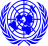 PERSONAL HISTORYUNITED  NATIONSPERSONAL HISTORYUNITED  NATIONSPERSONAL HISTORYUNITED  NATIONSPERSONAL HISTORYUNITED  NATIONSPERSONAL HISTORYUNITED  NATIONSPERSONAL HISTORYUNITED  NATIONSPERSONAL HISTORYUNITED  NATIONSPERSONAL HISTORYUNITED  NATIONSPERSONAL HISTORYUNITED  NATIONSPERSONAL HISTORYUNITED  NATIONSPERSONAL HISTORYUNITED  NATIONSPERSONAL HISTORYUNITED  NATIONSPERSONAL HISTORYUNITED  NATIONSPERSONAL HISTORYUNITED  NATIONSPERSONAL HISTORYUNITED  NATIONSPERSONAL HISTORYUNITED  NATIONSPERSONAL HISTORYUNITED  NATIONSPERSONAL HISTORYUNITED  NATIONSPERSONAL HISTORYUNITED  NATIONSPERSONAL HISTORYUNITED  NATIONSPERSONAL HISTORYUNITED  NATIONSPERSONAL HISTORYUNITED  NATIONSPERSONAL HISTORYUNITED  NATIONSPERSONAL HISTORYUNITED  NATIONSPERSONAL HISTORYUNITED  NATIONSPERSONAL HISTORYUNITED  NATIONSPERSONAL HISTORYUNITED  NATIONSPERSONAL HISTORYUNITED  NATIONSPERSONAL HISTORYUNITED  NATIONSPERSONAL HISTORYUNITED  NATIONSPERSONAL HISTORYUNITED  NATIONSPERSONAL HISTORYUNITED  NATIONSPERSONAL HISTORYUNITED  NATIONSPERSONAL HISTORYUNITED  NATIONSPERSONAL HISTORYUNITED  NATIONSPERSONAL HISTORYUNITED  NATIONSPERSONAL HISTORYUNITED  NATIONSPERSONAL HISTORYUNITED  NATIONSPERSONAL HISTORYUNITED  NATIONSPERSONAL HISTORYUNITED  NATIONSPERSONAL HISTORYDO NOT WRITE IN THIS AREAP11-TMS/EFR-Ver 8.2DATE RECEIVED      WEBSITE UNICEF-Operations OfficerDO NOT WRITE IN THIS AREAP11-TMS/EFR-Ver 8.2DATE RECEIVED      WEBSITE UNICEF-Operations OfficerDO NOT WRITE IN THIS AREAP11-TMS/EFR-Ver 8.2DATE RECEIVED      WEBSITE UNICEF-Operations OfficerDO NOT WRITE IN THIS AREAP11-TMS/EFR-Ver 8.2DATE RECEIVED      WEBSITE UNICEF-Operations OfficerDO NOT WRITE IN THIS AREAP11-TMS/EFR-Ver 8.2DATE RECEIVED      WEBSITE UNICEF-Operations OfficerDO NOT WRITE IN THIS AREAP11-TMS/EFR-Ver 8.2DATE RECEIVED      WEBSITE UNICEF-Operations OfficerDO NOT WRITE IN THIS AREAP11-TMS/EFR-Ver 8.2DATE RECEIVED      WEBSITE UNICEF-Operations OfficerDO NOT WRITE IN THIS AREAP11-TMS/EFR-Ver 8.2DATE RECEIVED      WEBSITE UNICEF-Operations OfficerDO NOT WRITE IN THIS AREAP11-TMS/EFR-Ver 8.2DATE RECEIVED      WEBSITE UNICEF-Operations OfficerDO NOT WRITE IN THIS AREAP11-TMS/EFR-Ver 8.2DATE RECEIVED      WEBSITE UNICEF-Operations OfficerDO NOT WRITE IN THIS AREAP11-TMS/EFR-Ver 8.2DATE RECEIVED      WEBSITE UNICEF-Operations OfficerDO NOT WRITE IN THIS AREAP11-TMS/EFR-Ver 8.2DATE RECEIVED      WEBSITE UNICEF-Operations Officer1. Family name:1. Family name:1. Family name:1. Family name:1. Family name:1. Family name:1. Family name:1. Family name:1. Family name:1. Family name:1. Family name:1. Family name:1. Family name:1. Family name:1. Family name:First name:First name:First name:First name:First name:First name:First name:First name:First name:First name:First name:First name:First name:First name:Middle name: Middle name: Middle name: Middle name: Middle name: Middle name: Middle name: Middle name: Middle name: Middle name: Middle name: Middle name: Middle name: Middle name: Middle name: Middle name: Maiden name, if any:Maiden name, if any:Maiden name, if any:Maiden name, if any:Maiden name, if any:Maiden name, if any:Maiden name, if any:Maiden name, if any:Maiden name, if any:Maiden name, if any:Maiden name, if any:Maiden name, if any:Maiden name, if any:Maiden name, if any:Maiden name, if any:Maiden name, if any:Maiden name, if any:2.  Date of Birth-(MM-DD-YYYY)2.  Date of Birth-(MM-DD-YYYY)2.  Date of Birth-(MM-DD-YYYY)2.  Date of Birth-(MM-DD-YYYY)2.  Date of Birth-(MM-DD-YYYY)2.  Date of Birth-(MM-DD-YYYY)2.  Date of Birth-(MM-DD-YYYY)2.  Date of Birth-(MM-DD-YYYY)2.  Date of Birth-(MM-DD-YYYY)2.  Date of Birth-(MM-DD-YYYY)2.  Date of Birth-(MM-DD-YYYY)3. Place of birth:3. Place of birth:3. Place of birth:3. Place of birth:3. Place of birth:3. Place of birth:3. Place of birth:3. Place of birth:3. Place of birth:3. Place of birth:3. Place of birth:3. Place of birth:3. Place of birth:3. Place of birth:3. Place of birth:3. Place of birth:4. Nationality (ies)    at birth:4. Nationality (ies)    at birth:4. Nationality (ies)    at birth:4. Nationality (ies)    at birth:4. Nationality (ies)    at birth:4. Nationality (ies)    at birth:4. Nationality (ies)    at birth:4. Nationality (ies)    at birth:4. Nationality (ies)    at birth:4. Nationality (ies)    at birth:4. Nationality (ies)    at birth:4. Nationality (ies)    at birth:5. Present nationality (ies):5. Present nationality (ies):5. Present nationality (ies):5. Present nationality (ies):5. Present nationality (ies):5. Present nationality (ies):5. Present nationality (ies):5. Present nationality (ies):5. Present nationality (ies):5. Present nationality (ies):5. Present nationality (ies):5. Present nationality (ies):5. Present nationality (ies):5. Present nationality (ies):5. Present nationality (ies):5. Present nationality (ies):5. Present nationality (ies):5. Present nationality (ies):6. Sex:6. Sex:6. Sex:6. Sex:6. Sex:7. Height:7. Height:7. Height:8. Weight:8. Weight:8. Weight:8. Weight:9. Marital status:        9. Marital status:        9. Marital status:        9. Marital status:        9. Marital status:        9. Marital status:        9. Marital status:        9. Marital status:        9. Marital status:        9. Marital status:        9. Marital status:        9. Marital status:        Level:Level:Level:Level:Level:Level:Level:Level:Duty Station:Duty Station:Duty Station:Duty Station:Duty Station:Duty Station:Duty Station:Duty Station:Duty Station:Duty Station:Duty Station:Organization:Organization:Organization:Organization:Organization:Organization:Organization:Organization:Organization:Organization:Organization:Email address:Email address:Email address:Email address:Email address:Email address:Email address:Email address:Email address:Email address:Email address:Email address:Email address:   10Entry into United Nations service might require assignment and travel to any area of the world in which the United Nations might have responsibilities.  Have you any disabilities which might limit your prospective field of work or your ability to engage in air travel?       YES/NO   Entry into United Nations service might require assignment and travel to any area of the world in which the United Nations might have responsibilities.  Have you any disabilities which might limit your prospective field of work or your ability to engage in air travel?       YES/NO   Entry into United Nations service might require assignment and travel to any area of the world in which the United Nations might have responsibilities.  Have you any disabilities which might limit your prospective field of work or your ability to engage in air travel?       YES/NO   Entry into United Nations service might require assignment and travel to any area of the world in which the United Nations might have responsibilities.  Have you any disabilities which might limit your prospective field of work or your ability to engage in air travel?       YES/NO   Entry into United Nations service might require assignment and travel to any area of the world in which the United Nations might have responsibilities.  Have you any disabilities which might limit your prospective field of work or your ability to engage in air travel?       YES/NO   Entry into United Nations service might require assignment and travel to any area of the world in which the United Nations might have responsibilities.  Have you any disabilities which might limit your prospective field of work or your ability to engage in air travel?       YES/NO   Entry into United Nations service might require assignment and travel to any area of the world in which the United Nations might have responsibilities.  Have you any disabilities which might limit your prospective field of work or your ability to engage in air travel?       YES/NO   Entry into United Nations service might require assignment and travel to any area of the world in which the United Nations might have responsibilities.  Have you any disabilities which might limit your prospective field of work or your ability to engage in air travel?       YES/NO   Entry into United Nations service might require assignment and travel to any area of the world in which the United Nations might have responsibilities.  Have you any disabilities which might limit your prospective field of work or your ability to engage in air travel?       YES/NO   Entry into United Nations service might require assignment and travel to any area of the world in which the United Nations might have responsibilities.  Have you any disabilities which might limit your prospective field of work or your ability to engage in air travel?       YES/NO   Entry into United Nations service might require assignment and travel to any area of the world in which the United Nations might have responsibilities.  Have you any disabilities which might limit your prospective field of work or your ability to engage in air travel?       YES/NO   Entry into United Nations service might require assignment and travel to any area of the world in which the United Nations might have responsibilities.  Have you any disabilities which might limit your prospective field of work or your ability to engage in air travel?       YES/NO   Entry into United Nations service might require assignment and travel to any area of the world in which the United Nations might have responsibilities.  Have you any disabilities which might limit your prospective field of work or your ability to engage in air travel?       YES/NO   Entry into United Nations service might require assignment and travel to any area of the world in which the United Nations might have responsibilities.  Have you any disabilities which might limit your prospective field of work or your ability to engage in air travel?       YES/NO   Entry into United Nations service might require assignment and travel to any area of the world in which the United Nations might have responsibilities.  Have you any disabilities which might limit your prospective field of work or your ability to engage in air travel?       YES/NO   Entry into United Nations service might require assignment and travel to any area of the world in which the United Nations might have responsibilities.  Have you any disabilities which might limit your prospective field of work or your ability to engage in air travel?       YES/NO   Entry into United Nations service might require assignment and travel to any area of the world in which the United Nations might have responsibilities.  Have you any disabilities which might limit your prospective field of work or your ability to engage in air travel?       YES/NO   Entry into United Nations service might require assignment and travel to any area of the world in which the United Nations might have responsibilities.  Have you any disabilities which might limit your prospective field of work or your ability to engage in air travel?       YES/NO   Entry into United Nations service might require assignment and travel to any area of the world in which the United Nations might have responsibilities.  Have you any disabilities which might limit your prospective field of work or your ability to engage in air travel?       YES/NO   Entry into United Nations service might require assignment and travel to any area of the world in which the United Nations might have responsibilities.  Have you any disabilities which might limit your prospective field of work or your ability to engage in air travel?       YES/NO   Entry into United Nations service might require assignment and travel to any area of the world in which the United Nations might have responsibilities.  Have you any disabilities which might limit your prospective field of work or your ability to engage in air travel?       YES/NO   Entry into United Nations service might require assignment and travel to any area of the world in which the United Nations might have responsibilities.  Have you any disabilities which might limit your prospective field of work or your ability to engage in air travel?       YES/NO   Entry into United Nations service might require assignment and travel to any area of the world in which the United Nations might have responsibilities.  Have you any disabilities which might limit your prospective field of work or your ability to engage in air travel?       YES/NO   Entry into United Nations service might require assignment and travel to any area of the world in which the United Nations might have responsibilities.  Have you any disabilities which might limit your prospective field of work or your ability to engage in air travel?       YES/NO   Entry into United Nations service might require assignment and travel to any area of the world in which the United Nations might have responsibilities.  Have you any disabilities which might limit your prospective field of work or your ability to engage in air travel?       YES/NO   Entry into United Nations service might require assignment and travel to any area of the world in which the United Nations might have responsibilities.  Have you any disabilities which might limit your prospective field of work or your ability to engage in air travel?       YES/NO   Entry into United Nations service might require assignment and travel to any area of the world in which the United Nations might have responsibilities.  Have you any disabilities which might limit your prospective field of work or your ability to engage in air travel?       YES/NO   Entry into United Nations service might require assignment and travel to any area of the world in which the United Nations might have responsibilities.  Have you any disabilities which might limit your prospective field of work or your ability to engage in air travel?       YES/NO   Entry into United Nations service might require assignment and travel to any area of the world in which the United Nations might have responsibilities.  Have you any disabilities which might limit your prospective field of work or your ability to engage in air travel?       YES/NO   Entry into United Nations service might require assignment and travel to any area of the world in which the United Nations might have responsibilities.  Have you any disabilities which might limit your prospective field of work or your ability to engage in air travel?       YES/NO   Entry into United Nations service might require assignment and travel to any area of the world in which the United Nations might have responsibilities.  Have you any disabilities which might limit your prospective field of work or your ability to engage in air travel?       YES/NO   Entry into United Nations service might require assignment and travel to any area of the world in which the United Nations might have responsibilities.  Have you any disabilities which might limit your prospective field of work or your ability to engage in air travel?       YES/NO   Entry into United Nations service might require assignment and travel to any area of the world in which the United Nations might have responsibilities.  Have you any disabilities which might limit your prospective field of work or your ability to engage in air travel?       YES/NO   Entry into United Nations service might require assignment and travel to any area of the world in which the United Nations might have responsibilities.  Have you any disabilities which might limit your prospective field of work or your ability to engage in air travel?       YES/NO   Entry into United Nations service might require assignment and travel to any area of the world in which the United Nations might have responsibilities.  Have you any disabilities which might limit your prospective field of work or your ability to engage in air travel?       YES/NO   Entry into United Nations service might require assignment and travel to any area of the world in which the United Nations might have responsibilities.  Have you any disabilities which might limit your prospective field of work or your ability to engage in air travel?       YES/NO   Entry into United Nations service might require assignment and travel to any area of the world in which the United Nations might have responsibilities.  Have you any disabilities which might limit your prospective field of work or your ability to engage in air travel?       YES/NO   Entry into United Nations service might require assignment and travel to any area of the world in which the United Nations might have responsibilities.  Have you any disabilities which might limit your prospective field of work or your ability to engage in air travel?       YES/NO   Entry into United Nations service might require assignment and travel to any area of the world in which the United Nations might have responsibilities.  Have you any disabilities which might limit your prospective field of work or your ability to engage in air travel?       YES/NO   Entry into United Nations service might require assignment and travel to any area of the world in which the United Nations might have responsibilities.  Have you any disabilities which might limit your prospective field of work or your ability to engage in air travel?       YES/NO   Entry into United Nations service might require assignment and travel to any area of the world in which the United Nations might have responsibilities.  Have you any disabilities which might limit your prospective field of work or your ability to engage in air travel?       YES/NO   Entry into United Nations service might require assignment and travel to any area of the world in which the United Nations might have responsibilities.  Have you any disabilities which might limit your prospective field of work or your ability to engage in air travel?       YES/NO   Entry into United Nations service might require assignment and travel to any area of the world in which the United Nations might have responsibilities.  Have you any disabilities which might limit your prospective field of work or your ability to engage in air travel?       YES/NO   Entry into United Nations service might require assignment and travel to any area of the world in which the United Nations might have responsibilities.  Have you any disabilities which might limit your prospective field of work or your ability to engage in air travel?       YES/NO   Entry into United Nations service might require assignment and travel to any area of the world in which the United Nations might have responsibilities.  Have you any disabilities which might limit your prospective field of work or your ability to engage in air travel?       YES/NO   Entry into United Nations service might require assignment and travel to any area of the world in which the United Nations might have responsibilities.  Have you any disabilities which might limit your prospective field of work or your ability to engage in air travel?       YES/NO   Entry into United Nations service might require assignment and travel to any area of the world in which the United Nations might have responsibilities.  Have you any disabilities which might limit your prospective field of work or your ability to engage in air travel?       YES/NO   Entry into United Nations service might require assignment and travel to any area of the world in which the United Nations might have responsibilities.  Have you any disabilities which might limit your prospective field of work or your ability to engage in air travel?       YES/NO   Entry into United Nations service might require assignment and travel to any area of the world in which the United Nations might have responsibilities.  Have you any disabilities which might limit your prospective field of work or your ability to engage in air travel?       YES/NO   Entry into United Nations service might require assignment and travel to any area of the world in which the United Nations might have responsibilities.  Have you any disabilities which might limit your prospective field of work or your ability to engage in air travel?       YES/NO   Entry into United Nations service might require assignment and travel to any area of the world in which the United Nations might have responsibilities.  Have you any disabilities which might limit your prospective field of work or your ability to engage in air travel?       YES/NO   Entry into United Nations service might require assignment and travel to any area of the world in which the United Nations might have responsibilities.  Have you any disabilities which might limit your prospective field of work or your ability to engage in air travel?       YES/NO   Entry into United Nations service might require assignment and travel to any area of the world in which the United Nations might have responsibilities.  Have you any disabilities which might limit your prospective field of work or your ability to engage in air travel?       YES/NO   Entry into United Nations service might require assignment and travel to any area of the world in which the United Nations might have responsibilities.  Have you any disabilities which might limit your prospective field of work or your ability to engage in air travel?       YES/NO   Entry into United Nations service might require assignment and travel to any area of the world in which the United Nations might have responsibilities.  Have you any disabilities which might limit your prospective field of work or your ability to engage in air travel?       YES/NO   Entry into United Nations service might require assignment and travel to any area of the world in which the United Nations might have responsibilities.  Have you any disabilities which might limit your prospective field of work or your ability to engage in air travel?       YES/NO   Entry into United Nations service might require assignment and travel to any area of the world in which the United Nations might have responsibilities.  Have you any disabilities which might limit your prospective field of work or your ability to engage in air travel?       YES/NO   Entry into United Nations service might require assignment and travel to any area of the world in which the United Nations might have responsibilities.  Have you any disabilities which might limit your prospective field of work or your ability to engage in air travel?       YES/NO   Entry into United Nations service might require assignment and travel to any area of the world in which the United Nations might have responsibilities.  Have you any disabilities which might limit your prospective field of work or your ability to engage in air travel?       YES/NO   Entry into United Nations service might require assignment and travel to any area of the world in which the United Nations might have responsibilities.  Have you any disabilities which might limit your prospective field of work or your ability to engage in air travel?       YES/NO   Entry into United Nations service might require assignment and travel to any area of the world in which the United Nations might have responsibilities.  Have you any disabilities which might limit your prospective field of work or your ability to engage in air travel?       YES/NO   If “yes”, please describe.           If “yes”, please describe.           If “yes”, please describe.           If “yes”, please describe.           If “yes”, please describe.           If “yes”, please describe.           If “yes”, please describe.           If “yes”, please describe.           If “yes”, please describe.           If “yes”, please describe.           If “yes”, please describe.           If “yes”, please describe.           If “yes”, please describe.           If “yes”, please describe.           If “yes”, please describe.           If “yes”, please describe.           If “yes”, please describe.           If “yes”, please describe.           If “yes”, please describe.           If “yes”, please describe.           If “yes”, please describe.           If “yes”, please describe.           If “yes”, please describe.           If “yes”, please describe.           If “yes”, please describe.           If “yes”, please describe.           If “yes”, please describe.           If “yes”, please describe.           If “yes”, please describe.           If “yes”, please describe.           If “yes”, please describe.           If “yes”, please describe.           If “yes”, please describe.           If “yes”, please describe.           If “yes”, please describe.           If “yes”, please describe.           If “yes”, please describe.           If “yes”, please describe.           If “yes”, please describe.           If “yes”, please describe.           If “yes”, please describe.           If “yes”, please describe.           If “yes”, please describe.           If “yes”, please describe.           If “yes”, please describe.           If “yes”, please describe.           If “yes”, please describe.           If “yes”, please describe.           If “yes”, please describe.           If “yes”, please describe.           If “yes”, please describe.           If “yes”, please describe.           If “yes”, please describe.           If “yes”, please describe.           If “yes”, please describe.           If “yes”, please describe.           If “yes”, please describe.           If “yes”, please describe.           If “yes”, please describe.           If “yes”, please describe.           If “yes”, please describe.           11. Permanent address:11. Permanent address:11. Permanent address:11. Permanent address:11. Permanent address:11. Permanent address:11. Permanent address:11. Permanent address:11. Permanent address:11. Permanent address:11. Permanent address:11. Permanent address:11. Permanent address:11. Permanent address:11. Permanent address:11. Permanent address:11. Permanent address:11. Permanent address:12. Present address (if different):12. Present address (if different):12. Present address (if different):12. Present address (if different):12. Present address (if different):12. Present address (if different):12. Present address (if different):12. Present address (if different):12. Present address (if different):12. Present address (if different):12. Present address (if different):12. Present address (if different):12. Present address (if different):12. Present address (if different):12. Present address (if different):12. Present address (if different):12. Present address (if different):12. Present address (if different):12. Present address (if different):12. Present address (if different):12. Present address (if different):12. Present address (if different):12. Present address (if different):13. Office Address:13. Office Address:13. Office Address:13. Office Address:13. Office Address:13. Office Address:13. Office Address:13. Office Address:13. Office Address:13. Office Address:13. Office Address:13. Office Address:13. Office Address:13. Office Address:13. Office Address:13. Office Address:13. Office Address:13. Office Address:13. Office Address:13. Office Address:13. Office Address:Phone No. Phone No. Phone No.Phone No.Phone No.Phone No.Phone No.Phone No.Phone No.Phone No.Phone No.Phone No.Phone No.Phone No.Phone No.Phone No.Phone No.Phone No.Phone No.Phone No.Phone No.Phone No.Phone No.Phone No.Phone No.Phone No.Email: Email: Personal Email:Personal Email:Personal Email:Personal Email:Personal Email:Personal Email:Personal Email:Personal Email:Personal Email:Personal Email:1.      2.      1.      2.      1.      2.      1.      2.      1.      2.      1.      2.      1.      2.      1.      2.      1.      2.      1.      2.      1.      2.      1.      2.      Office Email:Fax No.Office Email:Fax No.Office Email:Fax No.Office Email:Fax No.Office Email:Fax No.Office Email:Fax No.Office Email:Fax No.Office Email:Fax No.Office Email:Fax No.Office Email:Fax No.Office Email:Fax No.Office Email:Fax No.Office Email:Fax No.Office Email:Fax No.15. Have you any dependents?        YES/NO                  15. Have you any dependents?        YES/NO                  15. Have you any dependents?        YES/NO                  15. Have you any dependents?        YES/NO                  15. Have you any dependents?        YES/NO                  15. Have you any dependents?        YES/NO                  15. Have you any dependents?        YES/NO                  15. Have you any dependents?        YES/NO                  15. Have you any dependents?        YES/NO                  15. Have you any dependents?        YES/NO                  If the answer is “yes”, please give the following information:If the answer is “yes”, please give the following information:If the answer is “yes”, please give the following information:If the answer is “yes”, please give the following information:If the answer is “yes”, please give the following information:If the answer is “yes”, please give the following information:If the answer is “yes”, please give the following information:If the answer is “yes”, please give the following information:If the answer is “yes”, please give the following information:If the answer is “yes”, please give the following information:If the answer is “yes”, please give the following information:If the answer is “yes”, please give the following information:If the answer is “yes”, please give the following information:If the answer is “yes”, please give the following information:If the answer is “yes”, please give the following information:If the answer is “yes”, please give the following information:If the answer is “yes”, please give the following information:If the answer is “yes”, please give the following information:If the answer is “yes”, please give the following information:If the answer is “yes”, please give the following information:If the answer is “yes”, please give the following information:If the answer is “yes”, please give the following information:If the answer is “yes”, please give the following information:If the answer is “yes”, please give the following information:If the answer is “yes”, please give the following information:If the answer is “yes”, please give the following information:If the answer is “yes”, please give the following information:If the answer is “yes”, please give the following information:If the answer is “yes”, please give the following information:If the answer is “yes”, please give the following information:If the answer is “yes”, please give the following information:If the answer is “yes”, please give the following information:If the answer is “yes”, please give the following information:If the answer is “yes”, please give the following information:If the answer is “yes”, please give the following information:If the answer is “yes”, please give the following information:If the answer is “yes”, please give the following information:If the answer is “yes”, please give the following information:If the answer is “yes”, please give the following information:If the answer is “yes”, please give the following information:If the answer is “yes”, please give the following information:If the answer is “yes”, please give the following information:If the answer is “yes”, please give the following information:If the answer is “yes”, please give the following information:If the answer is “yes”, please give the following information:If the answer is “yes”, please give the following information:If the answer is “yes”, please give the following information:If the answer is “yes”, please give the following information:If the answer is “yes”, please give the following information:If the answer is “yes”, please give the following information:If the answer is “yes”, please give the following information:If the answer is “yes”, please give the following information:NAMENAMENAMENAMENAMENAMENAMENAMEDate of BirthDate of BirthDate of BirthDate of BirthDate of BirthDate of BirthDate of BirthDate of BirthDate of BirthDate of BirthDate of BirthDate of BirthRelationshipRelationshipRelationshipRelationshipRelationshipRelationshipRelationshipRelationshipRelationshipRelationshipRelationshipNAMENAMENAMENAMENAMENAMENAMENAMENAMENAMENAMENAMEDate of BirthDate of BirthDate of BirthDate of BirthDate of BirthDate of BirthDate of BirthDate of BirthDate of BirthDate of BirthDate of BirthDate of BirthDate of BirthRelationshipRelationshipRelationshipRelationshipRelationshipRelationship   16Have you taken up legal residence status in any other country other than that of your nationality ?      YES/NO   Have you taken up legal residence status in any other country other than that of your nationality ?      YES/NO   Have you taken up legal residence status in any other country other than that of your nationality ?      YES/NO   Have you taken up legal residence status in any other country other than that of your nationality ?      YES/NO   Have you taken up legal residence status in any other country other than that of your nationality ?      YES/NO   Have you taken up legal residence status in any other country other than that of your nationality ?      YES/NO   Have you taken up legal residence status in any other country other than that of your nationality ?      YES/NO   Have you taken up legal residence status in any other country other than that of your nationality ?      YES/NO   Have you taken up legal residence status in any other country other than that of your nationality ?      YES/NO   Have you taken up legal residence status in any other country other than that of your nationality ?      YES/NO   Have you taken up legal residence status in any other country other than that of your nationality ?      YES/NO   Have you taken up legal residence status in any other country other than that of your nationality ?      YES/NO   Have you taken up legal residence status in any other country other than that of your nationality ?      YES/NO   Have you taken up legal residence status in any other country other than that of your nationality ?      YES/NO   Have you taken up legal residence status in any other country other than that of your nationality ?      YES/NO   Have you taken up legal residence status in any other country other than that of your nationality ?      YES/NO   Have you taken up legal residence status in any other country other than that of your nationality ?      YES/NO   Have you taken up legal residence status in any other country other than that of your nationality ?      YES/NO   Have you taken up legal residence status in any other country other than that of your nationality ?      YES/NO   Have you taken up legal residence status in any other country other than that of your nationality ?      YES/NO   Have you taken up legal residence status in any other country other than that of your nationality ?      YES/NO   Have you taken up legal residence status in any other country other than that of your nationality ?      YES/NO   Have you taken up legal residence status in any other country other than that of your nationality ?      YES/NO   Have you taken up legal residence status in any other country other than that of your nationality ?      YES/NO   Have you taken up legal residence status in any other country other than that of your nationality ?      YES/NO   Have you taken up legal residence status in any other country other than that of your nationality ?      YES/NO   Have you taken up legal residence status in any other country other than that of your nationality ?      YES/NO   Have you taken up legal residence status in any other country other than that of your nationality ?      YES/NO   Have you taken up legal residence status in any other country other than that of your nationality ?      YES/NO   Have you taken up legal residence status in any other country other than that of your nationality ?      YES/NO   Have you taken up legal residence status in any other country other than that of your nationality ?      YES/NO   Have you taken up legal residence status in any other country other than that of your nationality ?      YES/NO   Have you taken up legal residence status in any other country other than that of your nationality ?      YES/NO   Have you taken up legal residence status in any other country other than that of your nationality ?      YES/NO   Have you taken up legal residence status in any other country other than that of your nationality ?      YES/NO   Have you taken up legal residence status in any other country other than that of your nationality ?      YES/NO   Have you taken up legal residence status in any other country other than that of your nationality ?      YES/NO   Have you taken up legal residence status in any other country other than that of your nationality ?      YES/NO   Have you taken up legal residence status in any other country other than that of your nationality ?      YES/NO   Have you taken up legal residence status in any other country other than that of your nationality ?      YES/NO   Have you taken up legal residence status in any other country other than that of your nationality ?      YES/NO   Have you taken up legal residence status in any other country other than that of your nationality ?      YES/NO   Have you taken up legal residence status in any other country other than that of your nationality ?      YES/NO   Have you taken up legal residence status in any other country other than that of your nationality ?      YES/NO   Have you taken up legal residence status in any other country other than that of your nationality ?      YES/NO   Have you taken up legal residence status in any other country other than that of your nationality ?      YES/NO   Have you taken up legal residence status in any other country other than that of your nationality ?      YES/NO   Have you taken up legal residence status in any other country other than that of your nationality ?      YES/NO   Have you taken up legal residence status in any other country other than that of your nationality ?      YES/NO   Have you taken up legal residence status in any other country other than that of your nationality ?      YES/NO   Have you taken up legal residence status in any other country other than that of your nationality ?      YES/NO   Have you taken up legal residence status in any other country other than that of your nationality ?      YES/NO   Have you taken up legal residence status in any other country other than that of your nationality ?      YES/NO   Have you taken up legal residence status in any other country other than that of your nationality ?      YES/NO   Have you taken up legal residence status in any other country other than that of your nationality ?      YES/NO   Have you taken up legal residence status in any other country other than that of your nationality ?      YES/NO   Have you taken up legal residence status in any other country other than that of your nationality ?      YES/NO   Have you taken up legal residence status in any other country other than that of your nationality ?      YES/NO   Have you taken up legal residence status in any other country other than that of your nationality ?      YES/NO   Have you taken up legal residence status in any other country other than that of your nationality ?      YES/NO   Have you taken up legal residence status in any other country other than that of your nationality ?      YES/NO   If “yes”, please describe.           If “yes”, please describe.           If “yes”, please describe.           If “yes”, please describe.           If “yes”, please describe.           If “yes”, please describe.           If “yes”, please describe.           If “yes”, please describe.           If “yes”, please describe.           If “yes”, please describe.           If “yes”, please describe.           If “yes”, please describe.           If “yes”, please describe.           If “yes”, please describe.           If “yes”, please describe.           If “yes”, please describe.           If “yes”, please describe.           If “yes”, please describe.           If “yes”, please describe.           If “yes”, please describe.           If “yes”, please describe.           If “yes”, please describe.           If “yes”, please describe.           If “yes”, please describe.           If “yes”, please describe.           If “yes”, please describe.           If “yes”, please describe.           If “yes”, please describe.           If “yes”, please describe.           If “yes”, please describe.           If “yes”, please describe.           If “yes”, please describe.           If “yes”, please describe.           If “yes”, please describe.           If “yes”, please describe.           If “yes”, please describe.           If “yes”, please describe.           If “yes”, please describe.           If “yes”, please describe.           If “yes”, please describe.           If “yes”, please describe.           If “yes”, please describe.           If “yes”, please describe.           If “yes”, please describe.           If “yes”, please describe.           If “yes”, please describe.           If “yes”, please describe.           If “yes”, please describe.           If “yes”, please describe.           If “yes”, please describe.           If “yes”, please describe.           If “yes”, please describe.           If “yes”, please describe.           If “yes”, please describe.           If “yes”, please describe.           If “yes”, please describe.           If “yes”, please describe.           If “yes”, please describe.           If “yes”, please describe.           If “yes”, please describe.           If “yes”, please describe.              17Have you taken any legal steps towards changing your present nationality?      YES/NO   Have you taken any legal steps towards changing your present nationality?      YES/NO   Have you taken any legal steps towards changing your present nationality?      YES/NO   Have you taken any legal steps towards changing your present nationality?      YES/NO   Have you taken any legal steps towards changing your present nationality?      YES/NO   Have you taken any legal steps towards changing your present nationality?      YES/NO   Have you taken any legal steps towards changing your present nationality?      YES/NO   Have you taken any legal steps towards changing your present nationality?      YES/NO   Have you taken any legal steps towards changing your present nationality?      YES/NO   Have you taken any legal steps towards changing your present nationality?      YES/NO   Have you taken any legal steps towards changing your present nationality?      YES/NO   Have you taken any legal steps towards changing your present nationality?      YES/NO   Have you taken any legal steps towards changing your present nationality?      YES/NO   Have you taken any legal steps towards changing your present nationality?      YES/NO   Have you taken any legal steps towards changing your present nationality?      YES/NO   Have you taken any legal steps towards changing your present nationality?      YES/NO   Have you taken any legal steps towards changing your present nationality?      YES/NO   Have you taken any legal steps towards changing your present nationality?      YES/NO   Have you taken any legal steps towards changing your present nationality?      YES/NO   Have you taken any legal steps towards changing your present nationality?      YES/NO   Have you taken any legal steps towards changing your present nationality?      YES/NO   Have you taken any legal steps towards changing your present nationality?      YES/NO   Have you taken any legal steps towards changing your present nationality?      YES/NO   Have you taken any legal steps towards changing your present nationality?      YES/NO   Have you taken any legal steps towards changing your present nationality?      YES/NO   Have you taken any legal steps towards changing your present nationality?      YES/NO   Have you taken any legal steps towards changing your present nationality?      YES/NO   Have you taken any legal steps towards changing your present nationality?      YES/NO   Have you taken any legal steps towards changing your present nationality?      YES/NO   Have you taken any legal steps towards changing your present nationality?      YES/NO   Have you taken any legal steps towards changing your present nationality?      YES/NO   Have you taken any legal steps towards changing your present nationality?      YES/NO   Have you taken any legal steps towards changing your present nationality?      YES/NO   Have you taken any legal steps towards changing your present nationality?      YES/NO   Have you taken any legal steps towards changing your present nationality?      YES/NO   Have you taken any legal steps towards changing your present nationality?      YES/NO   Have you taken any legal steps towards changing your present nationality?      YES/NO   Have you taken any legal steps towards changing your present nationality?      YES/NO   Have you taken any legal steps towards changing your present nationality?      YES/NO   Have you taken any legal steps towards changing your present nationality?      YES/NO   Have you taken any legal steps towards changing your present nationality?      YES/NO   Have you taken any legal steps towards changing your present nationality?      YES/NO   Have you taken any legal steps towards changing your present nationality?      YES/NO   Have you taken any legal steps towards changing your present nationality?      YES/NO   Have you taken any legal steps towards changing your present nationality?      YES/NO   Have you taken any legal steps towards changing your present nationality?      YES/NO   Have you taken any legal steps towards changing your present nationality?      YES/NO   Have you taken any legal steps towards changing your present nationality?      YES/NO   Have you taken any legal steps towards changing your present nationality?      YES/NO   Have you taken any legal steps towards changing your present nationality?      YES/NO   Have you taken any legal steps towards changing your present nationality?      YES/NO   Have you taken any legal steps towards changing your present nationality?      YES/NO   Have you taken any legal steps towards changing your present nationality?      YES/NO   Have you taken any legal steps towards changing your present nationality?      YES/NO   Have you taken any legal steps towards changing your present nationality?      YES/NO   Have you taken any legal steps towards changing your present nationality?      YES/NO   Have you taken any legal steps towards changing your present nationality?      YES/NO   Have you taken any legal steps towards changing your present nationality?      YES/NO   Have you taken any legal steps towards changing your present nationality?      YES/NO   Have you taken any legal steps towards changing your present nationality?      YES/NO   Have you taken any legal steps towards changing your present nationality?      YES/NO   If “yes”, please describe.           If “yes”, please describe.           If “yes”, please describe.           If “yes”, please describe.           If “yes”, please describe.           If “yes”, please describe.           If “yes”, please describe.           If “yes”, please describe.           If “yes”, please describe.           If “yes”, please describe.           If “yes”, please describe.           If “yes”, please describe.           If “yes”, please describe.           If “yes”, please describe.           If “yes”, please describe.           If “yes”, please describe.           If “yes”, please describe.           If “yes”, please describe.           If “yes”, please describe.           If “yes”, please describe.           If “yes”, please describe.           If “yes”, please describe.           If “yes”, please describe.           If “yes”, please describe.           If “yes”, please describe.           If “yes”, please describe.           If “yes”, please describe.           If “yes”, please describe.           If “yes”, please describe.           If “yes”, please describe.           If “yes”, please describe.           If “yes”, please describe.           If “yes”, please describe.           If “yes”, please describe.           If “yes”, please describe.           If “yes”, please describe.           If “yes”, please describe.           If “yes”, please describe.           If “yes”, please describe.           If “yes”, please describe.           If “yes”, please describe.           If “yes”, please describe.           If “yes”, please describe.           If “yes”, please describe.           If “yes”, please describe.           If “yes”, please describe.           If “yes”, please describe.           If “yes”, please describe.           If “yes”, please describe.           If “yes”, please describe.           If “yes”, please describe.           If “yes”, please describe.           If “yes”, please describe.           If “yes”, please describe.           If “yes”, please describe.           If “yes”, please describe.           If “yes”, please describe.           If “yes”, please describe.           If “yes”, please describe.           If “yes”, please describe.           If “yes”, please describe.             18Are any of your relatives employed by a public international organization?      YES/NO   Are any of your relatives employed by a public international organization?      YES/NO   Are any of your relatives employed by a public international organization?      YES/NO   Are any of your relatives employed by a public international organization?      YES/NO   Are any of your relatives employed by a public international organization?      YES/NO   Are any of your relatives employed by a public international organization?      YES/NO   Are any of your relatives employed by a public international organization?      YES/NO   Are any of your relatives employed by a public international organization?      YES/NO   Are any of your relatives employed by a public international organization?      YES/NO   Are any of your relatives employed by a public international organization?      YES/NO   Are any of your relatives employed by a public international organization?      YES/NO   Are any of your relatives employed by a public international organization?      YES/NO   Are any of your relatives employed by a public international organization?      YES/NO   Are any of your relatives employed by a public international organization?      YES/NO   Are any of your relatives employed by a public international organization?      YES/NO   Are any of your relatives employed by a public international organization?      YES/NO   Are any of your relatives employed by a public international organization?      YES/NO   Are any of your relatives employed by a public international organization?      YES/NO   Are any of your relatives employed by a public international organization?      YES/NO   Are any of your relatives employed by a public international organization?      YES/NO   Are any of your relatives employed by a public international organization?      YES/NO   Are any of your relatives employed by a public international organization?      YES/NO   Are any of your relatives employed by a public international organization?      YES/NO   Are any of your relatives employed by a public international organization?      YES/NO   Are any of your relatives employed by a public international organization?      YES/NO   Are any of your relatives employed by a public international organization?      YES/NO   Are any of your relatives employed by a public international organization?      YES/NO   Are any of your relatives employed by a public international organization?      YES/NO   Are any of your relatives employed by a public international organization?      YES/NO   Are any of your relatives employed by a public international organization?      YES/NO   Are any of your relatives employed by a public international organization?      YES/NO   Are any of your relatives employed by a public international organization?      YES/NO   Are any of your relatives employed by a public international organization?      YES/NO   Are any of your relatives employed by a public international organization?      YES/NO   Are any of your relatives employed by a public international organization?      YES/NO   Are any of your relatives employed by a public international organization?      YES/NO   Are any of your relatives employed by a public international organization?      YES/NO   Are any of your relatives employed by a public international organization?      YES/NO   Are any of your relatives employed by a public international organization?      YES/NO   Are any of your relatives employed by a public international organization?      YES/NO   Are any of your relatives employed by a public international organization?      YES/NO   Are any of your relatives employed by a public international organization?      YES/NO   Are any of your relatives employed by a public international organization?      YES/NO   Are any of your relatives employed by a public international organization?      YES/NO   Are any of your relatives employed by a public international organization?      YES/NO   Are any of your relatives employed by a public international organization?      YES/NO   Are any of your relatives employed by a public international organization?      YES/NO   Are any of your relatives employed by a public international organization?      YES/NO   Are any of your relatives employed by a public international organization?      YES/NO   Are any of your relatives employed by a public international organization?      YES/NO   Are any of your relatives employed by a public international organization?      YES/NO   Are any of your relatives employed by a public international organization?      YES/NO   Are any of your relatives employed by a public international organization?      YES/NO   Are any of your relatives employed by a public international organization?      YES/NO   Are any of your relatives employed by a public international organization?      YES/NO   Are any of your relatives employed by a public international organization?      YES/NO   Are any of your relatives employed by a public international organization?      YES/NO   Are any of your relatives employed by a public international organization?      YES/NO   Are any of your relatives employed by a public international organization?      YES/NO   Are any of your relatives employed by a public international organization?      YES/NO   Are any of your relatives employed by a public international organization?      YES/NO   If answer is “yes”, please give the following information:  If answer is “yes”, please give the following information:  If answer is “yes”, please give the following information:  If answer is “yes”, please give the following information:  If answer is “yes”, please give the following information:  If answer is “yes”, please give the following information:  If answer is “yes”, please give the following information:  If answer is “yes”, please give the following information:  If answer is “yes”, please give the following information:  If answer is “yes”, please give the following information:  If answer is “yes”, please give the following information:  If answer is “yes”, please give the following information:  If answer is “yes”, please give the following information:  If answer is “yes”, please give the following information:  If answer is “yes”, please give the following information:  If answer is “yes”, please give the following information:  If answer is “yes”, please give the following information:  If answer is “yes”, please give the following information:  If answer is “yes”, please give the following information:  If answer is “yes”, please give the following information:  If answer is “yes”, please give the following information:  If answer is “yes”, please give the following information:  If answer is “yes”, please give the following information:  If answer is “yes”, please give the following information:  If answer is “yes”, please give the following information:  If answer is “yes”, please give the following information:  If answer is “yes”, please give the following information:  If answer is “yes”, please give the following information:  If answer is “yes”, please give the following information:  If answer is “yes”, please give the following information:  If answer is “yes”, please give the following information:  If answer is “yes”, please give the following information:  If answer is “yes”, please give the following information:  If answer is “yes”, please give the following information:  If answer is “yes”, please give the following information:  If answer is “yes”, please give the following information:  If answer is “yes”, please give the following information:  If answer is “yes”, please give the following information:  If answer is “yes”, please give the following information:  If answer is “yes”, please give the following information:  If answer is “yes”, please give the following information:  If answer is “yes”, please give the following information:  If answer is “yes”, please give the following information:  If answer is “yes”, please give the following information:  If answer is “yes”, please give the following information:  If answer is “yes”, please give the following information:  If answer is “yes”, please give the following information:  If answer is “yes”, please give the following information:  If answer is “yes”, please give the following information:  If answer is “yes”, please give the following information:  If answer is “yes”, please give the following information:  If answer is “yes”, please give the following information:  If answer is “yes”, please give the following information:  If answer is “yes”, please give the following information:  If answer is “yes”, please give the following information:  If answer is “yes”, please give the following information:  If answer is “yes”, please give the following information:  If answer is “yes”, please give the following information:  If answer is “yes”, please give the following information:  If answer is “yes”, please give the following information:  If answer is “yes”, please give the following information:  NAMENAMENAMENAMENAMENAMENAMENAMENAMENAMENAMENAMENAMENAMENAMENAMENAMENAMENAMENAMENAMERelationshipRelationshipRelationshipRelationshipRelationshipRelationshipRelationshipRelationshipRelationshipRelationshipRelationshipName of International OrganizationName of International OrganizationName of International OrganizationName of International OrganizationName of International OrganizationName of International OrganizationName of International OrganizationName of International OrganizationName of International OrganizationName of International OrganizationName of International OrganizationName of International OrganizationName of International OrganizationName of International OrganizationName of International OrganizationName of International OrganizationName of International OrganizationName of International OrganizationName of International OrganizationName of International OrganizationName of International OrganizationName of International OrganizationName of International OrganizationName of International OrganizationName of International OrganizationName of International OrganizationName of International OrganizationName of International OrganizationName of International OrganizationName of International Organization19. What is your preferred field of work?         19. What is your preferred field of work?         19. What is your preferred field of work?         19. What is your preferred field of work?         19. What is your preferred field of work?         19. What is your preferred field of work?         19. What is your preferred field of work?         19. What is your preferred field of work?         19. What is your preferred field of work?         19. What is your preferred field of work?         19. What is your preferred field of work?         19. What is your preferred field of work?         19. What is your preferred field of work?         19. What is your preferred field of work?         19. What is your preferred field of work?         19. What is your preferred field of work?         19. What is your preferred field of work?         19. What is your preferred field of work?         19. What is your preferred field of work?         19. What is your preferred field of work?         19. What is your preferred field of work?         19. What is your preferred field of work?         19. What is your preferred field of work?         19. What is your preferred field of work?         19. What is your preferred field of work?         19. What is your preferred field of work?         19. What is your preferred field of work?         19. What is your preferred field of work?         19. What is your preferred field of work?         19. What is your preferred field of work?         19. What is your preferred field of work?         19. What is your preferred field of work?         19. What is your preferred field of work?         19. What is your preferred field of work?         19. What is your preferred field of work?         19. What is your preferred field of work?         19. What is your preferred field of work?         19. What is your preferred field of work?         19. What is your preferred field of work?         19. What is your preferred field of work?         19. What is your preferred field of work?         19. What is your preferred field of work?         19. What is your preferred field of work?         19. What is your preferred field of work?         19. What is your preferred field of work?         19. What is your preferred field of work?         19. What is your preferred field of work?         19. What is your preferred field of work?         19. What is your preferred field of work?         19. What is your preferred field of work?         19. What is your preferred field of work?         19. What is your preferred field of work?         19. What is your preferred field of work?         19. What is your preferred field of work?         19. What is your preferred field of work?         19. What is your preferred field of work?         19. What is your preferred field of work?         19. What is your preferred field of work?         19. What is your preferred field of work?         19. What is your preferred field of work?         19. What is your preferred field of work?         19. What is your preferred field of work?         20. Would you accept employment for less than six months?       YES/NO   20. Would you accept employment for less than six months?       YES/NO   20. Would you accept employment for less than six months?       YES/NO   20. Would you accept employment for less than six months?       YES/NO   20. Would you accept employment for less than six months?       YES/NO   20. Would you accept employment for less than six months?       YES/NO   20. Would you accept employment for less than six months?       YES/NO   20. Would you accept employment for less than six months?       YES/NO   20. Would you accept employment for less than six months?       YES/NO   20. Would you accept employment for less than six months?       YES/NO   20. Would you accept employment for less than six months?       YES/NO   20. Would you accept employment for less than six months?       YES/NO   20. Would you accept employment for less than six months?       YES/NO   20. Would you accept employment for less than six months?       YES/NO   20. Would you accept employment for less than six months?       YES/NO   20. Would you accept employment for less than six months?       YES/NO   20. Would you accept employment for less than six months?       YES/NO   20. Would you accept employment for less than six months?       YES/NO   20. Would you accept employment for less than six months?       YES/NO   20. Would you accept employment for less than six months?       YES/NO   20. Would you accept employment for less than six months?       YES/NO   20. Would you accept employment for less than six months?       YES/NO   20. Would you accept employment for less than six months?       YES/NO   20. Would you accept employment for less than six months?       YES/NO   20. Would you accept employment for less than six months?       YES/NO   20. Would you accept employment for less than six months?       YES/NO   20. Would you accept employment for less than six months?       YES/NO   20. Would you accept employment for less than six months?       YES/NO   21. Have you previously submitted an application for employment       with  U.N.?        YES/NO          If so when?        21. Have you previously submitted an application for employment       with  U.N.?        YES/NO          If so when?        21. Have you previously submitted an application for employment       with  U.N.?        YES/NO          If so when?        21. Have you previously submitted an application for employment       with  U.N.?        YES/NO          If so when?        21. Have you previously submitted an application for employment       with  U.N.?        YES/NO          If so when?        21. Have you previously submitted an application for employment       with  U.N.?        YES/NO          If so when?        21. Have you previously submitted an application for employment       with  U.N.?        YES/NO          If so when?        21. Have you previously submitted an application for employment       with  U.N.?        YES/NO          If so when?        21. Have you previously submitted an application for employment       with  U.N.?        YES/NO          If so when?        21. Have you previously submitted an application for employment       with  U.N.?        YES/NO          If so when?        21. Have you previously submitted an application for employment       with  U.N.?        YES/NO          If so when?        21. Have you previously submitted an application for employment       with  U.N.?        YES/NO          If so when?        21. Have you previously submitted an application for employment       with  U.N.?        YES/NO          If so when?        21. Have you previously submitted an application for employment       with  U.N.?        YES/NO          If so when?        21. Have you previously submitted an application for employment       with  U.N.?        YES/NO          If so when?        21. Have you previously submitted an application for employment       with  U.N.?        YES/NO          If so when?        21. Have you previously submitted an application for employment       with  U.N.?        YES/NO          If so when?        21. Have you previously submitted an application for employment       with  U.N.?        YES/NO          If so when?        21. Have you previously submitted an application for employment       with  U.N.?        YES/NO          If so when?        21. Have you previously submitted an application for employment       with  U.N.?        YES/NO          If so when?        21. Have you previously submitted an application for employment       with  U.N.?        YES/NO          If so when?        21. Have you previously submitted an application for employment       with  U.N.?        YES/NO          If so when?        21. Have you previously submitted an application for employment       with  U.N.?        YES/NO          If so when?        21. Have you previously submitted an application for employment       with  U.N.?        YES/NO          If so when?        21. Have you previously submitted an application for employment       with  U.N.?        YES/NO          If so when?        21. Have you previously submitted an application for employment       with  U.N.?        YES/NO          If so when?        21. Have you previously submitted an application for employment       with  U.N.?        YES/NO          If so when?        21. Have you previously submitted an application for employment       with  U.N.?        YES/NO          If so when?        21. Have you previously submitted an application for employment       with  U.N.?        YES/NO          If so when?        21. Have you previously submitted an application for employment       with  U.N.?        YES/NO          If so when?        21. Have you previously submitted an application for employment       with  U.N.?        YES/NO          If so when?        21. Have you previously submitted an application for employment       with  U.N.?        YES/NO          If so when?        22. KNOWLEDGE OF LANGUAGES.  What is your mother tongue?        22. KNOWLEDGE OF LANGUAGES.  What is your mother tongue?        22. KNOWLEDGE OF LANGUAGES.  What is your mother tongue?        22. KNOWLEDGE OF LANGUAGES.  What is your mother tongue?        22. KNOWLEDGE OF LANGUAGES.  What is your mother tongue?        22. KNOWLEDGE OF LANGUAGES.  What is your mother tongue?        22. KNOWLEDGE OF LANGUAGES.  What is your mother tongue?        22. KNOWLEDGE OF LANGUAGES.  What is your mother tongue?        22. KNOWLEDGE OF LANGUAGES.  What is your mother tongue?        22. KNOWLEDGE OF LANGUAGES.  What is your mother tongue?        22. KNOWLEDGE OF LANGUAGES.  What is your mother tongue?        22. KNOWLEDGE OF LANGUAGES.  What is your mother tongue?        22. KNOWLEDGE OF LANGUAGES.  What is your mother tongue?        22. KNOWLEDGE OF LANGUAGES.  What is your mother tongue?        22. KNOWLEDGE OF LANGUAGES.  What is your mother tongue?        22. KNOWLEDGE OF LANGUAGES.  What is your mother tongue?        22. KNOWLEDGE OF LANGUAGES.  What is your mother tongue?        22. KNOWLEDGE OF LANGUAGES.  What is your mother tongue?        22. KNOWLEDGE OF LANGUAGES.  What is your mother tongue?        22. KNOWLEDGE OF LANGUAGES.  What is your mother tongue?        22. KNOWLEDGE OF LANGUAGES.  What is your mother tongue?        22. KNOWLEDGE OF LANGUAGES.  What is your mother tongue?        22. KNOWLEDGE OF LANGUAGES.  What is your mother tongue?        22. KNOWLEDGE OF LANGUAGES.  What is your mother tongue?        22. KNOWLEDGE OF LANGUAGES.  What is your mother tongue?        22. KNOWLEDGE OF LANGUAGES.  What is your mother tongue?        22. KNOWLEDGE OF LANGUAGES.  What is your mother tongue?        22. KNOWLEDGE OF LANGUAGES.  What is your mother tongue?        22. KNOWLEDGE OF LANGUAGES.  What is your mother tongue?        22. KNOWLEDGE OF LANGUAGES.  What is your mother tongue?        22. KNOWLEDGE OF LANGUAGES.  What is your mother tongue?        22. KNOWLEDGE OF LANGUAGES.  What is your mother tongue?        22. KNOWLEDGE OF LANGUAGES.  What is your mother tongue?        22. KNOWLEDGE OF LANGUAGES.  What is your mother tongue?        22. KNOWLEDGE OF LANGUAGES.  What is your mother tongue?        22. KNOWLEDGE OF LANGUAGES.  What is your mother tongue?        22. KNOWLEDGE OF LANGUAGES.  What is your mother tongue?        22. KNOWLEDGE OF LANGUAGES.  What is your mother tongue?        22. KNOWLEDGE OF LANGUAGES.  What is your mother tongue?        22. KNOWLEDGE OF LANGUAGES.  What is your mother tongue?        22. KNOWLEDGE OF LANGUAGES.  What is your mother tongue?        22. KNOWLEDGE OF LANGUAGES.  What is your mother tongue?        22. KNOWLEDGE OF LANGUAGES.  What is your mother tongue?        22. KNOWLEDGE OF LANGUAGES.  What is your mother tongue?        22. KNOWLEDGE OF LANGUAGES.  What is your mother tongue?        22. KNOWLEDGE OF LANGUAGES.  What is your mother tongue?        22. KNOWLEDGE OF LANGUAGES.  What is your mother tongue?        22. KNOWLEDGE OF LANGUAGES.  What is your mother tongue?        22. KNOWLEDGE OF LANGUAGES.  What is your mother tongue?        22. KNOWLEDGE OF LANGUAGES.  What is your mother tongue?        22. KNOWLEDGE OF LANGUAGES.  What is your mother tongue?        22. KNOWLEDGE OF LANGUAGES.  What is your mother tongue?        22. KNOWLEDGE OF LANGUAGES.  What is your mother tongue?        22. KNOWLEDGE OF LANGUAGES.  What is your mother tongue?        22. KNOWLEDGE OF LANGUAGES.  What is your mother tongue?        22. KNOWLEDGE OF LANGUAGES.  What is your mother tongue?        22. KNOWLEDGE OF LANGUAGES.  What is your mother tongue?        22. KNOWLEDGE OF LANGUAGES.  What is your mother tongue?        22. KNOWLEDGE OF LANGUAGES.  What is your mother tongue?        22. KNOWLEDGE OF LANGUAGES.  What is your mother tongue?        22. KNOWLEDGE OF LANGUAGES.  What is your mother tongue?        22. KNOWLEDGE OF LANGUAGES.  What is your mother tongue?        READREADREADREADREADREADREADREADREADREADREADREADREADREADREADREADREADWRITEWRITEWRITEWRITEWRITEWRITEWRITEWRITEWRITEWRITEWRITEWRITESPEAKSPEAKSPEAKSPEAKSPEAKSPEAKSPEAKSPEAKSPEAKSPEAKSPEAKSPEAKSPEAKSPEAKSPEAKSPEAKSPEAKSPEAKSPEAKUNDERSTANDUNDERSTANDUNDERSTANDUNDERSTANDUNDERSTANDUNDERSTANDUNDERSTANDUNDERSTANDNotNotNotNotNotNotNotNotNotNotNotNotNotNotNotNotNotNotNotNotNotNotNotOTHER LANGUAGESOTHER LANGUAGESOTHER LANGUAGESOTHER LANGUAGESOTHER LANGUAGESOTHER LANGUAGESEasilyEasilyEasilyEasilyEasilyEasilyEasilyEasilyEasilyEasilyEasilyEasilyEasilyEasilyEasilyEasilyEasilyEasilyEasilyEasilyEasilyEasilyEasilyEasilyEasilyEasilyEasilyEasilyEasilyEasilyEasilyEasilyEasilyEasilyEasilyEasilyEasilyEasilyEasilyEasilyEasilyEasilyEasilyEasilyEasilyEasilyEasilyEasilyEasilyEasilyEasilyEasilyEasilyEasily23. For clerical grades only      Indicate speed in words per minute                                                                                      23. For clerical grades only      Indicate speed in words per minute                                                                                      23. For clerical grades only      Indicate speed in words per minute                                                                                      23. For clerical grades only      Indicate speed in words per minute                                                                                      23. For clerical grades only      Indicate speed in words per minute                                                                                      23. For clerical grades only      Indicate speed in words per minute                                                                                      23. For clerical grades only      Indicate speed in words per minute                                                                                      23. For clerical grades only      Indicate speed in words per minute                                                                                      23. For clerical grades only      Indicate speed in words per minute                                                                                      23. For clerical grades only      Indicate speed in words per minute                                                                                      23. For clerical grades only      Indicate speed in words per minute                                                                                      23. For clerical grades only      Indicate speed in words per minute                                                                                      23. For clerical grades only      Indicate speed in words per minute                                                                                      23. For clerical grades only      Indicate speed in words per minute                                                                                      23. For clerical grades only      Indicate speed in words per minute                                                                                      23. For clerical grades only      Indicate speed in words per minute                                                                                      23. For clerical grades only      Indicate speed in words per minute                                                                                      23. For clerical grades only      Indicate speed in words per minute                                                                                      23. For clerical grades only      Indicate speed in words per minute                                                                                      23. For clerical grades only      Indicate speed in words per minute                                                                                      23. For clerical grades only      Indicate speed in words per minute                                                                                      23. For clerical grades only      Indicate speed in words per minute                                                                                      23. For clerical grades only      Indicate speed in words per minute                                                                                      23. For clerical grades only      Indicate speed in words per minute                                                                                      23. For clerical grades only      Indicate speed in words per minute                                                                                      23. For clerical grades only      Indicate speed in words per minute                                                                                      23. For clerical grades only      Indicate speed in words per minute                                                                                      23. For clerical grades only      Indicate speed in words per minute                                                                                      23. For clerical grades only      Indicate speed in words per minute                                                                                      23. For clerical grades only      Indicate speed in words per minute                                                                                      23. For clerical grades only      Indicate speed in words per minute                                                                                      23. For clerical grades only      Indicate speed in words per minute                                                                                      23. For clerical grades only      Indicate speed in words per minute                                                                                      23. For clerical grades only      Indicate speed in words per minute                                                                                      23. For clerical grades only      Indicate speed in words per minute                                                                                      23. For clerical grades only      Indicate speed in words per minute                                                                                      23. For clerical grades only      Indicate speed in words per minute                                                                                      23. For clerical grades only      Indicate speed in words per minute                                                                                      23. For clerical grades only      Indicate speed in words per minute                                                                                      23. For clerical grades only      Indicate speed in words per minute                                                                                      23. For clerical grades only      Indicate speed in words per minute                                                                                      23. For clerical grades only      Indicate speed in words per minute                                                                                            List any office machines or equipment                                                                                           you can use      List any office machines or equipment                                                                                           you can use      List any office machines or equipment                                                                                           you can use      List any office machines or equipment                                                                                           you can use      List any office machines or equipment                                                                                           you can use      List any office machines or equipment                                                                                           you can use      List any office machines or equipment                                                                                           you can use      List any office machines or equipment                                                                                           you can use      List any office machines or equipment                                                                                           you can use      List any office machines or equipment                                                                                           you can use      List any office machines or equipment                                                                                           you can use      List any office machines or equipment                                                                                           you can use      List any office machines or equipment                                                                                           you can use      List any office machines or equipment                                                                                           you can use      List any office machines or equipment                                                                                           you can use      List any office machines or equipment                                                                                           you can use      List any office machines or equipment                                                                                           you can use      List any office machines or equipment                                                                                           you can use      List any office machines or equipment                                                                                           you can use      List any office machines or equipment                                                                                           you can useO t h e r  l a n g u a g e sO t h e r  l a n g u a g e sO t h e r  l a n g u a g e sO t h e r  l a n g u a g e sO t h e r  l a n g u a g e sO t h e r  l a n g u a g e sO t h e r  l a n g u a g e sO t h e r  l a n g u a g e sO t h e r  l a n g u a g e sO t h e r  l a n g u a g e sO t h e r  l a n g u a g e sO t h e r  l a n g u a g e sO t h e r  l a n g u a g e sO t h e r  l a n g u a g e sO t h e r  l a n g u a g e sO t h e r  l a n g u a g e sO t h e r  l a n g u a g e sE n g l i s h E n g l i s h E n g l i s h E n g l i s h E n g l i s h E n g l i s h E n g l i s h E n g l i s h F r e n c hF r e n c hF r e n c hF r e n c hF r e n c hF r e n c hF r e n c hF r e n c hF r e n c hF r e n c hF r e n c hTypingTypingTypingTypingTypingTypingShorthandShorthandShorthandShorthandShorthandShorthand24. EDUCATIONAL.  Give full details - N.B. Please give exact titles of degrees in original language.A. UNIVERSITY OR EQUIVALENT              Please do not translate or equate to other degrees.24. EDUCATIONAL.  Give full details - N.B. Please give exact titles of degrees in original language.A. UNIVERSITY OR EQUIVALENT              Please do not translate or equate to other degrees.24. EDUCATIONAL.  Give full details - N.B. Please give exact titles of degrees in original language.A. UNIVERSITY OR EQUIVALENT              Please do not translate or equate to other degrees.24. EDUCATIONAL.  Give full details - N.B. Please give exact titles of degrees in original language.A. UNIVERSITY OR EQUIVALENT              Please do not translate or equate to other degrees.24. EDUCATIONAL.  Give full details - N.B. Please give exact titles of degrees in original language.A. UNIVERSITY OR EQUIVALENT              Please do not translate or equate to other degrees.24. EDUCATIONAL.  Give full details - N.B. Please give exact titles of degrees in original language.A. UNIVERSITY OR EQUIVALENT              Please do not translate or equate to other degrees.24. EDUCATIONAL.  Give full details - N.B. Please give exact titles of degrees in original language.A. UNIVERSITY OR EQUIVALENT              Please do not translate or equate to other degrees.24. EDUCATIONAL.  Give full details - N.B. Please give exact titles of degrees in original language.A. UNIVERSITY OR EQUIVALENT              Please do not translate or equate to other degrees.24. EDUCATIONAL.  Give full details - N.B. Please give exact titles of degrees in original language.A. UNIVERSITY OR EQUIVALENT              Please do not translate or equate to other degrees.24. EDUCATIONAL.  Give full details - N.B. Please give exact titles of degrees in original language.A. UNIVERSITY OR EQUIVALENT              Please do not translate or equate to other degrees.24. EDUCATIONAL.  Give full details - N.B. Please give exact titles of degrees in original language.A. UNIVERSITY OR EQUIVALENT              Please do not translate or equate to other degrees.24. EDUCATIONAL.  Give full details - N.B. Please give exact titles of degrees in original language.A. UNIVERSITY OR EQUIVALENT              Please do not translate or equate to other degrees.24. EDUCATIONAL.  Give full details - N.B. Please give exact titles of degrees in original language.A. UNIVERSITY OR EQUIVALENT              Please do not translate or equate to other degrees.24. EDUCATIONAL.  Give full details - N.B. Please give exact titles of degrees in original language.A. UNIVERSITY OR EQUIVALENT              Please do not translate or equate to other degrees.24. EDUCATIONAL.  Give full details - N.B. Please give exact titles of degrees in original language.A. UNIVERSITY OR EQUIVALENT              Please do not translate or equate to other degrees.24. EDUCATIONAL.  Give full details - N.B. Please give exact titles of degrees in original language.A. UNIVERSITY OR EQUIVALENT              Please do not translate or equate to other degrees.24. EDUCATIONAL.  Give full details - N.B. Please give exact titles of degrees in original language.A. UNIVERSITY OR EQUIVALENT              Please do not translate or equate to other degrees.24. EDUCATIONAL.  Give full details - N.B. Please give exact titles of degrees in original language.A. UNIVERSITY OR EQUIVALENT              Please do not translate or equate to other degrees.24. EDUCATIONAL.  Give full details - N.B. Please give exact titles of degrees in original language.A. UNIVERSITY OR EQUIVALENT              Please do not translate or equate to other degrees.24. EDUCATIONAL.  Give full details - N.B. Please give exact titles of degrees in original language.A. UNIVERSITY OR EQUIVALENT              Please do not translate or equate to other degrees.24. EDUCATIONAL.  Give full details - N.B. Please give exact titles of degrees in original language.A. UNIVERSITY OR EQUIVALENT              Please do not translate or equate to other degrees.24. EDUCATIONAL.  Give full details - N.B. Please give exact titles of degrees in original language.A. UNIVERSITY OR EQUIVALENT              Please do not translate or equate to other degrees.24. EDUCATIONAL.  Give full details - N.B. Please give exact titles of degrees in original language.A. UNIVERSITY OR EQUIVALENT              Please do not translate or equate to other degrees.24. EDUCATIONAL.  Give full details - N.B. Please give exact titles of degrees in original language.A. UNIVERSITY OR EQUIVALENT              Please do not translate or equate to other degrees.24. EDUCATIONAL.  Give full details - N.B. Please give exact titles of degrees in original language.A. UNIVERSITY OR EQUIVALENT              Please do not translate or equate to other degrees.24. EDUCATIONAL.  Give full details - N.B. Please give exact titles of degrees in original language.A. UNIVERSITY OR EQUIVALENT              Please do not translate or equate to other degrees.24. EDUCATIONAL.  Give full details - N.B. Please give exact titles of degrees in original language.A. UNIVERSITY OR EQUIVALENT              Please do not translate or equate to other degrees.24. EDUCATIONAL.  Give full details - N.B. Please give exact titles of degrees in original language.A. UNIVERSITY OR EQUIVALENT              Please do not translate or equate to other degrees.24. EDUCATIONAL.  Give full details - N.B. Please give exact titles of degrees in original language.A. UNIVERSITY OR EQUIVALENT              Please do not translate or equate to other degrees.24. EDUCATIONAL.  Give full details - N.B. Please give exact titles of degrees in original language.A. UNIVERSITY OR EQUIVALENT              Please do not translate or equate to other degrees.24. EDUCATIONAL.  Give full details - N.B. Please give exact titles of degrees in original language.A. UNIVERSITY OR EQUIVALENT              Please do not translate or equate to other degrees.24. EDUCATIONAL.  Give full details - N.B. Please give exact titles of degrees in original language.A. UNIVERSITY OR EQUIVALENT              Please do not translate or equate to other degrees.24. EDUCATIONAL.  Give full details - N.B. Please give exact titles of degrees in original language.A. UNIVERSITY OR EQUIVALENT              Please do not translate or equate to other degrees.24. EDUCATIONAL.  Give full details - N.B. Please give exact titles of degrees in original language.A. UNIVERSITY OR EQUIVALENT              Please do not translate or equate to other degrees.24. EDUCATIONAL.  Give full details - N.B. Please give exact titles of degrees in original language.A. UNIVERSITY OR EQUIVALENT              Please do not translate or equate to other degrees.24. EDUCATIONAL.  Give full details - N.B. Please give exact titles of degrees in original language.A. UNIVERSITY OR EQUIVALENT              Please do not translate or equate to other degrees.24. EDUCATIONAL.  Give full details - N.B. Please give exact titles of degrees in original language.A. UNIVERSITY OR EQUIVALENT              Please do not translate or equate to other degrees.24. EDUCATIONAL.  Give full details - N.B. Please give exact titles of degrees in original language.A. UNIVERSITY OR EQUIVALENT              Please do not translate or equate to other degrees.24. EDUCATIONAL.  Give full details - N.B. Please give exact titles of degrees in original language.A. UNIVERSITY OR EQUIVALENT              Please do not translate or equate to other degrees.24. EDUCATIONAL.  Give full details - N.B. Please give exact titles of degrees in original language.A. UNIVERSITY OR EQUIVALENT              Please do not translate or equate to other degrees.24. EDUCATIONAL.  Give full details - N.B. Please give exact titles of degrees in original language.A. UNIVERSITY OR EQUIVALENT              Please do not translate or equate to other degrees.24. EDUCATIONAL.  Give full details - N.B. Please give exact titles of degrees in original language.A. UNIVERSITY OR EQUIVALENT              Please do not translate or equate to other degrees.24. EDUCATIONAL.  Give full details - N.B. Please give exact titles of degrees in original language.A. UNIVERSITY OR EQUIVALENT              Please do not translate or equate to other degrees.24. EDUCATIONAL.  Give full details - N.B. Please give exact titles of degrees in original language.A. UNIVERSITY OR EQUIVALENT              Please do not translate or equate to other degrees.24. EDUCATIONAL.  Give full details - N.B. Please give exact titles of degrees in original language.A. UNIVERSITY OR EQUIVALENT              Please do not translate or equate to other degrees.24. EDUCATIONAL.  Give full details - N.B. Please give exact titles of degrees in original language.A. UNIVERSITY OR EQUIVALENT              Please do not translate or equate to other degrees.24. EDUCATIONAL.  Give full details - N.B. Please give exact titles of degrees in original language.A. UNIVERSITY OR EQUIVALENT              Please do not translate or equate to other degrees.24. EDUCATIONAL.  Give full details - N.B. Please give exact titles of degrees in original language.A. UNIVERSITY OR EQUIVALENT              Please do not translate or equate to other degrees.24. EDUCATIONAL.  Give full details - N.B. Please give exact titles of degrees in original language.A. UNIVERSITY OR EQUIVALENT              Please do not translate or equate to other degrees.24. EDUCATIONAL.  Give full details - N.B. Please give exact titles of degrees in original language.A. UNIVERSITY OR EQUIVALENT              Please do not translate or equate to other degrees.24. EDUCATIONAL.  Give full details - N.B. Please give exact titles of degrees in original language.A. UNIVERSITY OR EQUIVALENT              Please do not translate or equate to other degrees.24. EDUCATIONAL.  Give full details - N.B. Please give exact titles of degrees in original language.A. UNIVERSITY OR EQUIVALENT              Please do not translate or equate to other degrees.24. EDUCATIONAL.  Give full details - N.B. Please give exact titles of degrees in original language.A. UNIVERSITY OR EQUIVALENT              Please do not translate or equate to other degrees.24. EDUCATIONAL.  Give full details - N.B. Please give exact titles of degrees in original language.A. UNIVERSITY OR EQUIVALENT              Please do not translate or equate to other degrees.24. EDUCATIONAL.  Give full details - N.B. Please give exact titles of degrees in original language.A. UNIVERSITY OR EQUIVALENT              Please do not translate or equate to other degrees.24. EDUCATIONAL.  Give full details - N.B. Please give exact titles of degrees in original language.A. UNIVERSITY OR EQUIVALENT              Please do not translate or equate to other degrees.24. EDUCATIONAL.  Give full details - N.B. Please give exact titles of degrees in original language.A. UNIVERSITY OR EQUIVALENT              Please do not translate or equate to other degrees.24. EDUCATIONAL.  Give full details - N.B. Please give exact titles of degrees in original language.A. UNIVERSITY OR EQUIVALENT              Please do not translate or equate to other degrees.24. EDUCATIONAL.  Give full details - N.B. Please give exact titles of degrees in original language.A. UNIVERSITY OR EQUIVALENT              Please do not translate or equate to other degrees.24. EDUCATIONAL.  Give full details - N.B. Please give exact titles of degrees in original language.A. UNIVERSITY OR EQUIVALENT              Please do not translate or equate to other degrees.24. EDUCATIONAL.  Give full details - N.B. Please give exact titles of degrees in original language.A. UNIVERSITY OR EQUIVALENT              Please do not translate or equate to other degrees.24. EDUCATIONAL.  Give full details - N.B. Please give exact titles of degrees in original language.A. UNIVERSITY OR EQUIVALENT              Please do not translate or equate to other degrees.NAME, PLACE AND COUNTRYNAME, PLACE AND COUNTRYNAME, PLACE AND COUNTRYNAME, PLACE AND COUNTRYNAME, PLACE AND COUNTRYNAME, PLACE AND COUNTRYNAME, PLACE AND COUNTRYNAME, PLACE AND COUNTRYNAME, PLACE AND COUNTRYNAME, PLACE AND COUNTRYNAME, PLACE AND COUNTRYNAME, PLACE AND COUNTRYNAME, PLACE AND COUNTRYNAME, PLACE AND COUNTRYNAME, PLACE AND COUNTRYNAME, PLACE AND COUNTRYNAME, PLACE AND COUNTRYATTENDED FROM/TOATTENDED FROM/TOATTENDED FROM/TOATTENDED FROM/TOATTENDED FROM/TOATTENDED FROM/TOATTENDED FROM/TOATTENDED FROM/TOATTENDED FROM/TOATTENDED FROM/TOATTENDED FROM/TOATTENDED FROM/TOATTENDED FROM/TOATTENDED FROM/TOATTENDED FROM/TOATTENDED FROM/TOATTENDED FROM/TODEGREES and ACADEMICDEGREES and ACADEMICDEGREES and ACADEMICDEGREES and ACADEMICDEGREES and ACADEMICDEGREES and ACADEMICDEGREES and ACADEMICDEGREES and ACADEMICDEGREES and ACADEMICDEGREES and ACADEMICDEGREES and ACADEMICDEGREES and ACADEMICDEGREES and ACADEMICDEGREES and ACADEMICDEGREES and ACADEMICDEGREES and ACADEMICDEGREES and ACADEMICDEGREES and ACADEMICDEGREES and ACADEMICMAIN COURSE OF STUDYMAIN COURSE OF STUDYMAIN COURSE OF STUDYMAIN COURSE OF STUDYMAIN COURSE OF STUDYMAIN COURSE OF STUDYMAIN COURSE OF STUDYMAIN COURSE OF STUDYMAIN COURSE OF STUDYMo./YearMo./YearMo./YearMo./YearMo./YearMo./YearMo./YearMo./YearMo./YearMo./YearMo./YearMo./YearMo./YearMo./YearMo./YearMo./YearMo./YearDISTINCTIONS OBTAINEDDISTINCTIONS OBTAINEDDISTINCTIONS OBTAINEDDISTINCTIONS OBTAINEDDISTINCTIONS OBTAINEDDISTINCTIONS OBTAINEDDISTINCTIONS OBTAINEDDISTINCTIONS OBTAINEDDISTINCTIONS OBTAINEDDISTINCTIONS OBTAINEDDISTINCTIONS OBTAINEDDISTINCTIONS OBTAINEDDISTINCTIONS OBTAINEDDISTINCTIONS OBTAINEDDISTINCTIONS OBTAINEDDISTINCTIONS OBTAINEDDISTINCTIONS OBTAINEDDISTINCTIONS OBTAINEDDISTINCTIONS OBTAINEDB. SCHOOLS OR OTHER FORMAL TRAINING OR EDUCATION FROM AGE 14 (e.g. high school, technical school or apprenticeship)B. SCHOOLS OR OTHER FORMAL TRAINING OR EDUCATION FROM AGE 14 (e.g. high school, technical school or apprenticeship)B. SCHOOLS OR OTHER FORMAL TRAINING OR EDUCATION FROM AGE 14 (e.g. high school, technical school or apprenticeship)B. SCHOOLS OR OTHER FORMAL TRAINING OR EDUCATION FROM AGE 14 (e.g. high school, technical school or apprenticeship)B. SCHOOLS OR OTHER FORMAL TRAINING OR EDUCATION FROM AGE 14 (e.g. high school, technical school or apprenticeship)B. SCHOOLS OR OTHER FORMAL TRAINING OR EDUCATION FROM AGE 14 (e.g. high school, technical school or apprenticeship)B. SCHOOLS OR OTHER FORMAL TRAINING OR EDUCATION FROM AGE 14 (e.g. high school, technical school or apprenticeship)B. SCHOOLS OR OTHER FORMAL TRAINING OR EDUCATION FROM AGE 14 (e.g. high school, technical school or apprenticeship)B. SCHOOLS OR OTHER FORMAL TRAINING OR EDUCATION FROM AGE 14 (e.g. high school, technical school or apprenticeship)B. SCHOOLS OR OTHER FORMAL TRAINING OR EDUCATION FROM AGE 14 (e.g. high school, technical school or apprenticeship)B. SCHOOLS OR OTHER FORMAL TRAINING OR EDUCATION FROM AGE 14 (e.g. high school, technical school or apprenticeship)B. SCHOOLS OR OTHER FORMAL TRAINING OR EDUCATION FROM AGE 14 (e.g. high school, technical school or apprenticeship)B. SCHOOLS OR OTHER FORMAL TRAINING OR EDUCATION FROM AGE 14 (e.g. high school, technical school or apprenticeship)B. SCHOOLS OR OTHER FORMAL TRAINING OR EDUCATION FROM AGE 14 (e.g. high school, technical school or apprenticeship)B. SCHOOLS OR OTHER FORMAL TRAINING OR EDUCATION FROM AGE 14 (e.g. high school, technical school or apprenticeship)B. SCHOOLS OR OTHER FORMAL TRAINING OR EDUCATION FROM AGE 14 (e.g. high school, technical school or apprenticeship)B. SCHOOLS OR OTHER FORMAL TRAINING OR EDUCATION FROM AGE 14 (e.g. high school, technical school or apprenticeship)B. SCHOOLS OR OTHER FORMAL TRAINING OR EDUCATION FROM AGE 14 (e.g. high school, technical school or apprenticeship)B. SCHOOLS OR OTHER FORMAL TRAINING OR EDUCATION FROM AGE 14 (e.g. high school, technical school or apprenticeship)B. SCHOOLS OR OTHER FORMAL TRAINING OR EDUCATION FROM AGE 14 (e.g. high school, technical school or apprenticeship)B. SCHOOLS OR OTHER FORMAL TRAINING OR EDUCATION FROM AGE 14 (e.g. high school, technical school or apprenticeship)B. SCHOOLS OR OTHER FORMAL TRAINING OR EDUCATION FROM AGE 14 (e.g. high school, technical school or apprenticeship)B. SCHOOLS OR OTHER FORMAL TRAINING OR EDUCATION FROM AGE 14 (e.g. high school, technical school or apprenticeship)B. SCHOOLS OR OTHER FORMAL TRAINING OR EDUCATION FROM AGE 14 (e.g. high school, technical school or apprenticeship)B. SCHOOLS OR OTHER FORMAL TRAINING OR EDUCATION FROM AGE 14 (e.g. high school, technical school or apprenticeship)B. SCHOOLS OR OTHER FORMAL TRAINING OR EDUCATION FROM AGE 14 (e.g. high school, technical school or apprenticeship)B. SCHOOLS OR OTHER FORMAL TRAINING OR EDUCATION FROM AGE 14 (e.g. high school, technical school or apprenticeship)B. SCHOOLS OR OTHER FORMAL TRAINING OR EDUCATION FROM AGE 14 (e.g. high school, technical school or apprenticeship)B. SCHOOLS OR OTHER FORMAL TRAINING OR EDUCATION FROM AGE 14 (e.g. high school, technical school or apprenticeship)B. SCHOOLS OR OTHER FORMAL TRAINING OR EDUCATION FROM AGE 14 (e.g. high school, technical school or apprenticeship)B. SCHOOLS OR OTHER FORMAL TRAINING OR EDUCATION FROM AGE 14 (e.g. high school, technical school or apprenticeship)B. SCHOOLS OR OTHER FORMAL TRAINING OR EDUCATION FROM AGE 14 (e.g. high school, technical school or apprenticeship)B. SCHOOLS OR OTHER FORMAL TRAINING OR EDUCATION FROM AGE 14 (e.g. high school, technical school or apprenticeship)B. SCHOOLS OR OTHER FORMAL TRAINING OR EDUCATION FROM AGE 14 (e.g. high school, technical school or apprenticeship)B. SCHOOLS OR OTHER FORMAL TRAINING OR EDUCATION FROM AGE 14 (e.g. high school, technical school or apprenticeship)B. SCHOOLS OR OTHER FORMAL TRAINING OR EDUCATION FROM AGE 14 (e.g. high school, technical school or apprenticeship)B. SCHOOLS OR OTHER FORMAL TRAINING OR EDUCATION FROM AGE 14 (e.g. high school, technical school or apprenticeship)B. SCHOOLS OR OTHER FORMAL TRAINING OR EDUCATION FROM AGE 14 (e.g. high school, technical school or apprenticeship)B. SCHOOLS OR OTHER FORMAL TRAINING OR EDUCATION FROM AGE 14 (e.g. high school, technical school or apprenticeship)B. SCHOOLS OR OTHER FORMAL TRAINING OR EDUCATION FROM AGE 14 (e.g. high school, technical school or apprenticeship)B. SCHOOLS OR OTHER FORMAL TRAINING OR EDUCATION FROM AGE 14 (e.g. high school, technical school or apprenticeship)B. SCHOOLS OR OTHER FORMAL TRAINING OR EDUCATION FROM AGE 14 (e.g. high school, technical school or apprenticeship)B. SCHOOLS OR OTHER FORMAL TRAINING OR EDUCATION FROM AGE 14 (e.g. high school, technical school or apprenticeship)B. SCHOOLS OR OTHER FORMAL TRAINING OR EDUCATION FROM AGE 14 (e.g. high school, technical school or apprenticeship)B. SCHOOLS OR OTHER FORMAL TRAINING OR EDUCATION FROM AGE 14 (e.g. high school, technical school or apprenticeship)B. SCHOOLS OR OTHER FORMAL TRAINING OR EDUCATION FROM AGE 14 (e.g. high school, technical school or apprenticeship)B. SCHOOLS OR OTHER FORMAL TRAINING OR EDUCATION FROM AGE 14 (e.g. high school, technical school or apprenticeship)B. SCHOOLS OR OTHER FORMAL TRAINING OR EDUCATION FROM AGE 14 (e.g. high school, technical school or apprenticeship)B. SCHOOLS OR OTHER FORMAL TRAINING OR EDUCATION FROM AGE 14 (e.g. high school, technical school or apprenticeship)B. SCHOOLS OR OTHER FORMAL TRAINING OR EDUCATION FROM AGE 14 (e.g. high school, technical school or apprenticeship)B. SCHOOLS OR OTHER FORMAL TRAINING OR EDUCATION FROM AGE 14 (e.g. high school, technical school or apprenticeship)B. SCHOOLS OR OTHER FORMAL TRAINING OR EDUCATION FROM AGE 14 (e.g. high school, technical school or apprenticeship)B. SCHOOLS OR OTHER FORMAL TRAINING OR EDUCATION FROM AGE 14 (e.g. high school, technical school or apprenticeship)B. SCHOOLS OR OTHER FORMAL TRAINING OR EDUCATION FROM AGE 14 (e.g. high school, technical school or apprenticeship)B. SCHOOLS OR OTHER FORMAL TRAINING OR EDUCATION FROM AGE 14 (e.g. high school, technical school or apprenticeship)B. SCHOOLS OR OTHER FORMAL TRAINING OR EDUCATION FROM AGE 14 (e.g. high school, technical school or apprenticeship)B. SCHOOLS OR OTHER FORMAL TRAINING OR EDUCATION FROM AGE 14 (e.g. high school, technical school or apprenticeship)B. SCHOOLS OR OTHER FORMAL TRAINING OR EDUCATION FROM AGE 14 (e.g. high school, technical school or apprenticeship)B. SCHOOLS OR OTHER FORMAL TRAINING OR EDUCATION FROM AGE 14 (e.g. high school, technical school or apprenticeship)B. SCHOOLS OR OTHER FORMAL TRAINING OR EDUCATION FROM AGE 14 (e.g. high school, technical school or apprenticeship)B. SCHOOLS OR OTHER FORMAL TRAINING OR EDUCATION FROM AGE 14 (e.g. high school, technical school or apprenticeship)B. SCHOOLS OR OTHER FORMAL TRAINING OR EDUCATION FROM AGE 14 (e.g. high school, technical school or apprenticeship)NAME, PLACE AND COUNTRYNAME, PLACE AND COUNTRYNAME, PLACE AND COUNTRYNAME, PLACE AND COUNTRYNAME, PLACE AND COUNTRYNAME, PLACE AND COUNTRYNAME, PLACE AND COUNTRYNAME, PLACE AND COUNTRYNAME, PLACE AND COUNTRYNAME, PLACE AND COUNTRYNAME, PLACE AND COUNTRYNAME, PLACE AND COUNTRYNAME, PLACE AND COUNTRYNAME, PLACE AND COUNTRYNAME, PLACE AND COUNTRYNAME, PLACE AND COUNTRYNAME, PLACE AND COUNTRYTYPETYPETYPETYPETYPETYPETYPETYPETYPETYPETYPEATTEND FROM/TOATTEND FROM/TOATTEND FROM/TOATTEND FROM/TOATTEND FROM/TOATTEND FROM/TOATTEND FROM/TOATTEND FROM/TOATTEND FROM/TOATTEND FROM/TOATTEND FROM/TOATTEND FROM/TOATTEND FROM/TOATTEND FROM/TOATTEND FROM/TOATTEND FROM/TOATTEND FROM/TOATTEND FROM/TOCERTIFICATES ORCERTIFICATES ORCERTIFICATES ORCERTIFICATES ORCERTIFICATES ORCERTIFICATES ORCERTIFICATES ORCERTIFICATES ORCERTIFICATES ORCERTIFICATES ORCERTIFICATES ORCERTIFICATES ORCERTIFICATES ORMo./YearMo./YearMo./YearMo./YearMo./YearMo./YearMo./YearMo./YearMo./YearMo./YearMo./YearMo./YearMo./YearMo./YearMo./YearMo./YearMo./YearMo./YearDIPLOMAS OBTAINEDDIPLOMAS OBTAINEDDIPLOMAS OBTAINEDDIPLOMAS OBTAINEDDIPLOMAS OBTAINEDDIPLOMAS OBTAINEDDIPLOMAS OBTAINEDDIPLOMAS OBTAINEDDIPLOMAS OBTAINEDDIPLOMAS OBTAINEDDIPLOMAS OBTAINEDDIPLOMAS OBTAINEDDIPLOMAS OBTAINED25. LIST PROFESSIONAL SOCIETIES AND ACTIVITIES IN CIVIC, PUBLIC OR INTERNATIONAL AFFAIRS25. LIST PROFESSIONAL SOCIETIES AND ACTIVITIES IN CIVIC, PUBLIC OR INTERNATIONAL AFFAIRS25. LIST PROFESSIONAL SOCIETIES AND ACTIVITIES IN CIVIC, PUBLIC OR INTERNATIONAL AFFAIRS25. LIST PROFESSIONAL SOCIETIES AND ACTIVITIES IN CIVIC, PUBLIC OR INTERNATIONAL AFFAIRS25. LIST PROFESSIONAL SOCIETIES AND ACTIVITIES IN CIVIC, PUBLIC OR INTERNATIONAL AFFAIRS25. LIST PROFESSIONAL SOCIETIES AND ACTIVITIES IN CIVIC, PUBLIC OR INTERNATIONAL AFFAIRS25. LIST PROFESSIONAL SOCIETIES AND ACTIVITIES IN CIVIC, PUBLIC OR INTERNATIONAL AFFAIRS25. LIST PROFESSIONAL SOCIETIES AND ACTIVITIES IN CIVIC, PUBLIC OR INTERNATIONAL AFFAIRS25. LIST PROFESSIONAL SOCIETIES AND ACTIVITIES IN CIVIC, PUBLIC OR INTERNATIONAL AFFAIRS25. LIST PROFESSIONAL SOCIETIES AND ACTIVITIES IN CIVIC, PUBLIC OR INTERNATIONAL AFFAIRS25. LIST PROFESSIONAL SOCIETIES AND ACTIVITIES IN CIVIC, PUBLIC OR INTERNATIONAL AFFAIRS25. LIST PROFESSIONAL SOCIETIES AND ACTIVITIES IN CIVIC, PUBLIC OR INTERNATIONAL AFFAIRS25. LIST PROFESSIONAL SOCIETIES AND ACTIVITIES IN CIVIC, PUBLIC OR INTERNATIONAL AFFAIRS25. LIST PROFESSIONAL SOCIETIES AND ACTIVITIES IN CIVIC, PUBLIC OR INTERNATIONAL AFFAIRS25. LIST PROFESSIONAL SOCIETIES AND ACTIVITIES IN CIVIC, PUBLIC OR INTERNATIONAL AFFAIRS25. LIST PROFESSIONAL SOCIETIES AND ACTIVITIES IN CIVIC, PUBLIC OR INTERNATIONAL AFFAIRS25. LIST PROFESSIONAL SOCIETIES AND ACTIVITIES IN CIVIC, PUBLIC OR INTERNATIONAL AFFAIRS25. LIST PROFESSIONAL SOCIETIES AND ACTIVITIES IN CIVIC, PUBLIC OR INTERNATIONAL AFFAIRS25. LIST PROFESSIONAL SOCIETIES AND ACTIVITIES IN CIVIC, PUBLIC OR INTERNATIONAL AFFAIRS25. LIST PROFESSIONAL SOCIETIES AND ACTIVITIES IN CIVIC, PUBLIC OR INTERNATIONAL AFFAIRS25. LIST PROFESSIONAL SOCIETIES AND ACTIVITIES IN CIVIC, PUBLIC OR INTERNATIONAL AFFAIRS25. LIST PROFESSIONAL SOCIETIES AND ACTIVITIES IN CIVIC, PUBLIC OR INTERNATIONAL AFFAIRS25. LIST PROFESSIONAL SOCIETIES AND ACTIVITIES IN CIVIC, PUBLIC OR INTERNATIONAL AFFAIRS25. LIST PROFESSIONAL SOCIETIES AND ACTIVITIES IN CIVIC, PUBLIC OR INTERNATIONAL AFFAIRS25. LIST PROFESSIONAL SOCIETIES AND ACTIVITIES IN CIVIC, PUBLIC OR INTERNATIONAL AFFAIRS25. LIST PROFESSIONAL SOCIETIES AND ACTIVITIES IN CIVIC, PUBLIC OR INTERNATIONAL AFFAIRS25. LIST PROFESSIONAL SOCIETIES AND ACTIVITIES IN CIVIC, PUBLIC OR INTERNATIONAL AFFAIRS25. LIST PROFESSIONAL SOCIETIES AND ACTIVITIES IN CIVIC, PUBLIC OR INTERNATIONAL AFFAIRS25. LIST PROFESSIONAL SOCIETIES AND ACTIVITIES IN CIVIC, PUBLIC OR INTERNATIONAL AFFAIRS25. LIST PROFESSIONAL SOCIETIES AND ACTIVITIES IN CIVIC, PUBLIC OR INTERNATIONAL AFFAIRS25. LIST PROFESSIONAL SOCIETIES AND ACTIVITIES IN CIVIC, PUBLIC OR INTERNATIONAL AFFAIRS25. LIST PROFESSIONAL SOCIETIES AND ACTIVITIES IN CIVIC, PUBLIC OR INTERNATIONAL AFFAIRS25. LIST PROFESSIONAL SOCIETIES AND ACTIVITIES IN CIVIC, PUBLIC OR INTERNATIONAL AFFAIRS25. LIST PROFESSIONAL SOCIETIES AND ACTIVITIES IN CIVIC, PUBLIC OR INTERNATIONAL AFFAIRS25. LIST PROFESSIONAL SOCIETIES AND ACTIVITIES IN CIVIC, PUBLIC OR INTERNATIONAL AFFAIRS25. LIST PROFESSIONAL SOCIETIES AND ACTIVITIES IN CIVIC, PUBLIC OR INTERNATIONAL AFFAIRS25. LIST PROFESSIONAL SOCIETIES AND ACTIVITIES IN CIVIC, PUBLIC OR INTERNATIONAL AFFAIRS25. LIST PROFESSIONAL SOCIETIES AND ACTIVITIES IN CIVIC, PUBLIC OR INTERNATIONAL AFFAIRS25. LIST PROFESSIONAL SOCIETIES AND ACTIVITIES IN CIVIC, PUBLIC OR INTERNATIONAL AFFAIRS25. LIST PROFESSIONAL SOCIETIES AND ACTIVITIES IN CIVIC, PUBLIC OR INTERNATIONAL AFFAIRS25. LIST PROFESSIONAL SOCIETIES AND ACTIVITIES IN CIVIC, PUBLIC OR INTERNATIONAL AFFAIRS25. LIST PROFESSIONAL SOCIETIES AND ACTIVITIES IN CIVIC, PUBLIC OR INTERNATIONAL AFFAIRS25. LIST PROFESSIONAL SOCIETIES AND ACTIVITIES IN CIVIC, PUBLIC OR INTERNATIONAL AFFAIRS25. LIST PROFESSIONAL SOCIETIES AND ACTIVITIES IN CIVIC, PUBLIC OR INTERNATIONAL AFFAIRS25. LIST PROFESSIONAL SOCIETIES AND ACTIVITIES IN CIVIC, PUBLIC OR INTERNATIONAL AFFAIRS25. LIST PROFESSIONAL SOCIETIES AND ACTIVITIES IN CIVIC, PUBLIC OR INTERNATIONAL AFFAIRS25. LIST PROFESSIONAL SOCIETIES AND ACTIVITIES IN CIVIC, PUBLIC OR INTERNATIONAL AFFAIRS25. LIST PROFESSIONAL SOCIETIES AND ACTIVITIES IN CIVIC, PUBLIC OR INTERNATIONAL AFFAIRS25. LIST PROFESSIONAL SOCIETIES AND ACTIVITIES IN CIVIC, PUBLIC OR INTERNATIONAL AFFAIRS25. LIST PROFESSIONAL SOCIETIES AND ACTIVITIES IN CIVIC, PUBLIC OR INTERNATIONAL AFFAIRS25. LIST PROFESSIONAL SOCIETIES AND ACTIVITIES IN CIVIC, PUBLIC OR INTERNATIONAL AFFAIRS25. LIST PROFESSIONAL SOCIETIES AND ACTIVITIES IN CIVIC, PUBLIC OR INTERNATIONAL AFFAIRS25. LIST PROFESSIONAL SOCIETIES AND ACTIVITIES IN CIVIC, PUBLIC OR INTERNATIONAL AFFAIRS25. LIST PROFESSIONAL SOCIETIES AND ACTIVITIES IN CIVIC, PUBLIC OR INTERNATIONAL AFFAIRS25. LIST PROFESSIONAL SOCIETIES AND ACTIVITIES IN CIVIC, PUBLIC OR INTERNATIONAL AFFAIRS25. LIST PROFESSIONAL SOCIETIES AND ACTIVITIES IN CIVIC, PUBLIC OR INTERNATIONAL AFFAIRS25. LIST PROFESSIONAL SOCIETIES AND ACTIVITIES IN CIVIC, PUBLIC OR INTERNATIONAL AFFAIRS25. LIST PROFESSIONAL SOCIETIES AND ACTIVITIES IN CIVIC, PUBLIC OR INTERNATIONAL AFFAIRS25. LIST PROFESSIONAL SOCIETIES AND ACTIVITIES IN CIVIC, PUBLIC OR INTERNATIONAL AFFAIRS25. LIST PROFESSIONAL SOCIETIES AND ACTIVITIES IN CIVIC, PUBLIC OR INTERNATIONAL AFFAIRS25. LIST PROFESSIONAL SOCIETIES AND ACTIVITIES IN CIVIC, PUBLIC OR INTERNATIONAL AFFAIRS25. LIST PROFESSIONAL SOCIETIES AND ACTIVITIES IN CIVIC, PUBLIC OR INTERNATIONAL AFFAIRS26. LIST ANY SIGNIFICANT PUBLICATIONS YOU HAVE WRITTEN (do not attach)26. LIST ANY SIGNIFICANT PUBLICATIONS YOU HAVE WRITTEN (do not attach)26. LIST ANY SIGNIFICANT PUBLICATIONS YOU HAVE WRITTEN (do not attach)26. LIST ANY SIGNIFICANT PUBLICATIONS YOU HAVE WRITTEN (do not attach)26. LIST ANY SIGNIFICANT PUBLICATIONS YOU HAVE WRITTEN (do not attach)26. LIST ANY SIGNIFICANT PUBLICATIONS YOU HAVE WRITTEN (do not attach)26. LIST ANY SIGNIFICANT PUBLICATIONS YOU HAVE WRITTEN (do not attach)26. LIST ANY SIGNIFICANT PUBLICATIONS YOU HAVE WRITTEN (do not attach)26. LIST ANY SIGNIFICANT PUBLICATIONS YOU HAVE WRITTEN (do not attach)26. LIST ANY SIGNIFICANT PUBLICATIONS YOU HAVE WRITTEN (do not attach)26. LIST ANY SIGNIFICANT PUBLICATIONS YOU HAVE WRITTEN (do not attach)26. LIST ANY SIGNIFICANT PUBLICATIONS YOU HAVE WRITTEN (do not attach)26. LIST ANY SIGNIFICANT PUBLICATIONS YOU HAVE WRITTEN (do not attach)26. LIST ANY SIGNIFICANT PUBLICATIONS YOU HAVE WRITTEN (do not attach)26. LIST ANY SIGNIFICANT PUBLICATIONS YOU HAVE WRITTEN (do not attach)26. LIST ANY SIGNIFICANT PUBLICATIONS YOU HAVE WRITTEN (do not attach)26. LIST ANY SIGNIFICANT PUBLICATIONS YOU HAVE WRITTEN (do not attach)26. LIST ANY SIGNIFICANT PUBLICATIONS YOU HAVE WRITTEN (do not attach)26. LIST ANY SIGNIFICANT PUBLICATIONS YOU HAVE WRITTEN (do not attach)26. LIST ANY SIGNIFICANT PUBLICATIONS YOU HAVE WRITTEN (do not attach)26. LIST ANY SIGNIFICANT PUBLICATIONS YOU HAVE WRITTEN (do not attach)26. LIST ANY SIGNIFICANT PUBLICATIONS YOU HAVE WRITTEN (do not attach)26. LIST ANY SIGNIFICANT PUBLICATIONS YOU HAVE WRITTEN (do not attach)26. LIST ANY SIGNIFICANT PUBLICATIONS YOU HAVE WRITTEN (do not attach)26. LIST ANY SIGNIFICANT PUBLICATIONS YOU HAVE WRITTEN (do not attach)26. LIST ANY SIGNIFICANT PUBLICATIONS YOU HAVE WRITTEN (do not attach)26. LIST ANY SIGNIFICANT PUBLICATIONS YOU HAVE WRITTEN (do not attach)26. LIST ANY SIGNIFICANT PUBLICATIONS YOU HAVE WRITTEN (do not attach)26. LIST ANY SIGNIFICANT PUBLICATIONS YOU HAVE WRITTEN (do not attach)26. LIST ANY SIGNIFICANT PUBLICATIONS YOU HAVE WRITTEN (do not attach)26. LIST ANY SIGNIFICANT PUBLICATIONS YOU HAVE WRITTEN (do not attach)26. LIST ANY SIGNIFICANT PUBLICATIONS YOU HAVE WRITTEN (do not attach)26. LIST ANY SIGNIFICANT PUBLICATIONS YOU HAVE WRITTEN (do not attach)26. LIST ANY SIGNIFICANT PUBLICATIONS YOU HAVE WRITTEN (do not attach)26. LIST ANY SIGNIFICANT PUBLICATIONS YOU HAVE WRITTEN (do not attach)26. LIST ANY SIGNIFICANT PUBLICATIONS YOU HAVE WRITTEN (do not attach)26. LIST ANY SIGNIFICANT PUBLICATIONS YOU HAVE WRITTEN (do not attach)26. LIST ANY SIGNIFICANT PUBLICATIONS YOU HAVE WRITTEN (do not attach)26. LIST ANY SIGNIFICANT PUBLICATIONS YOU HAVE WRITTEN (do not attach)26. LIST ANY SIGNIFICANT PUBLICATIONS YOU HAVE WRITTEN (do not attach)26. LIST ANY SIGNIFICANT PUBLICATIONS YOU HAVE WRITTEN (do not attach)26. LIST ANY SIGNIFICANT PUBLICATIONS YOU HAVE WRITTEN (do not attach)26. LIST ANY SIGNIFICANT PUBLICATIONS YOU HAVE WRITTEN (do not attach)26. LIST ANY SIGNIFICANT PUBLICATIONS YOU HAVE WRITTEN (do not attach)26. LIST ANY SIGNIFICANT PUBLICATIONS YOU HAVE WRITTEN (do not attach)26. LIST ANY SIGNIFICANT PUBLICATIONS YOU HAVE WRITTEN (do not attach)26. LIST ANY SIGNIFICANT PUBLICATIONS YOU HAVE WRITTEN (do not attach)26. LIST ANY SIGNIFICANT PUBLICATIONS YOU HAVE WRITTEN (do not attach)26. LIST ANY SIGNIFICANT PUBLICATIONS YOU HAVE WRITTEN (do not attach)26. LIST ANY SIGNIFICANT PUBLICATIONS YOU HAVE WRITTEN (do not attach)26. LIST ANY SIGNIFICANT PUBLICATIONS YOU HAVE WRITTEN (do not attach)26. LIST ANY SIGNIFICANT PUBLICATIONS YOU HAVE WRITTEN (do not attach)26. LIST ANY SIGNIFICANT PUBLICATIONS YOU HAVE WRITTEN (do not attach)26. LIST ANY SIGNIFICANT PUBLICATIONS YOU HAVE WRITTEN (do not attach)26. LIST ANY SIGNIFICANT PUBLICATIONS YOU HAVE WRITTEN (do not attach)26. LIST ANY SIGNIFICANT PUBLICATIONS YOU HAVE WRITTEN (do not attach)26. LIST ANY SIGNIFICANT PUBLICATIONS YOU HAVE WRITTEN (do not attach)26. LIST ANY SIGNIFICANT PUBLICATIONS YOU HAVE WRITTEN (do not attach)26. LIST ANY SIGNIFICANT PUBLICATIONS YOU HAVE WRITTEN (do not attach)26. LIST ANY SIGNIFICANT PUBLICATIONS YOU HAVE WRITTEN (do not attach)26. LIST ANY SIGNIFICANT PUBLICATIONS YOU HAVE WRITTEN (do not attach)26. LIST ANY SIGNIFICANT PUBLICATIONS YOU HAVE WRITTEN (do not attach)27EMPLOYMENT RECORD: Starting with your present post, list in reverse order every employment you have had.  Use a separate block for each post.  Include also service in the armed forces and note any period during which you were not gainfully employed. If you need more space, attach additional pages of the same size.  Give both gross and net salaries per annum for your last or present post.A. PRESENT POST (LAST POST, IF NOT PRESENTLY IN EMPLOYMENT)EMPLOYMENT RECORD: Starting with your present post, list in reverse order every employment you have had.  Use a separate block for each post.  Include also service in the armed forces and note any period during which you were not gainfully employed. If you need more space, attach additional pages of the same size.  Give both gross and net salaries per annum for your last or present post.A. PRESENT POST (LAST POST, IF NOT PRESENTLY IN EMPLOYMENT)EMPLOYMENT RECORD: Starting with your present post, list in reverse order every employment you have had.  Use a separate block for each post.  Include also service in the armed forces and note any period during which you were not gainfully employed. If you need more space, attach additional pages of the same size.  Give both gross and net salaries per annum for your last or present post.A. PRESENT POST (LAST POST, IF NOT PRESENTLY IN EMPLOYMENT)EMPLOYMENT RECORD: Starting with your present post, list in reverse order every employment you have had.  Use a separate block for each post.  Include also service in the armed forces and note any period during which you were not gainfully employed. If you need more space, attach additional pages of the same size.  Give both gross and net salaries per annum for your last or present post.A. PRESENT POST (LAST POST, IF NOT PRESENTLY IN EMPLOYMENT)EMPLOYMENT RECORD: Starting with your present post, list in reverse order every employment you have had.  Use a separate block for each post.  Include also service in the armed forces and note any period during which you were not gainfully employed. If you need more space, attach additional pages of the same size.  Give both gross and net salaries per annum for your last or present post.A. PRESENT POST (LAST POST, IF NOT PRESENTLY IN EMPLOYMENT)EMPLOYMENT RECORD: Starting with your present post, list in reverse order every employment you have had.  Use a separate block for each post.  Include also service in the armed forces and note any period during which you were not gainfully employed. If you need more space, attach additional pages of the same size.  Give both gross and net salaries per annum for your last or present post.A. PRESENT POST (LAST POST, IF NOT PRESENTLY IN EMPLOYMENT)EMPLOYMENT RECORD: Starting with your present post, list in reverse order every employment you have had.  Use a separate block for each post.  Include also service in the armed forces and note any period during which you were not gainfully employed. If you need more space, attach additional pages of the same size.  Give both gross and net salaries per annum for your last or present post.A. PRESENT POST (LAST POST, IF NOT PRESENTLY IN EMPLOYMENT)EMPLOYMENT RECORD: Starting with your present post, list in reverse order every employment you have had.  Use a separate block for each post.  Include also service in the armed forces and note any period during which you were not gainfully employed. If you need more space, attach additional pages of the same size.  Give both gross and net salaries per annum for your last or present post.A. PRESENT POST (LAST POST, IF NOT PRESENTLY IN EMPLOYMENT)EMPLOYMENT RECORD: Starting with your present post, list in reverse order every employment you have had.  Use a separate block for each post.  Include also service in the armed forces and note any period during which you were not gainfully employed. If you need more space, attach additional pages of the same size.  Give both gross and net salaries per annum for your last or present post.A. PRESENT POST (LAST POST, IF NOT PRESENTLY IN EMPLOYMENT)EMPLOYMENT RECORD: Starting with your present post, list in reverse order every employment you have had.  Use a separate block for each post.  Include also service in the armed forces and note any period during which you were not gainfully employed. If you need more space, attach additional pages of the same size.  Give both gross and net salaries per annum for your last or present post.A. PRESENT POST (LAST POST, IF NOT PRESENTLY IN EMPLOYMENT)EMPLOYMENT RECORD: Starting with your present post, list in reverse order every employment you have had.  Use a separate block for each post.  Include also service in the armed forces and note any period during which you were not gainfully employed. If you need more space, attach additional pages of the same size.  Give both gross and net salaries per annum for your last or present post.A. PRESENT POST (LAST POST, IF NOT PRESENTLY IN EMPLOYMENT)EMPLOYMENT RECORD: Starting with your present post, list in reverse order every employment you have had.  Use a separate block for each post.  Include also service in the armed forces and note any period during which you were not gainfully employed. If you need more space, attach additional pages of the same size.  Give both gross and net salaries per annum for your last or present post.A. PRESENT POST (LAST POST, IF NOT PRESENTLY IN EMPLOYMENT)EMPLOYMENT RECORD: Starting with your present post, list in reverse order every employment you have had.  Use a separate block for each post.  Include also service in the armed forces and note any period during which you were not gainfully employed. If you need more space, attach additional pages of the same size.  Give both gross and net salaries per annum for your last or present post.A. PRESENT POST (LAST POST, IF NOT PRESENTLY IN EMPLOYMENT)EMPLOYMENT RECORD: Starting with your present post, list in reverse order every employment you have had.  Use a separate block for each post.  Include also service in the armed forces and note any period during which you were not gainfully employed. If you need more space, attach additional pages of the same size.  Give both gross and net salaries per annum for your last or present post.A. PRESENT POST (LAST POST, IF NOT PRESENTLY IN EMPLOYMENT)EMPLOYMENT RECORD: Starting with your present post, list in reverse order every employment you have had.  Use a separate block for each post.  Include also service in the armed forces and note any period during which you were not gainfully employed. If you need more space, attach additional pages of the same size.  Give both gross and net salaries per annum for your last or present post.A. PRESENT POST (LAST POST, IF NOT PRESENTLY IN EMPLOYMENT)EMPLOYMENT RECORD: Starting with your present post, list in reverse order every employment you have had.  Use a separate block for each post.  Include also service in the armed forces and note any period during which you were not gainfully employed. If you need more space, attach additional pages of the same size.  Give both gross and net salaries per annum for your last or present post.A. PRESENT POST (LAST POST, IF NOT PRESENTLY IN EMPLOYMENT)EMPLOYMENT RECORD: Starting with your present post, list in reverse order every employment you have had.  Use a separate block for each post.  Include also service in the armed forces and note any period during which you were not gainfully employed. If you need more space, attach additional pages of the same size.  Give both gross and net salaries per annum for your last or present post.A. PRESENT POST (LAST POST, IF NOT PRESENTLY IN EMPLOYMENT)EMPLOYMENT RECORD: Starting with your present post, list in reverse order every employment you have had.  Use a separate block for each post.  Include also service in the armed forces and note any period during which you were not gainfully employed. If you need more space, attach additional pages of the same size.  Give both gross and net salaries per annum for your last or present post.A. PRESENT POST (LAST POST, IF NOT PRESENTLY IN EMPLOYMENT)EMPLOYMENT RECORD: Starting with your present post, list in reverse order every employment you have had.  Use a separate block for each post.  Include also service in the armed forces and note any period during which you were not gainfully employed. If you need more space, attach additional pages of the same size.  Give both gross and net salaries per annum for your last or present post.A. PRESENT POST (LAST POST, IF NOT PRESENTLY IN EMPLOYMENT)EMPLOYMENT RECORD: Starting with your present post, list in reverse order every employment you have had.  Use a separate block for each post.  Include also service in the armed forces and note any period during which you were not gainfully employed. If you need more space, attach additional pages of the same size.  Give both gross and net salaries per annum for your last or present post.A. PRESENT POST (LAST POST, IF NOT PRESENTLY IN EMPLOYMENT)EMPLOYMENT RECORD: Starting with your present post, list in reverse order every employment you have had.  Use a separate block for each post.  Include also service in the armed forces and note any period during which you were not gainfully employed. If you need more space, attach additional pages of the same size.  Give both gross and net salaries per annum for your last or present post.A. PRESENT POST (LAST POST, IF NOT PRESENTLY IN EMPLOYMENT)EMPLOYMENT RECORD: Starting with your present post, list in reverse order every employment you have had.  Use a separate block for each post.  Include also service in the armed forces and note any period during which you were not gainfully employed. If you need more space, attach additional pages of the same size.  Give both gross and net salaries per annum for your last or present post.A. PRESENT POST (LAST POST, IF NOT PRESENTLY IN EMPLOYMENT)EMPLOYMENT RECORD: Starting with your present post, list in reverse order every employment you have had.  Use a separate block for each post.  Include also service in the armed forces and note any period during which you were not gainfully employed. If you need more space, attach additional pages of the same size.  Give both gross and net salaries per annum for your last or present post.A. PRESENT POST (LAST POST, IF NOT PRESENTLY IN EMPLOYMENT)EMPLOYMENT RECORD: Starting with your present post, list in reverse order every employment you have had.  Use a separate block for each post.  Include also service in the armed forces and note any period during which you were not gainfully employed. If you need more space, attach additional pages of the same size.  Give both gross and net salaries per annum for your last or present post.A. PRESENT POST (LAST POST, IF NOT PRESENTLY IN EMPLOYMENT)EMPLOYMENT RECORD: Starting with your present post, list in reverse order every employment you have had.  Use a separate block for each post.  Include also service in the armed forces and note any period during which you were not gainfully employed. If you need more space, attach additional pages of the same size.  Give both gross and net salaries per annum for your last or present post.A. PRESENT POST (LAST POST, IF NOT PRESENTLY IN EMPLOYMENT)EMPLOYMENT RECORD: Starting with your present post, list in reverse order every employment you have had.  Use a separate block for each post.  Include also service in the armed forces and note any period during which you were not gainfully employed. If you need more space, attach additional pages of the same size.  Give both gross and net salaries per annum for your last or present post.A. PRESENT POST (LAST POST, IF NOT PRESENTLY IN EMPLOYMENT)EMPLOYMENT RECORD: Starting with your present post, list in reverse order every employment you have had.  Use a separate block for each post.  Include also service in the armed forces and note any period during which you were not gainfully employed. If you need more space, attach additional pages of the same size.  Give both gross and net salaries per annum for your last or present post.A. PRESENT POST (LAST POST, IF NOT PRESENTLY IN EMPLOYMENT)EMPLOYMENT RECORD: Starting with your present post, list in reverse order every employment you have had.  Use a separate block for each post.  Include also service in the armed forces and note any period during which you were not gainfully employed. If you need more space, attach additional pages of the same size.  Give both gross and net salaries per annum for your last or present post.A. PRESENT POST (LAST POST, IF NOT PRESENTLY IN EMPLOYMENT)EMPLOYMENT RECORD: Starting with your present post, list in reverse order every employment you have had.  Use a separate block for each post.  Include also service in the armed forces and note any period during which you were not gainfully employed. If you need more space, attach additional pages of the same size.  Give both gross and net salaries per annum for your last or present post.A. PRESENT POST (LAST POST, IF NOT PRESENTLY IN EMPLOYMENT)EMPLOYMENT RECORD: Starting with your present post, list in reverse order every employment you have had.  Use a separate block for each post.  Include also service in the armed forces and note any period during which you were not gainfully employed. If you need more space, attach additional pages of the same size.  Give both gross and net salaries per annum for your last or present post.A. PRESENT POST (LAST POST, IF NOT PRESENTLY IN EMPLOYMENT)EMPLOYMENT RECORD: Starting with your present post, list in reverse order every employment you have had.  Use a separate block for each post.  Include also service in the armed forces and note any period during which you were not gainfully employed. If you need more space, attach additional pages of the same size.  Give both gross and net salaries per annum for your last or present post.A. PRESENT POST (LAST POST, IF NOT PRESENTLY IN EMPLOYMENT)EMPLOYMENT RECORD: Starting with your present post, list in reverse order every employment you have had.  Use a separate block for each post.  Include also service in the armed forces and note any period during which you were not gainfully employed. If you need more space, attach additional pages of the same size.  Give both gross and net salaries per annum for your last or present post.A. PRESENT POST (LAST POST, IF NOT PRESENTLY IN EMPLOYMENT)EMPLOYMENT RECORD: Starting with your present post, list in reverse order every employment you have had.  Use a separate block for each post.  Include also service in the armed forces and note any period during which you were not gainfully employed. If you need more space, attach additional pages of the same size.  Give both gross and net salaries per annum for your last or present post.A. PRESENT POST (LAST POST, IF NOT PRESENTLY IN EMPLOYMENT)EMPLOYMENT RECORD: Starting with your present post, list in reverse order every employment you have had.  Use a separate block for each post.  Include also service in the armed forces and note any period during which you were not gainfully employed. If you need more space, attach additional pages of the same size.  Give both gross and net salaries per annum for your last or present post.A. PRESENT POST (LAST POST, IF NOT PRESENTLY IN EMPLOYMENT)EMPLOYMENT RECORD: Starting with your present post, list in reverse order every employment you have had.  Use a separate block for each post.  Include also service in the armed forces and note any period during which you were not gainfully employed. If you need more space, attach additional pages of the same size.  Give both gross and net salaries per annum for your last or present post.A. PRESENT POST (LAST POST, IF NOT PRESENTLY IN EMPLOYMENT)EMPLOYMENT RECORD: Starting with your present post, list in reverse order every employment you have had.  Use a separate block for each post.  Include also service in the armed forces and note any period during which you were not gainfully employed. If you need more space, attach additional pages of the same size.  Give both gross and net salaries per annum for your last or present post.A. PRESENT POST (LAST POST, IF NOT PRESENTLY IN EMPLOYMENT)EMPLOYMENT RECORD: Starting with your present post, list in reverse order every employment you have had.  Use a separate block for each post.  Include also service in the armed forces and note any period during which you were not gainfully employed. If you need more space, attach additional pages of the same size.  Give both gross and net salaries per annum for your last or present post.A. PRESENT POST (LAST POST, IF NOT PRESENTLY IN EMPLOYMENT)EMPLOYMENT RECORD: Starting with your present post, list in reverse order every employment you have had.  Use a separate block for each post.  Include also service in the armed forces and note any period during which you were not gainfully employed. If you need more space, attach additional pages of the same size.  Give both gross and net salaries per annum for your last or present post.A. PRESENT POST (LAST POST, IF NOT PRESENTLY IN EMPLOYMENT)EMPLOYMENT RECORD: Starting with your present post, list in reverse order every employment you have had.  Use a separate block for each post.  Include also service in the armed forces and note any period during which you were not gainfully employed. If you need more space, attach additional pages of the same size.  Give both gross and net salaries per annum for your last or present post.A. PRESENT POST (LAST POST, IF NOT PRESENTLY IN EMPLOYMENT)EMPLOYMENT RECORD: Starting with your present post, list in reverse order every employment you have had.  Use a separate block for each post.  Include also service in the armed forces and note any period during which you were not gainfully employed. If you need more space, attach additional pages of the same size.  Give both gross and net salaries per annum for your last or present post.A. PRESENT POST (LAST POST, IF NOT PRESENTLY IN EMPLOYMENT)EMPLOYMENT RECORD: Starting with your present post, list in reverse order every employment you have had.  Use a separate block for each post.  Include also service in the armed forces and note any period during which you were not gainfully employed. If you need more space, attach additional pages of the same size.  Give both gross and net salaries per annum for your last or present post.A. PRESENT POST (LAST POST, IF NOT PRESENTLY IN EMPLOYMENT)EMPLOYMENT RECORD: Starting with your present post, list in reverse order every employment you have had.  Use a separate block for each post.  Include also service in the armed forces and note any period during which you were not gainfully employed. If you need more space, attach additional pages of the same size.  Give both gross and net salaries per annum for your last or present post.A. PRESENT POST (LAST POST, IF NOT PRESENTLY IN EMPLOYMENT)EMPLOYMENT RECORD: Starting with your present post, list in reverse order every employment you have had.  Use a separate block for each post.  Include also service in the armed forces and note any period during which you were not gainfully employed. If you need more space, attach additional pages of the same size.  Give both gross and net salaries per annum for your last or present post.A. PRESENT POST (LAST POST, IF NOT PRESENTLY IN EMPLOYMENT)EMPLOYMENT RECORD: Starting with your present post, list in reverse order every employment you have had.  Use a separate block for each post.  Include also service in the armed forces and note any period during which you were not gainfully employed. If you need more space, attach additional pages of the same size.  Give both gross and net salaries per annum for your last or present post.A. PRESENT POST (LAST POST, IF NOT PRESENTLY IN EMPLOYMENT)EMPLOYMENT RECORD: Starting with your present post, list in reverse order every employment you have had.  Use a separate block for each post.  Include also service in the armed forces and note any period during which you were not gainfully employed. If you need more space, attach additional pages of the same size.  Give both gross and net salaries per annum for your last or present post.A. PRESENT POST (LAST POST, IF NOT PRESENTLY IN EMPLOYMENT)EMPLOYMENT RECORD: Starting with your present post, list in reverse order every employment you have had.  Use a separate block for each post.  Include also service in the armed forces and note any period during which you were not gainfully employed. If you need more space, attach additional pages of the same size.  Give both gross and net salaries per annum for your last or present post.A. PRESENT POST (LAST POST, IF NOT PRESENTLY IN EMPLOYMENT)EMPLOYMENT RECORD: Starting with your present post, list in reverse order every employment you have had.  Use a separate block for each post.  Include also service in the armed forces and note any period during which you were not gainfully employed. If you need more space, attach additional pages of the same size.  Give both gross and net salaries per annum for your last or present post.A. PRESENT POST (LAST POST, IF NOT PRESENTLY IN EMPLOYMENT)EMPLOYMENT RECORD: Starting with your present post, list in reverse order every employment you have had.  Use a separate block for each post.  Include also service in the armed forces and note any period during which you were not gainfully employed. If you need more space, attach additional pages of the same size.  Give both gross and net salaries per annum for your last or present post.A. PRESENT POST (LAST POST, IF NOT PRESENTLY IN EMPLOYMENT)EMPLOYMENT RECORD: Starting with your present post, list in reverse order every employment you have had.  Use a separate block for each post.  Include also service in the armed forces and note any period during which you were not gainfully employed. If you need more space, attach additional pages of the same size.  Give both gross and net salaries per annum for your last or present post.A. PRESENT POST (LAST POST, IF NOT PRESENTLY IN EMPLOYMENT)EMPLOYMENT RECORD: Starting with your present post, list in reverse order every employment you have had.  Use a separate block for each post.  Include also service in the armed forces and note any period during which you were not gainfully employed. If you need more space, attach additional pages of the same size.  Give both gross and net salaries per annum for your last or present post.A. PRESENT POST (LAST POST, IF NOT PRESENTLY IN EMPLOYMENT)EMPLOYMENT RECORD: Starting with your present post, list in reverse order every employment you have had.  Use a separate block for each post.  Include also service in the armed forces and note any period during which you were not gainfully employed. If you need more space, attach additional pages of the same size.  Give both gross and net salaries per annum for your last or present post.A. PRESENT POST (LAST POST, IF NOT PRESENTLY IN EMPLOYMENT)EMPLOYMENT RECORD: Starting with your present post, list in reverse order every employment you have had.  Use a separate block for each post.  Include also service in the armed forces and note any period during which you were not gainfully employed. If you need more space, attach additional pages of the same size.  Give both gross and net salaries per annum for your last or present post.A. PRESENT POST (LAST POST, IF NOT PRESENTLY IN EMPLOYMENT)EMPLOYMENT RECORD: Starting with your present post, list in reverse order every employment you have had.  Use a separate block for each post.  Include also service in the armed forces and note any period during which you were not gainfully employed. If you need more space, attach additional pages of the same size.  Give both gross and net salaries per annum for your last or present post.A. PRESENT POST (LAST POST, IF NOT PRESENTLY IN EMPLOYMENT)EMPLOYMENT RECORD: Starting with your present post, list in reverse order every employment you have had.  Use a separate block for each post.  Include also service in the armed forces and note any period during which you were not gainfully employed. If you need more space, attach additional pages of the same size.  Give both gross and net salaries per annum for your last or present post.A. PRESENT POST (LAST POST, IF NOT PRESENTLY IN EMPLOYMENT)EMPLOYMENT RECORD: Starting with your present post, list in reverse order every employment you have had.  Use a separate block for each post.  Include also service in the armed forces and note any period during which you were not gainfully employed. If you need more space, attach additional pages of the same size.  Give both gross and net salaries per annum for your last or present post.A. PRESENT POST (LAST POST, IF NOT PRESENTLY IN EMPLOYMENT)EMPLOYMENT RECORD: Starting with your present post, list in reverse order every employment you have had.  Use a separate block for each post.  Include also service in the armed forces and note any period during which you were not gainfully employed. If you need more space, attach additional pages of the same size.  Give both gross and net salaries per annum for your last or present post.A. PRESENT POST (LAST POST, IF NOT PRESENTLY IN EMPLOYMENT)EMPLOYMENT RECORD: Starting with your present post, list in reverse order every employment you have had.  Use a separate block for each post.  Include also service in the armed forces and note any period during which you were not gainfully employed. If you need more space, attach additional pages of the same size.  Give both gross and net salaries per annum for your last or present post.A. PRESENT POST (LAST POST, IF NOT PRESENTLY IN EMPLOYMENT)EMPLOYMENT RECORD: Starting with your present post, list in reverse order every employment you have had.  Use a separate block for each post.  Include also service in the armed forces and note any period during which you were not gainfully employed. If you need more space, attach additional pages of the same size.  Give both gross and net salaries per annum for your last or present post.A. PRESENT POST (LAST POST, IF NOT PRESENTLY IN EMPLOYMENT)EMPLOYMENT RECORD: Starting with your present post, list in reverse order every employment you have had.  Use a separate block for each post.  Include also service in the armed forces and note any period during which you were not gainfully employed. If you need more space, attach additional pages of the same size.  Give both gross and net salaries per annum for your last or present post.A. PRESENT POST (LAST POST, IF NOT PRESENTLY IN EMPLOYMENT)EMPLOYMENT RECORD: Starting with your present post, list in reverse order every employment you have had.  Use a separate block for each post.  Include also service in the armed forces and note any period during which you were not gainfully employed. If you need more space, attach additional pages of the same size.  Give both gross and net salaries per annum for your last or present post.A. PRESENT POST (LAST POST, IF NOT PRESENTLY IN EMPLOYMENT)EMPLOYMENT RECORD: Starting with your present post, list in reverse order every employment you have had.  Use a separate block for each post.  Include also service in the armed forces and note any period during which you were not gainfully employed. If you need more space, attach additional pages of the same size.  Give both gross and net salaries per annum for your last or present post.A. PRESENT POST (LAST POST, IF NOT PRESENTLY IN EMPLOYMENT)FROMFROMFROMFROMTOTOTOTOTOTOTOTOTOSALARIES PER ANNUMSALARIES PER ANNUMSALARIES PER ANNUMSALARIES PER ANNUMSALARIES PER ANNUMSALARIES PER ANNUMSALARIES PER ANNUMSALARIES PER ANNUMSALARIES PER ANNUMSALARIES PER ANNUMSALARIES PER ANNUMSALARIES PER ANNUMSALARIES PER ANNUMSALARIES PER ANNUMSALARIES PER ANNUMSALARIES PER ANNUMEXACT TITLE OF YOUR POST:EXACT TITLE OF YOUR POST:EXACT TITLE OF YOUR POST:EXACT TITLE OF YOUR POST:EXACT TITLE OF YOUR POST:EXACT TITLE OF YOUR POST:EXACT TITLE OF YOUR POST:EXACT TITLE OF YOUR POST:EXACT TITLE OF YOUR POST:EXACT TITLE OF YOUR POST:EXACT TITLE OF YOUR POST:EXACT TITLE OF YOUR POST:EXACT TITLE OF YOUR POST:EXACT TITLE OF YOUR POST:EXACT TITLE OF YOUR POST:EXACT TITLE OF YOUR POST:EXACT TITLE OF YOUR POST:EXACT TITLE OF YOUR POST:EXACT TITLE OF YOUR POST:EXACT TITLE OF YOUR POST:EXACT TITLE OF YOUR POST:EXACT TITLE OF YOUR POST:EXACT TITLE OF YOUR POST:EXACT TITLE OF YOUR POST:EXACT TITLE OF YOUR POST:EXACT TITLE OF YOUR POST:EXACT TITLE OF YOUR POST:EXACT TITLE OF YOUR POST:EXACT TITLE OF YOUR POST:EXACT TITLE OF YOUR POST:EXACT TITLE OF YOUR POST:EXACT TITLE OF YOUR POST:EXACT TITLE OF YOUR POST:DD/MM/YYYYDD/MM/YYYYDD/MM/YYYYDD/MM/YYYYDD/MM/YYYYDD/MM/YYYYDD/MM/YYYYDD/MM/YYYYDD/MM/YYYYDD/MM/YYYYDD/MM/YYYYDD/MM/YYYYDD/MM/YYYYSTARTINGSTARTINGSTARTINGSTARTINGSTARTINGSTARTINGSTARTINGSTARTINGSTARTINGSTARTINGSTARTINGFINALFINALFINALFINALFINALNAME OF EMPLOYER:NAME OF EMPLOYER:NAME OF EMPLOYER:NAME OF EMPLOYER:NAME OF EMPLOYER:NAME OF EMPLOYER:NAME OF EMPLOYER:NAME OF EMPLOYER:NAME OF EMPLOYER:NAME OF EMPLOYER:NAME OF EMPLOYER:NAME OF EMPLOYER:NAME OF EMPLOYER:NAME OF EMPLOYER:NAME OF EMPLOYER:NAME OF EMPLOYER:NAME OF EMPLOYER:NAME OF EMPLOYER:NAME OF EMPLOYER:NAME OF EMPLOYER:NAME OF EMPLOYER:NAME OF EMPLOYER:NAME OF EMPLOYER:NAME OF EMPLOYER:NAME OF EMPLOYER:NAME OF EMPLOYER:NAME OF EMPLOYER:NAME OF EMPLOYER:NAME OF EMPLOYER:TYPE OF BUSINESS:TYPE OF BUSINESS:TYPE OF BUSINESS:TYPE OF BUSINESS:TYPE OF BUSINESS:TYPE OF BUSINESS:TYPE OF BUSINESS:TYPE OF BUSINESS:TYPE OF BUSINESS:TYPE OF BUSINESS:TYPE OF BUSINESS:TYPE OF BUSINESS:TYPE OF BUSINESS:TYPE OF BUSINESS:TYPE OF BUSINESS:TYPE OF BUSINESS:TYPE OF BUSINESS:TYPE OF BUSINESS:TYPE OF BUSINESS:TYPE OF BUSINESS:TYPE OF BUSINESS:TYPE OF BUSINESS:TYPE OF BUSINESS:TYPE OF BUSINESS:TYPE OF BUSINESS:TYPE OF BUSINESS:TYPE OF BUSINESS:TYPE OF BUSINESS:TYPE OF BUSINESS:TYPE OF BUSINESS:TYPE OF BUSINESS:TYPE OF BUSINESS:TYPE OF BUSINESS:ADDRESS OF EMPLOYER:ADDRESS OF EMPLOYER:ADDRESS OF EMPLOYER:ADDRESS OF EMPLOYER:ADDRESS OF EMPLOYER:ADDRESS OF EMPLOYER:ADDRESS OF EMPLOYER:ADDRESS OF EMPLOYER:ADDRESS OF EMPLOYER:ADDRESS OF EMPLOYER:ADDRESS OF EMPLOYER:ADDRESS OF EMPLOYER:ADDRESS OF EMPLOYER:ADDRESS OF EMPLOYER:ADDRESS OF EMPLOYER:ADDRESS OF EMPLOYER:ADDRESS OF EMPLOYER:ADDRESS OF EMPLOYER:ADDRESS OF EMPLOYER:ADDRESS OF EMPLOYER:ADDRESS OF EMPLOYER:ADDRESS OF EMPLOYER:ADDRESS OF EMPLOYER:ADDRESS OF EMPLOYER:ADDRESS OF EMPLOYER:ADDRESS OF EMPLOYER:ADDRESS OF EMPLOYER:ADDRESS OF EMPLOYER:ADDRESS OF EMPLOYER:NAME OF SUPERVISOR:      NAME OF SUPERVISOR:      NAME OF SUPERVISOR:      NAME OF SUPERVISOR:      NAME OF SUPERVISOR:      NAME OF SUPERVISOR:      NAME OF SUPERVISOR:      NAME OF SUPERVISOR:      NAME OF SUPERVISOR:      NAME OF SUPERVISOR:      NAME OF SUPERVISOR:      NAME OF SUPERVISOR:      NAME OF SUPERVISOR:      NAME OF SUPERVISOR:      NAME OF SUPERVISOR:      NAME OF SUPERVISOR:      NAME OF SUPERVISOR:      NAME OF SUPERVISOR:      NAME OF SUPERVISOR:      NAME OF SUPERVISOR:      NAME OF SUPERVISOR:      NAME OF SUPERVISOR:      NAME OF SUPERVISOR:      NAME OF SUPERVISOR:      NAME OF SUPERVISOR:      NAME OF SUPERVISOR:      NAME OF SUPERVISOR:      NAME OF SUPERVISOR:      NAME OF SUPERVISOR:      NAME OF SUPERVISOR:      NAME OF SUPERVISOR:      NAME OF SUPERVISOR:      NAME OF SUPERVISOR:      EMAIL OF SUPERVISOR:      EMAIL OF SUPERVISOR:      EMAIL OF SUPERVISOR:      EMAIL OF SUPERVISOR:      EMAIL OF SUPERVISOR:      EMAIL OF SUPERVISOR:      EMAIL OF SUPERVISOR:      EMAIL OF SUPERVISOR:      EMAIL OF SUPERVISOR:      EMAIL OF SUPERVISOR:      EMAIL OF SUPERVISOR:      EMAIL OF SUPERVISOR:      EMAIL OF SUPERVISOR:      EMAIL OF SUPERVISOR:      EMAIL OF SUPERVISOR:      EMAIL OF SUPERVISOR:      EMAIL OF SUPERVISOR:      EMAIL OF SUPERVISOR:      EMAIL OF SUPERVISOR:      EMAIL OF SUPERVISOR:      EMAIL OF SUPERVISOR:      EMAIL OF SUPERVISOR:      EMAIL OF SUPERVISOR:      EMAIL OF SUPERVISOR:      EMAIL OF SUPERVISOR:      EMAIL OF SUPERVISOR:      EMAIL OF SUPERVISOR:      EMAIL OF SUPERVISOR:      EMAIL OF SUPERVISOR:      EMAIL OF SUPERVISOR:      EMAIL OF SUPERVISOR:      EMAIL OF SUPERVISOR:      EMAIL OF SUPERVISOR:      LOCATION OF POST:LOCATION OF POST:LOCATION OF POST:LOCATION OF POST:LOCATION OF POST:LOCATION OF POST:LOCATION OF POST:LOCATION OF POST:LOCATION OF POST:LOCATION OF POST:LOCATION OF POST:LOCATION OF POST:LOCATION OF POST:LOCATION OF POST:LOCATION OF POST:LOCATION OF POST:LOCATION OF POST:LOCATION OF POST:LOCATION OF POST:LOCATION OF POST:LOCATION OF POST:LOCATION OF POST:LOCATION OF POST:LOCATION OF POST:LOCATION OF POST:LOCATION OF POST:LOCATION OF POST:LOCATION OF POST:LOCATION OF POST:NO. AND KIND OF EMPLOYEESNO. AND KIND OF EMPLOYEESNO. AND KIND OF EMPLOYEESNO. AND KIND OF EMPLOYEESNO. AND KIND OF EMPLOYEESNO. AND KIND OF EMPLOYEESNO. AND KIND OF EMPLOYEESNO. AND KIND OF EMPLOYEESNO. AND KIND OF EMPLOYEESNO. AND KIND OF EMPLOYEESNO. AND KIND OF EMPLOYEESNO. AND KIND OF EMPLOYEESNO. AND KIND OF EMPLOYEESNO. AND KIND OF EMPLOYEESNO. AND KIND OF EMPLOYEESNO. AND KIND OF EMPLOYEESNO. AND KIND OF EMPLOYEESNO. AND KIND OF EMPLOYEESNO. AND KIND OF EMPLOYEESNO. AND KIND OF EMPLOYEESNO. AND KIND OF EMPLOYEESNO. AND KIND OF EMPLOYEESNO. AND KIND OF EMPLOYEESNO. AND KIND OF EMPLOYEESNO. AND KIND OF EMPLOYEESNO. AND KIND OF EMPLOYEESREASON FOR LEAVING:REASON FOR LEAVING:REASON FOR LEAVING:REASON FOR LEAVING:REASON FOR LEAVING:REASON FOR LEAVING:REASON FOR LEAVING:SUPERVISED BY YOU:SUPERVISED BY YOU:SUPERVISED BY YOU:SUPERVISED BY YOU:SUPERVISED BY YOU:SUPERVISED BY YOU:SUPERVISED BY YOU:SUPERVISED BY YOU:SUPERVISED BY YOU:SUPERVISED BY YOU:SUPERVISED BY YOU:SUPERVISED BY YOU:SUPERVISED BY YOU:SUPERVISED BY YOU:SUPERVISED BY YOU:SUPERVISED BY YOU:SUPERVISED BY YOU:SUPERVISED BY YOU:SUPERVISED BY YOU:DESCRIPTION OF YOUR DUTIESDESCRIPTION OF YOUR DUTIESDESCRIPTION OF YOUR DUTIESDESCRIPTION OF YOUR DUTIESDESCRIPTION OF YOUR DUTIESDESCRIPTION OF YOUR DUTIESDESCRIPTION OF YOUR DUTIESDESCRIPTION OF YOUR DUTIESDESCRIPTION OF YOUR DUTIESDESCRIPTION OF YOUR DUTIESDESCRIPTION OF YOUR DUTIESDESCRIPTION OF YOUR DUTIESDESCRIPTION OF YOUR DUTIESDESCRIPTION OF YOUR DUTIESDESCRIPTION OF YOUR DUTIESDESCRIPTION OF YOUR DUTIESDESCRIPTION OF YOUR DUTIESDESCRIPTION OF YOUR DUTIESDESCRIPTION OF YOUR DUTIESDESCRIPTION OF YOUR DUTIESDESCRIPTION OF YOUR DUTIESDESCRIPTION OF YOUR DUTIESDESCRIPTION OF YOUR DUTIESDESCRIPTION OF YOUR DUTIESDESCRIPTION OF YOUR DUTIESDESCRIPTION OF YOUR DUTIESDESCRIPTION OF YOUR DUTIESDESCRIPTION OF YOUR DUTIESDESCRIPTION OF YOUR DUTIESDESCRIPTION OF YOUR DUTIESDESCRIPTION OF YOUR DUTIESDESCRIPTION OF YOUR DUTIESDESCRIPTION OF YOUR DUTIESDESCRIPTION OF YOUR DUTIESDESCRIPTION OF YOUR DUTIESDESCRIPTION OF YOUR DUTIESDESCRIPTION OF YOUR DUTIESDESCRIPTION OF YOUR DUTIESDESCRIPTION OF YOUR DUTIESDESCRIPTION OF YOUR DUTIESDESCRIPTION OF YOUR DUTIESDESCRIPTION OF YOUR DUTIESDESCRIPTION OF YOUR DUTIESDESCRIPTION OF YOUR DUTIESDESCRIPTION OF YOUR DUTIESDESCRIPTION OF YOUR DUTIESDESCRIPTION OF YOUR DUTIESDESCRIPTION OF YOUR DUTIESDESCRIPTION OF YOUR DUTIESDESCRIPTION OF YOUR DUTIESDESCRIPTION OF YOUR DUTIESDESCRIPTION OF YOUR DUTIESDESCRIPTION OF YOUR DUTIESDESCRIPTION OF YOUR DUTIESDESCRIPTION OF YOUR DUTIESDESCRIPTION OF YOUR DUTIESDESCRIPTION OF YOUR DUTIESDESCRIPTION OF YOUR DUTIESDESCRIPTION OF YOUR DUTIESDESCRIPTION OF YOUR DUTIESDESCRIPTION OF YOUR DUTIESDESCRIPTION OF YOUR DUTIESB. PREVIOUS POSTS (IN REVERSE ORDER)B. PREVIOUS POSTS (IN REVERSE ORDER)B. PREVIOUS POSTS (IN REVERSE ORDER)B. PREVIOUS POSTS (IN REVERSE ORDER)B. PREVIOUS POSTS (IN REVERSE ORDER)B. PREVIOUS POSTS (IN REVERSE ORDER)B. PREVIOUS POSTS (IN REVERSE ORDER)B. PREVIOUS POSTS (IN REVERSE ORDER)B. PREVIOUS POSTS (IN REVERSE ORDER)B. PREVIOUS POSTS (IN REVERSE ORDER)B. PREVIOUS POSTS (IN REVERSE ORDER)B. PREVIOUS POSTS (IN REVERSE ORDER)B. PREVIOUS POSTS (IN REVERSE ORDER)B. PREVIOUS POSTS (IN REVERSE ORDER)B. PREVIOUS POSTS (IN REVERSE ORDER)B. PREVIOUS POSTS (IN REVERSE ORDER)B. PREVIOUS POSTS (IN REVERSE ORDER)B. PREVIOUS POSTS (IN REVERSE ORDER)B. PREVIOUS POSTS (IN REVERSE ORDER)B. PREVIOUS POSTS (IN REVERSE ORDER)B. PREVIOUS POSTS (IN REVERSE ORDER)B. PREVIOUS POSTS (IN REVERSE ORDER)B. PREVIOUS POSTS (IN REVERSE ORDER)B. PREVIOUS POSTS (IN REVERSE ORDER)B. PREVIOUS POSTS (IN REVERSE ORDER)B. PREVIOUS POSTS (IN REVERSE ORDER)B. PREVIOUS POSTS (IN REVERSE ORDER)B. PREVIOUS POSTS (IN REVERSE ORDER)B. PREVIOUS POSTS (IN REVERSE ORDER)B. PREVIOUS POSTS (IN REVERSE ORDER)B. PREVIOUS POSTS (IN REVERSE ORDER)B. PREVIOUS POSTS (IN REVERSE ORDER)B. PREVIOUS POSTS (IN REVERSE ORDER)B. PREVIOUS POSTS (IN REVERSE ORDER)B. PREVIOUS POSTS (IN REVERSE ORDER)B. PREVIOUS POSTS (IN REVERSE ORDER)B. PREVIOUS POSTS (IN REVERSE ORDER)B. PREVIOUS POSTS (IN REVERSE ORDER)B. PREVIOUS POSTS (IN REVERSE ORDER)B. PREVIOUS POSTS (IN REVERSE ORDER)B. PREVIOUS POSTS (IN REVERSE ORDER)B. PREVIOUS POSTS (IN REVERSE ORDER)B. PREVIOUS POSTS (IN REVERSE ORDER)B. PREVIOUS POSTS (IN REVERSE ORDER)B. PREVIOUS POSTS (IN REVERSE ORDER)B. PREVIOUS POSTS (IN REVERSE ORDER)B. PREVIOUS POSTS (IN REVERSE ORDER)B. PREVIOUS POSTS (IN REVERSE ORDER)B. PREVIOUS POSTS (IN REVERSE ORDER)B. PREVIOUS POSTS (IN REVERSE ORDER)B. PREVIOUS POSTS (IN REVERSE ORDER)B. PREVIOUS POSTS (IN REVERSE ORDER)B. PREVIOUS POSTS (IN REVERSE ORDER)B. PREVIOUS POSTS (IN REVERSE ORDER)B. PREVIOUS POSTS (IN REVERSE ORDER)B. PREVIOUS POSTS (IN REVERSE ORDER)B. PREVIOUS POSTS (IN REVERSE ORDER)B. PREVIOUS POSTS (IN REVERSE ORDER)B. PREVIOUS POSTS (IN REVERSE ORDER)B. PREVIOUS POSTS (IN REVERSE ORDER)B. PREVIOUS POSTS (IN REVERSE ORDER)B. PREVIOUS POSTS (IN REVERSE ORDER)B. PREVIOUS POSTS (IN REVERSE ORDER)FROMFROMFROMFROMFROMTOTOTOTOTOTOTOSALARIES PER ANNUMSALARIES PER ANNUMSALARIES PER ANNUMSALARIES PER ANNUMSALARIES PER ANNUMSALARIES PER ANNUMSALARIES PER ANNUMSALARIES PER ANNUMSALARIES PER ANNUMSALARIES PER ANNUMSALARIES PER ANNUMSALARIES PER ANNUMSALARIES PER ANNUMSALARIES PER ANNUMSALARIES PER ANNUMSALARIES PER ANNUMEXACT TITLE OF YOUR POST:EXACT TITLE OF YOUR POST:EXACT TITLE OF YOUR POST:EXACT TITLE OF YOUR POST:EXACT TITLE OF YOUR POST:EXACT TITLE OF YOUR POST:EXACT TITLE OF YOUR POST:EXACT TITLE OF YOUR POST:EXACT TITLE OF YOUR POST:EXACT TITLE OF YOUR POST:EXACT TITLE OF YOUR POST:EXACT TITLE OF YOUR POST:EXACT TITLE OF YOUR POST:EXACT TITLE OF YOUR POST:EXACT TITLE OF YOUR POST:EXACT TITLE OF YOUR POST:EXACT TITLE OF YOUR POST:EXACT TITLE OF YOUR POST:EXACT TITLE OF YOUR POST:EXACT TITLE OF YOUR POST:EXACT TITLE OF YOUR POST:EXACT TITLE OF YOUR POST:EXACT TITLE OF YOUR POST:EXACT TITLE OF YOUR POST:EXACT TITLE OF YOUR POST:EXACT TITLE OF YOUR POST:EXACT TITLE OF YOUR POST:EXACT TITLE OF YOUR POST:EXACT TITLE OF YOUR POST:EXACT TITLE OF YOUR POST:EXACT TITLE OF YOUR POST:EXACT TITLE OF YOUR POST:EXACT TITLE OF YOUR POST:EXACT TITLE OF YOUR POST:EXACT TITLE OF YOUR POST:DD/MM/YYYYDD/MM/YYYYDD/MM/YYYYDD/MM/YYYYDD/MM/YYYYDD/MM/YYYYDD/MM/YYYYDD/MM/YYYYDD/MM/YYYYDD/MM/YYYYDD/MM/YYYYDD/MM/YYYYSTARTINGSTARTINGSTARTINGSTARTINGSTARTINGSTARTINGSTARTINGSTARTINGSTARTINGSTARTINGFINALFINALFINALFINALFINALFINALNAME OF EMPLOYER:NAME OF EMPLOYER:NAME OF EMPLOYER:NAME OF EMPLOYER:NAME OF EMPLOYER:NAME OF EMPLOYER:NAME OF EMPLOYER:NAME OF EMPLOYER:NAME OF EMPLOYER:NAME OF EMPLOYER:NAME OF EMPLOYER:NAME OF EMPLOYER:NAME OF EMPLOYER:NAME OF EMPLOYER:NAME OF EMPLOYER:NAME OF EMPLOYER:NAME OF EMPLOYER:NAME OF EMPLOYER:NAME OF EMPLOYER:NAME OF EMPLOYER:NAME OF EMPLOYER:NAME OF EMPLOYER:NAME OF EMPLOYER:NAME OF EMPLOYER:NAME OF EMPLOYER:NAME OF EMPLOYER:NAME OF EMPLOYER:NAME OF EMPLOYER:TYPE OF BUSINESS:TYPE OF BUSINESS:TYPE OF BUSINESS:TYPE OF BUSINESS:TYPE OF BUSINESS:TYPE OF BUSINESS:TYPE OF BUSINESS:TYPE OF BUSINESS:TYPE OF BUSINESS:TYPE OF BUSINESS:TYPE OF BUSINESS:TYPE OF BUSINESS:TYPE OF BUSINESS:TYPE OF BUSINESS:TYPE OF BUSINESS:TYPE OF BUSINESS:TYPE OF BUSINESS:TYPE OF BUSINESS:TYPE OF BUSINESS:TYPE OF BUSINESS:TYPE OF BUSINESS:TYPE OF BUSINESS:TYPE OF BUSINESS:TYPE OF BUSINESS:TYPE OF BUSINESS:TYPE OF BUSINESS:TYPE OF BUSINESS:TYPE OF BUSINESS:TYPE OF BUSINESS:TYPE OF BUSINESS:TYPE OF BUSINESS:TYPE OF BUSINESS:TYPE OF BUSINESS:TYPE OF BUSINESS:TYPE OF BUSINESS:ADDRESS OF EMPLOYER:ADDRESS OF EMPLOYER:ADDRESS OF EMPLOYER:ADDRESS OF EMPLOYER:ADDRESS OF EMPLOYER:ADDRESS OF EMPLOYER:ADDRESS OF EMPLOYER:ADDRESS OF EMPLOYER:ADDRESS OF EMPLOYER:ADDRESS OF EMPLOYER:ADDRESS OF EMPLOYER:ADDRESS OF EMPLOYER:ADDRESS OF EMPLOYER:ADDRESS OF EMPLOYER:ADDRESS OF EMPLOYER:ADDRESS OF EMPLOYER:ADDRESS OF EMPLOYER:ADDRESS OF EMPLOYER:ADDRESS OF EMPLOYER:ADDRESS OF EMPLOYER:ADDRESS OF EMPLOYER:ADDRESS OF EMPLOYER:ADDRESS OF EMPLOYER:ADDRESS OF EMPLOYER:ADDRESS OF EMPLOYER:ADDRESS OF EMPLOYER:ADDRESS OF EMPLOYER:ADDRESS OF EMPLOYER:NAME OF SUPERVISOR:      NAME OF SUPERVISOR:      NAME OF SUPERVISOR:      NAME OF SUPERVISOR:      NAME OF SUPERVISOR:      NAME OF SUPERVISOR:      NAME OF SUPERVISOR:      NAME OF SUPERVISOR:      NAME OF SUPERVISOR:      NAME OF SUPERVISOR:      NAME OF SUPERVISOR:      NAME OF SUPERVISOR:      NAME OF SUPERVISOR:      NAME OF SUPERVISOR:      NAME OF SUPERVISOR:      NAME OF SUPERVISOR:      NAME OF SUPERVISOR:      NAME OF SUPERVISOR:      NAME OF SUPERVISOR:      NAME OF SUPERVISOR:      NAME OF SUPERVISOR:      NAME OF SUPERVISOR:      NAME OF SUPERVISOR:      NAME OF SUPERVISOR:      NAME OF SUPERVISOR:      NAME OF SUPERVISOR:      NAME OF SUPERVISOR:      NAME OF SUPERVISOR:      NAME OF SUPERVISOR:      NAME OF SUPERVISOR:      NAME OF SUPERVISOR:      NAME OF SUPERVISOR:      NAME OF SUPERVISOR:      NAME OF SUPERVISOR:      NAME OF SUPERVISOR:      EMAIL OF SUPERVISOR:      EMAIL OF SUPERVISOR:      EMAIL OF SUPERVISOR:      EMAIL OF SUPERVISOR:      EMAIL OF SUPERVISOR:      EMAIL OF SUPERVISOR:      EMAIL OF SUPERVISOR:      EMAIL OF SUPERVISOR:      EMAIL OF SUPERVISOR:      EMAIL OF SUPERVISOR:      EMAIL OF SUPERVISOR:      EMAIL OF SUPERVISOR:      EMAIL OF SUPERVISOR:      EMAIL OF SUPERVISOR:      EMAIL OF SUPERVISOR:      EMAIL OF SUPERVISOR:      EMAIL OF SUPERVISOR:      EMAIL OF SUPERVISOR:      EMAIL OF SUPERVISOR:      EMAIL OF SUPERVISOR:      EMAIL OF SUPERVISOR:      EMAIL OF SUPERVISOR:      EMAIL OF SUPERVISOR:      EMAIL OF SUPERVISOR:      EMAIL OF SUPERVISOR:      EMAIL OF SUPERVISOR:      EMAIL OF SUPERVISOR:      EMAIL OF SUPERVISOR:      EMAIL OF SUPERVISOR:      EMAIL OF SUPERVISOR:      EMAIL OF SUPERVISOR:      EMAIL OF SUPERVISOR:      EMAIL OF SUPERVISOR:      EMAIL OF SUPERVISOR:      EMAIL OF SUPERVISOR:      LOCATION OF POST:LOCATION OF POST:LOCATION OF POST:LOCATION OF POST:LOCATION OF POST:LOCATION OF POST:LOCATION OF POST:LOCATION OF POST:LOCATION OF POST:LOCATION OF POST:LOCATION OF POST:LOCATION OF POST:LOCATION OF POST:LOCATION OF POST:LOCATION OF POST:LOCATION OF POST:LOCATION OF POST:LOCATION OF POST:LOCATION OF POST:LOCATION OF POST:LOCATION OF POST:LOCATION OF POST:LOCATION OF POST:LOCATION OF POST:LOCATION OF POST:LOCATION OF POST:LOCATION OF POST:LOCATION OF POST:NO. AND KIND OF EMPLOYEESNO. AND KIND OF EMPLOYEESNO. AND KIND OF EMPLOYEESNO. AND KIND OF EMPLOYEESNO. AND KIND OF EMPLOYEESNO. AND KIND OF EMPLOYEESNO. AND KIND OF EMPLOYEESNO. AND KIND OF EMPLOYEESNO. AND KIND OF EMPLOYEESNO. AND KIND OF EMPLOYEESNO. AND KIND OF EMPLOYEESNO. AND KIND OF EMPLOYEESNO. AND KIND OF EMPLOYEESNO. AND KIND OF EMPLOYEESNO. AND KIND OF EMPLOYEESNO. AND KIND OF EMPLOYEESNO. AND KIND OF EMPLOYEESNO. AND KIND OF EMPLOYEESNO. AND KIND OF EMPLOYEESNO. AND KIND OF EMPLOYEESNO. AND KIND OF EMPLOYEESNO. AND KIND OF EMPLOYEESNO. AND KIND OF EMPLOYEESREASON FOR LEAVING:REASON FOR LEAVING:REASON FOR LEAVING:REASON FOR LEAVING:REASON FOR LEAVING:REASON FOR LEAVING:REASON FOR LEAVING:REASON FOR LEAVING:REASON FOR LEAVING:REASON FOR LEAVING:REASON FOR LEAVING:REASON FOR LEAVING:SUPERVISED BY YOU:SUPERVISED BY YOU:SUPERVISED BY YOU:SUPERVISED BY YOU:SUPERVISED BY YOU:SUPERVISED BY YOU:SUPERVISED BY YOU:SUPERVISED BY YOU:SUPERVISED BY YOU:SUPERVISED BY YOU:SUPERVISED BY YOU:SUPERVISED BY YOU:SUPERVISED BY YOU:SUPERVISED BY YOU:SUPERVISED BY YOU:SUPERVISED BY YOU:DESCRIPTION OF YOUR DUTIESDESCRIPTION OF YOUR DUTIESDESCRIPTION OF YOUR DUTIESDESCRIPTION OF YOUR DUTIESDESCRIPTION OF YOUR DUTIESDESCRIPTION OF YOUR DUTIESDESCRIPTION OF YOUR DUTIESDESCRIPTION OF YOUR DUTIESDESCRIPTION OF YOUR DUTIESDESCRIPTION OF YOUR DUTIESDESCRIPTION OF YOUR DUTIESDESCRIPTION OF YOUR DUTIESDESCRIPTION OF YOUR DUTIESDESCRIPTION OF YOUR DUTIESDESCRIPTION OF YOUR DUTIESDESCRIPTION OF YOUR DUTIESDESCRIPTION OF YOUR DUTIESDESCRIPTION OF YOUR DUTIESDESCRIPTION OF YOUR DUTIESDESCRIPTION OF YOUR DUTIESDESCRIPTION OF YOUR DUTIESDESCRIPTION OF YOUR DUTIESDESCRIPTION OF YOUR DUTIESDESCRIPTION OF YOUR DUTIESDESCRIPTION OF YOUR DUTIESDESCRIPTION OF YOUR DUTIESDESCRIPTION OF YOUR DUTIESDESCRIPTION OF YOUR DUTIESDESCRIPTION OF YOUR DUTIESDESCRIPTION OF YOUR DUTIESDESCRIPTION OF YOUR DUTIESDESCRIPTION OF YOUR DUTIESDESCRIPTION OF YOUR DUTIESDESCRIPTION OF YOUR DUTIESDESCRIPTION OF YOUR DUTIESDESCRIPTION OF YOUR DUTIESDESCRIPTION OF YOUR DUTIESDESCRIPTION OF YOUR DUTIESDESCRIPTION OF YOUR DUTIESDESCRIPTION OF YOUR DUTIESDESCRIPTION OF YOUR DUTIESDESCRIPTION OF YOUR DUTIESDESCRIPTION OF YOUR DUTIESDESCRIPTION OF YOUR DUTIESDESCRIPTION OF YOUR DUTIESDESCRIPTION OF YOUR DUTIESDESCRIPTION OF YOUR DUTIESDESCRIPTION OF YOUR DUTIESDESCRIPTION OF YOUR DUTIESDESCRIPTION OF YOUR DUTIESDESCRIPTION OF YOUR DUTIESDESCRIPTION OF YOUR DUTIESDESCRIPTION OF YOUR DUTIESDESCRIPTION OF YOUR DUTIESDESCRIPTION OF YOUR DUTIESDESCRIPTION OF YOUR DUTIESDESCRIPTION OF YOUR DUTIESDESCRIPTION OF YOUR DUTIESDESCRIPTION OF YOUR DUTIESDESCRIPTION OF YOUR DUTIESDESCRIPTION OF YOUR DUTIESDESCRIPTION OF YOUR DUTIESDESCRIPTION OF YOUR DUTIESFROMFROMFROMFROMFROMTOTOTOTOTOTOTOSALARIES PER ANNUMSALARIES PER ANNUMSALARIES PER ANNUMSALARIES PER ANNUMSALARIES PER ANNUMSALARIES PER ANNUMSALARIES PER ANNUMSALARIES PER ANNUMSALARIES PER ANNUMSALARIES PER ANNUMSALARIES PER ANNUMSALARIES PER ANNUMSALARIES PER ANNUMSALARIES PER ANNUMSALARIES PER ANNUMSALARIES PER ANNUMEXACT TITLE OF YOUR POST:EXACT TITLE OF YOUR POST:EXACT TITLE OF YOUR POST:EXACT TITLE OF YOUR POST:EXACT TITLE OF YOUR POST:EXACT TITLE OF YOUR POST:EXACT TITLE OF YOUR POST:EXACT TITLE OF YOUR POST:EXACT TITLE OF YOUR POST:EXACT TITLE OF YOUR POST:EXACT TITLE OF YOUR POST:EXACT TITLE OF YOUR POST:EXACT TITLE OF YOUR POST:EXACT TITLE OF YOUR POST:EXACT TITLE OF YOUR POST:EXACT TITLE OF YOUR POST:EXACT TITLE OF YOUR POST:EXACT TITLE OF YOUR POST:EXACT TITLE OF YOUR POST:EXACT TITLE OF YOUR POST:EXACT TITLE OF YOUR POST:EXACT TITLE OF YOUR POST:EXACT TITLE OF YOUR POST:EXACT TITLE OF YOUR POST:EXACT TITLE OF YOUR POST:EXACT TITLE OF YOUR POST:EXACT TITLE OF YOUR POST:EXACT TITLE OF YOUR POST:EXACT TITLE OF YOUR POST:EXACT TITLE OF YOUR POST:EXACT TITLE OF YOUR POST:EXACT TITLE OF YOUR POST:EXACT TITLE OF YOUR POST:EXACT TITLE OF YOUR POST:EXACT TITLE OF YOUR POST:DD/MM/YYYYDD/MM/YYYYDD/MM/YYYYDD/MM/YYYYDD/MM/YYYYDD/MM/YYYYDD/MM/YYYYDD/MM/YYYYDD/MM/YYYYDD/MM/YYYYDD/MM/YYYYDD/MM/YYYYSTARTINGSTARTINGSTARTINGSTARTINGSTARTINGSTARTINGSTARTINGSTARTINGSTARTINGSTARTINGFINALFINALFINALFINALFINALFINALNAME OF EMPLOYER:NAME OF EMPLOYER:NAME OF EMPLOYER:NAME OF EMPLOYER:NAME OF EMPLOYER:NAME OF EMPLOYER:NAME OF EMPLOYER:NAME OF EMPLOYER:NAME OF EMPLOYER:NAME OF EMPLOYER:NAME OF EMPLOYER:NAME OF EMPLOYER:NAME OF EMPLOYER:NAME OF EMPLOYER:NAME OF EMPLOYER:NAME OF EMPLOYER:NAME OF EMPLOYER:NAME OF EMPLOYER:NAME OF EMPLOYER:NAME OF EMPLOYER:NAME OF EMPLOYER:NAME OF EMPLOYER:NAME OF EMPLOYER:NAME OF EMPLOYER:NAME OF EMPLOYER:NAME OF EMPLOYER:NAME OF EMPLOYER:NAME OF EMPLOYER:TYPE OF BUSINESS:TYPE OF BUSINESS:TYPE OF BUSINESS:TYPE OF BUSINESS:TYPE OF BUSINESS:TYPE OF BUSINESS:TYPE OF BUSINESS:TYPE OF BUSINESS:TYPE OF BUSINESS:TYPE OF BUSINESS:TYPE OF BUSINESS:TYPE OF BUSINESS:TYPE OF BUSINESS:TYPE OF BUSINESS:TYPE OF BUSINESS:TYPE OF BUSINESS:TYPE OF BUSINESS:TYPE OF BUSINESS:TYPE OF BUSINESS:TYPE OF BUSINESS:TYPE OF BUSINESS:TYPE OF BUSINESS:TYPE OF BUSINESS:TYPE OF BUSINESS:TYPE OF BUSINESS:TYPE OF BUSINESS:TYPE OF BUSINESS:TYPE OF BUSINESS:TYPE OF BUSINESS:TYPE OF BUSINESS:TYPE OF BUSINESS:TYPE OF BUSINESS:TYPE OF BUSINESS:TYPE OF BUSINESS:TYPE OF BUSINESS:ADDRESS OF EMPLOYER:ADDRESS OF EMPLOYER:ADDRESS OF EMPLOYER:ADDRESS OF EMPLOYER:ADDRESS OF EMPLOYER:ADDRESS OF EMPLOYER:ADDRESS OF EMPLOYER:ADDRESS OF EMPLOYER:ADDRESS OF EMPLOYER:ADDRESS OF EMPLOYER:ADDRESS OF EMPLOYER:ADDRESS OF EMPLOYER:ADDRESS OF EMPLOYER:ADDRESS OF EMPLOYER:ADDRESS OF EMPLOYER:ADDRESS OF EMPLOYER:ADDRESS OF EMPLOYER:ADDRESS OF EMPLOYER:ADDRESS OF EMPLOYER:ADDRESS OF EMPLOYER:ADDRESS OF EMPLOYER:ADDRESS OF EMPLOYER:ADDRESS OF EMPLOYER:ADDRESS OF EMPLOYER:ADDRESS OF EMPLOYER:ADDRESS OF EMPLOYER:ADDRESS OF EMPLOYER:ADDRESS OF EMPLOYER:NAME OF SUPERVISOR:      NAME OF SUPERVISOR:      NAME OF SUPERVISOR:      NAME OF SUPERVISOR:      NAME OF SUPERVISOR:      NAME OF SUPERVISOR:      NAME OF SUPERVISOR:      NAME OF SUPERVISOR:      NAME OF SUPERVISOR:      NAME OF SUPERVISOR:      NAME OF SUPERVISOR:      NAME OF SUPERVISOR:      NAME OF SUPERVISOR:      NAME OF SUPERVISOR:      NAME OF SUPERVISOR:      NAME OF SUPERVISOR:      NAME OF SUPERVISOR:      NAME OF SUPERVISOR:      NAME OF SUPERVISOR:      NAME OF SUPERVISOR:      NAME OF SUPERVISOR:      NAME OF SUPERVISOR:      NAME OF SUPERVISOR:      NAME OF SUPERVISOR:      NAME OF SUPERVISOR:      NAME OF SUPERVISOR:      NAME OF SUPERVISOR:      NAME OF SUPERVISOR:      NAME OF SUPERVISOR:      NAME OF SUPERVISOR:      NAME OF SUPERVISOR:      NAME OF SUPERVISOR:      NAME OF SUPERVISOR:      NAME OF SUPERVISOR:      NAME OF SUPERVISOR:      EMAIL OF SUPERVISOR:      EMAIL OF SUPERVISOR:      EMAIL OF SUPERVISOR:      EMAIL OF SUPERVISOR:      EMAIL OF SUPERVISOR:      EMAIL OF SUPERVISOR:      EMAIL OF SUPERVISOR:      EMAIL OF SUPERVISOR:      EMAIL OF SUPERVISOR:      EMAIL OF SUPERVISOR:      EMAIL OF SUPERVISOR:      EMAIL OF SUPERVISOR:      EMAIL OF SUPERVISOR:      EMAIL OF SUPERVISOR:      EMAIL OF SUPERVISOR:      EMAIL OF SUPERVISOR:      EMAIL OF SUPERVISOR:      EMAIL OF SUPERVISOR:      EMAIL OF SUPERVISOR:      EMAIL OF SUPERVISOR:      EMAIL OF SUPERVISOR:      EMAIL OF SUPERVISOR:      EMAIL OF SUPERVISOR:      EMAIL OF SUPERVISOR:      EMAIL OF SUPERVISOR:      EMAIL OF SUPERVISOR:      EMAIL OF SUPERVISOR:      EMAIL OF SUPERVISOR:      EMAIL OF SUPERVISOR:      EMAIL OF SUPERVISOR:      EMAIL OF SUPERVISOR:      EMAIL OF SUPERVISOR:      EMAIL OF SUPERVISOR:      EMAIL OF SUPERVISOR:      EMAIL OF SUPERVISOR:      LOCATION OF POST:LOCATION OF POST:LOCATION OF POST:LOCATION OF POST:LOCATION OF POST:LOCATION OF POST:LOCATION OF POST:LOCATION OF POST:LOCATION OF POST:LOCATION OF POST:LOCATION OF POST:LOCATION OF POST:LOCATION OF POST:LOCATION OF POST:LOCATION OF POST:LOCATION OF POST:LOCATION OF POST:LOCATION OF POST:LOCATION OF POST:LOCATION OF POST:LOCATION OF POST:LOCATION OF POST:LOCATION OF POST:LOCATION OF POST:LOCATION OF POST:LOCATION OF POST:LOCATION OF POST:LOCATION OF POST:NO. AND KIND OF EMPLOYEESNO. AND KIND OF EMPLOYEESNO. AND KIND OF EMPLOYEESNO. AND KIND OF EMPLOYEESNO. AND KIND OF EMPLOYEESNO. AND KIND OF EMPLOYEESNO. AND KIND OF EMPLOYEESNO. AND KIND OF EMPLOYEESNO. AND KIND OF EMPLOYEESNO. AND KIND OF EMPLOYEESNO. AND KIND OF EMPLOYEESNO. AND KIND OF EMPLOYEESNO. AND KIND OF EMPLOYEESNO. AND KIND OF EMPLOYEESNO. AND KIND OF EMPLOYEESNO. AND KIND OF EMPLOYEESNO. AND KIND OF EMPLOYEESNO. AND KIND OF EMPLOYEESNO. AND KIND OF EMPLOYEESNO. AND KIND OF EMPLOYEESNO. AND KIND OF EMPLOYEESNO. AND KIND OF EMPLOYEESNO. AND KIND OF EMPLOYEESREASON FOR LEAVING:REASON FOR LEAVING:REASON FOR LEAVING:REASON FOR LEAVING:REASON FOR LEAVING:REASON FOR LEAVING:REASON FOR LEAVING:REASON FOR LEAVING:REASON FOR LEAVING:REASON FOR LEAVING:REASON FOR LEAVING:REASON FOR LEAVING:SUPERVISED BY YOU:SUPERVISED BY YOU:SUPERVISED BY YOU:SUPERVISED BY YOU:SUPERVISED BY YOU:SUPERVISED BY YOU:SUPERVISED BY YOU:SUPERVISED BY YOU:SUPERVISED BY YOU:SUPERVISED BY YOU:SUPERVISED BY YOU:SUPERVISED BY YOU:SUPERVISED BY YOU:SUPERVISED BY YOU:SUPERVISED BY YOU:SUPERVISED BY YOU:DESCRIPTION OF YOUR DUTIESDESCRIPTION OF YOUR DUTIESDESCRIPTION OF YOUR DUTIESDESCRIPTION OF YOUR DUTIESDESCRIPTION OF YOUR DUTIESDESCRIPTION OF YOUR DUTIESDESCRIPTION OF YOUR DUTIESDESCRIPTION OF YOUR DUTIESDESCRIPTION OF YOUR DUTIESDESCRIPTION OF YOUR DUTIESDESCRIPTION OF YOUR DUTIESDESCRIPTION OF YOUR DUTIESDESCRIPTION OF YOUR DUTIESDESCRIPTION OF YOUR DUTIESDESCRIPTION OF YOUR DUTIESDESCRIPTION OF YOUR DUTIESDESCRIPTION OF YOUR DUTIESDESCRIPTION OF YOUR DUTIESDESCRIPTION OF YOUR DUTIESDESCRIPTION OF YOUR DUTIESDESCRIPTION OF YOUR DUTIESDESCRIPTION OF YOUR DUTIESDESCRIPTION OF YOUR DUTIESDESCRIPTION OF YOUR DUTIESDESCRIPTION OF YOUR DUTIESDESCRIPTION OF YOUR DUTIESDESCRIPTION OF YOUR DUTIESDESCRIPTION OF YOUR DUTIESDESCRIPTION OF YOUR DUTIESDESCRIPTION OF YOUR DUTIESDESCRIPTION OF YOUR DUTIESDESCRIPTION OF YOUR DUTIESDESCRIPTION OF YOUR DUTIESDESCRIPTION OF YOUR DUTIESDESCRIPTION OF YOUR DUTIESDESCRIPTION OF YOUR DUTIESDESCRIPTION OF YOUR DUTIESDESCRIPTION OF YOUR DUTIESDESCRIPTION OF YOUR DUTIESDESCRIPTION OF YOUR DUTIESDESCRIPTION OF YOUR DUTIESDESCRIPTION OF YOUR DUTIESDESCRIPTION OF YOUR DUTIESDESCRIPTION OF YOUR DUTIESDESCRIPTION OF YOUR DUTIESDESCRIPTION OF YOUR DUTIESDESCRIPTION OF YOUR DUTIESDESCRIPTION OF YOUR DUTIESDESCRIPTION OF YOUR DUTIESDESCRIPTION OF YOUR DUTIESDESCRIPTION OF YOUR DUTIESDESCRIPTION OF YOUR DUTIESDESCRIPTION OF YOUR DUTIESDESCRIPTION OF YOUR DUTIESDESCRIPTION OF YOUR DUTIESDESCRIPTION OF YOUR DUTIESDESCRIPTION OF YOUR DUTIESDESCRIPTION OF YOUR DUTIESDESCRIPTION OF YOUR DUTIESDESCRIPTION OF YOUR DUTIESDESCRIPTION OF YOUR DUTIESDESCRIPTION OF YOUR DUTIESDESCRIPTION OF YOUR DUTIES           FROM           FROM           FROM           FROM           FROMTOTOTOTOTOTOTOSALARIES PER ANNUMSALARIES PER ANNUMSALARIES PER ANNUMSALARIES PER ANNUMSALARIES PER ANNUMSALARIES PER ANNUMSALARIES PER ANNUMSALARIES PER ANNUMSALARIES PER ANNUMSALARIES PER ANNUMSALARIES PER ANNUMSALARIES PER ANNUMSALARIES PER ANNUMSALARIES PER ANNUMSALARIES PER ANNUMSALARIES PER ANNUMEXACT TITLE OF YOUR POST:EXACT TITLE OF YOUR POST:EXACT TITLE OF YOUR POST:EXACT TITLE OF YOUR POST:EXACT TITLE OF YOUR POST:EXACT TITLE OF YOUR POST:EXACT TITLE OF YOUR POST:EXACT TITLE OF YOUR POST:EXACT TITLE OF YOUR POST:EXACT TITLE OF YOUR POST:EXACT TITLE OF YOUR POST:EXACT TITLE OF YOUR POST:EXACT TITLE OF YOUR POST:EXACT TITLE OF YOUR POST:EXACT TITLE OF YOUR POST:EXACT TITLE OF YOUR POST:EXACT TITLE OF YOUR POST:EXACT TITLE OF YOUR POST:EXACT TITLE OF YOUR POST:EXACT TITLE OF YOUR POST:EXACT TITLE OF YOUR POST:EXACT TITLE OF YOUR POST:EXACT TITLE OF YOUR POST:EXACT TITLE OF YOUR POST:EXACT TITLE OF YOUR POST:EXACT TITLE OF YOUR POST:EXACT TITLE OF YOUR POST:EXACT TITLE OF YOUR POST:EXACT TITLE OF YOUR POST:EXACT TITLE OF YOUR POST:EXACT TITLE OF YOUR POST:EXACT TITLE OF YOUR POST:EXACT TITLE OF YOUR POST:EXACT TITLE OF YOUR POST:EXACT TITLE OF YOUR POST:DD/MM/YYYYDD/MM/YYYYDD/MM/YYYYDD/MM/YYYYDD/MM/YYYYDD/MM/YYYYDD/MM/YYYYDD/MM/YYYYDD/MM/YYYYDD/MM/YYYYDD/MM/YYYYDD/MM/YYYYSTARTINGSTARTINGSTARTINGSTARTINGSTARTINGSTARTINGSTARTINGSTARTINGSTARTINGSTARTINGFINALFINALFINALFINALFINALFINALNAME OF EMPLOYER:NAME OF EMPLOYER:NAME OF EMPLOYER:NAME OF EMPLOYER:NAME OF EMPLOYER:NAME OF EMPLOYER:NAME OF EMPLOYER:NAME OF EMPLOYER:NAME OF EMPLOYER:NAME OF EMPLOYER:NAME OF EMPLOYER:NAME OF EMPLOYER:NAME OF EMPLOYER:NAME OF EMPLOYER:NAME OF EMPLOYER:NAME OF EMPLOYER:NAME OF EMPLOYER:NAME OF EMPLOYER:NAME OF EMPLOYER:NAME OF EMPLOYER:NAME OF EMPLOYER:NAME OF EMPLOYER:NAME OF EMPLOYER:NAME OF EMPLOYER:NAME OF EMPLOYER:NAME OF EMPLOYER:NAME OF EMPLOYER:NAME OF EMPLOYER:TYPE OF BUSINESS:TYPE OF BUSINESS:TYPE OF BUSINESS:TYPE OF BUSINESS:TYPE OF BUSINESS:TYPE OF BUSINESS:TYPE OF BUSINESS:TYPE OF BUSINESS:TYPE OF BUSINESS:TYPE OF BUSINESS:TYPE OF BUSINESS:TYPE OF BUSINESS:TYPE OF BUSINESS:TYPE OF BUSINESS:TYPE OF BUSINESS:TYPE OF BUSINESS:TYPE OF BUSINESS:TYPE OF BUSINESS:TYPE OF BUSINESS:TYPE OF BUSINESS:TYPE OF BUSINESS:TYPE OF BUSINESS:TYPE OF BUSINESS:TYPE OF BUSINESS:TYPE OF BUSINESS:TYPE OF BUSINESS:TYPE OF BUSINESS:TYPE OF BUSINESS:TYPE OF BUSINESS:TYPE OF BUSINESS:TYPE OF BUSINESS:TYPE OF BUSINESS:TYPE OF BUSINESS:TYPE OF BUSINESS:TYPE OF BUSINESS:ADDRESS OF EMPLOYER:ADDRESS OF EMPLOYER:ADDRESS OF EMPLOYER:ADDRESS OF EMPLOYER:ADDRESS OF EMPLOYER:ADDRESS OF EMPLOYER:ADDRESS OF EMPLOYER:ADDRESS OF EMPLOYER:ADDRESS OF EMPLOYER:ADDRESS OF EMPLOYER:ADDRESS OF EMPLOYER:ADDRESS OF EMPLOYER:ADDRESS OF EMPLOYER:ADDRESS OF EMPLOYER:ADDRESS OF EMPLOYER:ADDRESS OF EMPLOYER:ADDRESS OF EMPLOYER:ADDRESS OF EMPLOYER:ADDRESS OF EMPLOYER:ADDRESS OF EMPLOYER:ADDRESS OF EMPLOYER:ADDRESS OF EMPLOYER:ADDRESS OF EMPLOYER:ADDRESS OF EMPLOYER:ADDRESS OF EMPLOYER:ADDRESS OF EMPLOYER:ADDRESS OF EMPLOYER:ADDRESS OF EMPLOYER:NAME OF SUPERVISOR:      NAME OF SUPERVISOR:      NAME OF SUPERVISOR:      NAME OF SUPERVISOR:      NAME OF SUPERVISOR:      NAME OF SUPERVISOR:      NAME OF SUPERVISOR:      NAME OF SUPERVISOR:      NAME OF SUPERVISOR:      NAME OF SUPERVISOR:      NAME OF SUPERVISOR:      NAME OF SUPERVISOR:      NAME OF SUPERVISOR:      NAME OF SUPERVISOR:      NAME OF SUPERVISOR:      NAME OF SUPERVISOR:      NAME OF SUPERVISOR:      NAME OF SUPERVISOR:      NAME OF SUPERVISOR:      NAME OF SUPERVISOR:      NAME OF SUPERVISOR:      NAME OF SUPERVISOR:      NAME OF SUPERVISOR:      NAME OF SUPERVISOR:      NAME OF SUPERVISOR:      NAME OF SUPERVISOR:      NAME OF SUPERVISOR:      NAME OF SUPERVISOR:      NAME OF SUPERVISOR:      NAME OF SUPERVISOR:      NAME OF SUPERVISOR:      NAME OF SUPERVISOR:      NAME OF SUPERVISOR:      NAME OF SUPERVISOR:      NAME OF SUPERVISOR:      EMAIL OF SUPERVISOR:      EMAIL OF SUPERVISOR:      EMAIL OF SUPERVISOR:      EMAIL OF SUPERVISOR:      EMAIL OF SUPERVISOR:      EMAIL OF SUPERVISOR:      EMAIL OF SUPERVISOR:      EMAIL OF SUPERVISOR:      EMAIL OF SUPERVISOR:      EMAIL OF SUPERVISOR:      EMAIL OF SUPERVISOR:      EMAIL OF SUPERVISOR:      EMAIL OF SUPERVISOR:      EMAIL OF SUPERVISOR:      EMAIL OF SUPERVISOR:      EMAIL OF SUPERVISOR:      EMAIL OF SUPERVISOR:      EMAIL OF SUPERVISOR:      EMAIL OF SUPERVISOR:      EMAIL OF SUPERVISOR:      EMAIL OF SUPERVISOR:      EMAIL OF SUPERVISOR:      EMAIL OF SUPERVISOR:      EMAIL OF SUPERVISOR:      EMAIL OF SUPERVISOR:      EMAIL OF SUPERVISOR:      EMAIL OF SUPERVISOR:      EMAIL OF SUPERVISOR:      EMAIL OF SUPERVISOR:      EMAIL OF SUPERVISOR:      EMAIL OF SUPERVISOR:      EMAIL OF SUPERVISOR:      EMAIL OF SUPERVISOR:      EMAIL OF SUPERVISOR:      EMAIL OF SUPERVISOR:      LOCATION OF POST:LOCATION OF POST:LOCATION OF POST:LOCATION OF POST:LOCATION OF POST:LOCATION OF POST:LOCATION OF POST:LOCATION OF POST:LOCATION OF POST:LOCATION OF POST:LOCATION OF POST:LOCATION OF POST:LOCATION OF POST:LOCATION OF POST:LOCATION OF POST:LOCATION OF POST:LOCATION OF POST:LOCATION OF POST:LOCATION OF POST:LOCATION OF POST:LOCATION OF POST:LOCATION OF POST:LOCATION OF POST:LOCATION OF POST:LOCATION OF POST:LOCATION OF POST:LOCATION OF POST:LOCATION OF POST:NO. AND KIND OF EMPLOYEESNO. AND KIND OF EMPLOYEESNO. AND KIND OF EMPLOYEESNO. AND KIND OF EMPLOYEESNO. AND KIND OF EMPLOYEESNO. AND KIND OF EMPLOYEESNO. AND KIND OF EMPLOYEESNO. AND KIND OF EMPLOYEESNO. AND KIND OF EMPLOYEESNO. AND KIND OF EMPLOYEESNO. AND KIND OF EMPLOYEESNO. AND KIND OF EMPLOYEESNO. AND KIND OF EMPLOYEESNO. AND KIND OF EMPLOYEESNO. AND KIND OF EMPLOYEESNO. AND KIND OF EMPLOYEESNO. AND KIND OF EMPLOYEESNO. AND KIND OF EMPLOYEESNO. AND KIND OF EMPLOYEESNO. AND KIND OF EMPLOYEESNO. AND KIND OF EMPLOYEESNO. AND KIND OF EMPLOYEESNO. AND KIND OF EMPLOYEESREASON FOR LEAVING:REASON FOR LEAVING:REASON FOR LEAVING:REASON FOR LEAVING:REASON FOR LEAVING:REASON FOR LEAVING:REASON FOR LEAVING:REASON FOR LEAVING:REASON FOR LEAVING:REASON FOR LEAVING:REASON FOR LEAVING:REASON FOR LEAVING:SUPERVISED BY YOU:SUPERVISED BY YOU:SUPERVISED BY YOU:SUPERVISED BY YOU:SUPERVISED BY YOU:SUPERVISED BY YOU:SUPERVISED BY YOU:SUPERVISED BY YOU:SUPERVISED BY YOU:SUPERVISED BY YOU:SUPERVISED BY YOU:SUPERVISED BY YOU:SUPERVISED BY YOU:SUPERVISED BY YOU:SUPERVISED BY YOU:SUPERVISED BY YOU:DESCRIPTION OF YOUR DUTIESDESCRIPTION OF YOUR DUTIESDESCRIPTION OF YOUR DUTIESDESCRIPTION OF YOUR DUTIESDESCRIPTION OF YOUR DUTIESDESCRIPTION OF YOUR DUTIESDESCRIPTION OF YOUR DUTIESDESCRIPTION OF YOUR DUTIESDESCRIPTION OF YOUR DUTIESDESCRIPTION OF YOUR DUTIESDESCRIPTION OF YOUR DUTIESDESCRIPTION OF YOUR DUTIESDESCRIPTION OF YOUR DUTIESDESCRIPTION OF YOUR DUTIESDESCRIPTION OF YOUR DUTIESDESCRIPTION OF YOUR DUTIESDESCRIPTION OF YOUR DUTIESDESCRIPTION OF YOUR DUTIESDESCRIPTION OF YOUR DUTIESDESCRIPTION OF YOUR DUTIESDESCRIPTION OF YOUR DUTIESDESCRIPTION OF YOUR DUTIESDESCRIPTION OF YOUR DUTIESDESCRIPTION OF YOUR DUTIESDESCRIPTION OF YOUR DUTIESDESCRIPTION OF YOUR DUTIESDESCRIPTION OF YOUR DUTIESDESCRIPTION OF YOUR DUTIESDESCRIPTION OF YOUR DUTIESDESCRIPTION OF YOUR DUTIESDESCRIPTION OF YOUR DUTIESDESCRIPTION OF YOUR DUTIESDESCRIPTION OF YOUR DUTIESDESCRIPTION OF YOUR DUTIESDESCRIPTION OF YOUR DUTIESDESCRIPTION OF YOUR DUTIESDESCRIPTION OF YOUR DUTIESDESCRIPTION OF YOUR DUTIESDESCRIPTION OF YOUR DUTIESDESCRIPTION OF YOUR DUTIESDESCRIPTION OF YOUR DUTIESDESCRIPTION OF YOUR DUTIESDESCRIPTION OF YOUR DUTIESDESCRIPTION OF YOUR DUTIESDESCRIPTION OF YOUR DUTIESDESCRIPTION OF YOUR DUTIESDESCRIPTION OF YOUR DUTIESDESCRIPTION OF YOUR DUTIESDESCRIPTION OF YOUR DUTIESDESCRIPTION OF YOUR DUTIESDESCRIPTION OF YOUR DUTIESDESCRIPTION OF YOUR DUTIESDESCRIPTION OF YOUR DUTIESDESCRIPTION OF YOUR DUTIESDESCRIPTION OF YOUR DUTIESDESCRIPTION OF YOUR DUTIESDESCRIPTION OF YOUR DUTIESDESCRIPTION OF YOUR DUTIESDESCRIPTION OF YOUR DUTIESDESCRIPTION OF YOUR DUTIESDESCRIPTION OF YOUR DUTIESDESCRIPTION OF YOUR DUTIESDESCRIPTION OF YOUR DUTIESFROMFROMFROMFROMFROMTOTOTOTOTOTOTOSALARIES PER ANNUMSALARIES PER ANNUMSALARIES PER ANNUMSALARIES PER ANNUMSALARIES PER ANNUMSALARIES PER ANNUMSALARIES PER ANNUMSALARIES PER ANNUMSALARIES PER ANNUMSALARIES PER ANNUMSALARIES PER ANNUMSALARIES PER ANNUMSALARIES PER ANNUMSALARIES PER ANNUMSALARIES PER ANNUMSALARIES PER ANNUMEXACT TITLE OF YOUR POST:EXACT TITLE OF YOUR POST:EXACT TITLE OF YOUR POST:EXACT TITLE OF YOUR POST:EXACT TITLE OF YOUR POST:EXACT TITLE OF YOUR POST:EXACT TITLE OF YOUR POST:EXACT TITLE OF YOUR POST:EXACT TITLE OF YOUR POST:EXACT TITLE OF YOUR POST:EXACT TITLE OF YOUR POST:EXACT TITLE OF YOUR POST:EXACT TITLE OF YOUR POST:EXACT TITLE OF YOUR POST:EXACT TITLE OF YOUR POST:EXACT TITLE OF YOUR POST:EXACT TITLE OF YOUR POST:EXACT TITLE OF YOUR POST:EXACT TITLE OF YOUR POST:EXACT TITLE OF YOUR POST:EXACT TITLE OF YOUR POST:EXACT TITLE OF YOUR POST:EXACT TITLE OF YOUR POST:EXACT TITLE OF YOUR POST:EXACT TITLE OF YOUR POST:EXACT TITLE OF YOUR POST:EXACT TITLE OF YOUR POST:EXACT TITLE OF YOUR POST:EXACT TITLE OF YOUR POST:EXACT TITLE OF YOUR POST:EXACT TITLE OF YOUR POST:EXACT TITLE OF YOUR POST:EXACT TITLE OF YOUR POST:EXACT TITLE OF YOUR POST:EXACT TITLE OF YOUR POST:DD/MM/YYYYDD/MM/YYYYDD/MM/YYYYDD/MM/YYYYDD/MM/YYYYDD/MM/YYYYDD/MM/YYYYDD/MM/YYYYDD/MM/YYYYDD/MM/YYYYDD/MM/YYYYDD/MM/YYYYSTARTINGSTARTINGSTARTINGSTARTINGSTARTINGSTARTINGSTARTINGSTARTINGSTARTINGSTARTINGFINALFINALFINALFINALFINALFINALNAME OF EMPLOYER:NAME OF EMPLOYER:NAME OF EMPLOYER:NAME OF EMPLOYER:NAME OF EMPLOYER:NAME OF EMPLOYER:NAME OF EMPLOYER:NAME OF EMPLOYER:NAME OF EMPLOYER:NAME OF EMPLOYER:NAME OF EMPLOYER:NAME OF EMPLOYER:NAME OF EMPLOYER:NAME OF EMPLOYER:NAME OF EMPLOYER:NAME OF EMPLOYER:NAME OF EMPLOYER:NAME OF EMPLOYER:NAME OF EMPLOYER:NAME OF EMPLOYER:NAME OF EMPLOYER:NAME OF EMPLOYER:NAME OF EMPLOYER:NAME OF EMPLOYER:NAME OF EMPLOYER:NAME OF EMPLOYER:NAME OF EMPLOYER:NAME OF EMPLOYER:TYPE OF BUSINESS:TYPE OF BUSINESS:TYPE OF BUSINESS:TYPE OF BUSINESS:TYPE OF BUSINESS:TYPE OF BUSINESS:TYPE OF BUSINESS:TYPE OF BUSINESS:TYPE OF BUSINESS:TYPE OF BUSINESS:TYPE OF BUSINESS:TYPE OF BUSINESS:TYPE OF BUSINESS:TYPE OF BUSINESS:TYPE OF BUSINESS:TYPE OF BUSINESS:TYPE OF BUSINESS:TYPE OF BUSINESS:TYPE OF BUSINESS:TYPE OF BUSINESS:TYPE OF BUSINESS:TYPE OF BUSINESS:TYPE OF BUSINESS:TYPE OF BUSINESS:TYPE OF BUSINESS:TYPE OF BUSINESS:TYPE OF BUSINESS:TYPE OF BUSINESS:TYPE OF BUSINESS:TYPE OF BUSINESS:TYPE OF BUSINESS:TYPE OF BUSINESS:TYPE OF BUSINESS:TYPE OF BUSINESS:TYPE OF BUSINESS:ADDRESS OF EMPLOYER:ADDRESS OF EMPLOYER:ADDRESS OF EMPLOYER:ADDRESS OF EMPLOYER:ADDRESS OF EMPLOYER:ADDRESS OF EMPLOYER:ADDRESS OF EMPLOYER:ADDRESS OF EMPLOYER:ADDRESS OF EMPLOYER:ADDRESS OF EMPLOYER:ADDRESS OF EMPLOYER:ADDRESS OF EMPLOYER:ADDRESS OF EMPLOYER:ADDRESS OF EMPLOYER:ADDRESS OF EMPLOYER:ADDRESS OF EMPLOYER:ADDRESS OF EMPLOYER:ADDRESS OF EMPLOYER:ADDRESS OF EMPLOYER:ADDRESS OF EMPLOYER:ADDRESS OF EMPLOYER:ADDRESS OF EMPLOYER:ADDRESS OF EMPLOYER:ADDRESS OF EMPLOYER:ADDRESS OF EMPLOYER:ADDRESS OF EMPLOYER:ADDRESS OF EMPLOYER:ADDRESS OF EMPLOYER:NAME OF SUPERVISOR:      NAME OF SUPERVISOR:      NAME OF SUPERVISOR:      NAME OF SUPERVISOR:      NAME OF SUPERVISOR:      NAME OF SUPERVISOR:      NAME OF SUPERVISOR:      NAME OF SUPERVISOR:      NAME OF SUPERVISOR:      NAME OF SUPERVISOR:      NAME OF SUPERVISOR:      NAME OF SUPERVISOR:      NAME OF SUPERVISOR:      NAME OF SUPERVISOR:      NAME OF SUPERVISOR:      NAME OF SUPERVISOR:      NAME OF SUPERVISOR:      NAME OF SUPERVISOR:      NAME OF SUPERVISOR:      NAME OF SUPERVISOR:      NAME OF SUPERVISOR:      NAME OF SUPERVISOR:      NAME OF SUPERVISOR:      NAME OF SUPERVISOR:      NAME OF SUPERVISOR:      NAME OF SUPERVISOR:      NAME OF SUPERVISOR:      NAME OF SUPERVISOR:      NAME OF SUPERVISOR:      NAME OF SUPERVISOR:      NAME OF SUPERVISOR:      NAME OF SUPERVISOR:      NAME OF SUPERVISOR:      NAME OF SUPERVISOR:      NAME OF SUPERVISOR:      EMAIL OF SUPERVISOR:      EMAIL OF SUPERVISOR:      EMAIL OF SUPERVISOR:      EMAIL OF SUPERVISOR:      EMAIL OF SUPERVISOR:      EMAIL OF SUPERVISOR:      EMAIL OF SUPERVISOR:      EMAIL OF SUPERVISOR:      EMAIL OF SUPERVISOR:      EMAIL OF SUPERVISOR:      EMAIL OF SUPERVISOR:      EMAIL OF SUPERVISOR:      EMAIL OF SUPERVISOR:      EMAIL OF SUPERVISOR:      EMAIL OF SUPERVISOR:      EMAIL OF SUPERVISOR:      EMAIL OF SUPERVISOR:      EMAIL OF SUPERVISOR:      EMAIL OF SUPERVISOR:      EMAIL OF SUPERVISOR:      EMAIL OF SUPERVISOR:      EMAIL OF SUPERVISOR:      EMAIL OF SUPERVISOR:      EMAIL OF SUPERVISOR:      EMAIL OF SUPERVISOR:      EMAIL OF SUPERVISOR:      EMAIL OF SUPERVISOR:      EMAIL OF SUPERVISOR:      EMAIL OF SUPERVISOR:      EMAIL OF SUPERVISOR:      EMAIL OF SUPERVISOR:      EMAIL OF SUPERVISOR:      EMAIL OF SUPERVISOR:      EMAIL OF SUPERVISOR:      EMAIL OF SUPERVISOR:      LOCATION OF POST:LOCATION OF POST:LOCATION OF POST:LOCATION OF POST:LOCATION OF POST:LOCATION OF POST:LOCATION OF POST:LOCATION OF POST:LOCATION OF POST:LOCATION OF POST:LOCATION OF POST:LOCATION OF POST:LOCATION OF POST:LOCATION OF POST:LOCATION OF POST:LOCATION OF POST:LOCATION OF POST:LOCATION OF POST:LOCATION OF POST:LOCATION OF POST:LOCATION OF POST:LOCATION OF POST:LOCATION OF POST:LOCATION OF POST:LOCATION OF POST:LOCATION OF POST:LOCATION OF POST:LOCATION OF POST:NO. AND KIND OF EMPLOYEESNO. AND KIND OF EMPLOYEESNO. AND KIND OF EMPLOYEESNO. AND KIND OF EMPLOYEESNO. AND KIND OF EMPLOYEESNO. AND KIND OF EMPLOYEESNO. AND KIND OF EMPLOYEESNO. AND KIND OF EMPLOYEESNO. AND KIND OF EMPLOYEESNO. AND KIND OF EMPLOYEESNO. AND KIND OF EMPLOYEESNO. AND KIND OF EMPLOYEESNO. AND KIND OF EMPLOYEESNO. AND KIND OF EMPLOYEESNO. AND KIND OF EMPLOYEESNO. AND KIND OF EMPLOYEESNO. AND KIND OF EMPLOYEESNO. AND KIND OF EMPLOYEESNO. AND KIND OF EMPLOYEESNO. AND KIND OF EMPLOYEESNO. AND KIND OF EMPLOYEESNO. AND KIND OF EMPLOYEESNO. AND KIND OF EMPLOYEESREASON FOR LEAVING:REASON FOR LEAVING:REASON FOR LEAVING:REASON FOR LEAVING:REASON FOR LEAVING:REASON FOR LEAVING:REASON FOR LEAVING:REASON FOR LEAVING:REASON FOR LEAVING:REASON FOR LEAVING:REASON FOR LEAVING:REASON FOR LEAVING:SUPERVISED BY YOU:SUPERVISED BY YOU:SUPERVISED BY YOU:SUPERVISED BY YOU:SUPERVISED BY YOU:SUPERVISED BY YOU:SUPERVISED BY YOU:SUPERVISED BY YOU:SUPERVISED BY YOU:SUPERVISED BY YOU:SUPERVISED BY YOU:SUPERVISED BY YOU:SUPERVISED BY YOU:SUPERVISED BY YOU:SUPERVISED BY YOU:SUPERVISED BY YOU:DESCRIPTION OF YOUR DUTIESDESCRIPTION OF YOUR DUTIESDESCRIPTION OF YOUR DUTIESDESCRIPTION OF YOUR DUTIESDESCRIPTION OF YOUR DUTIESDESCRIPTION OF YOUR DUTIESDESCRIPTION OF YOUR DUTIESDESCRIPTION OF YOUR DUTIESDESCRIPTION OF YOUR DUTIESDESCRIPTION OF YOUR DUTIESDESCRIPTION OF YOUR DUTIESDESCRIPTION OF YOUR DUTIESDESCRIPTION OF YOUR DUTIESDESCRIPTION OF YOUR DUTIESDESCRIPTION OF YOUR DUTIESDESCRIPTION OF YOUR DUTIESDESCRIPTION OF YOUR DUTIESDESCRIPTION OF YOUR DUTIESDESCRIPTION OF YOUR DUTIESDESCRIPTION OF YOUR DUTIESDESCRIPTION OF YOUR DUTIESDESCRIPTION OF YOUR DUTIESDESCRIPTION OF YOUR DUTIESDESCRIPTION OF YOUR DUTIESDESCRIPTION OF YOUR DUTIESDESCRIPTION OF YOUR DUTIESDESCRIPTION OF YOUR DUTIESDESCRIPTION OF YOUR DUTIESDESCRIPTION OF YOUR DUTIESDESCRIPTION OF YOUR DUTIESDESCRIPTION OF YOUR DUTIESDESCRIPTION OF YOUR DUTIESDESCRIPTION OF YOUR DUTIESDESCRIPTION OF YOUR DUTIESDESCRIPTION OF YOUR DUTIESDESCRIPTION OF YOUR DUTIESDESCRIPTION OF YOUR DUTIESDESCRIPTION OF YOUR DUTIESDESCRIPTION OF YOUR DUTIESDESCRIPTION OF YOUR DUTIESDESCRIPTION OF YOUR DUTIESDESCRIPTION OF YOUR DUTIESDESCRIPTION OF YOUR DUTIESDESCRIPTION OF YOUR DUTIESDESCRIPTION OF YOUR DUTIESDESCRIPTION OF YOUR DUTIESDESCRIPTION OF YOUR DUTIESDESCRIPTION OF YOUR DUTIESDESCRIPTION OF YOUR DUTIESDESCRIPTION OF YOUR DUTIESDESCRIPTION OF YOUR DUTIESDESCRIPTION OF YOUR DUTIESDESCRIPTION OF YOUR DUTIESDESCRIPTION OF YOUR DUTIESDESCRIPTION OF YOUR DUTIESDESCRIPTION OF YOUR DUTIESDESCRIPTION OF YOUR DUTIESDESCRIPTION OF YOUR DUTIESDESCRIPTION OF YOUR DUTIESDESCRIPTION OF YOUR DUTIESDESCRIPTION OF YOUR DUTIESDESCRIPTION OF YOUR DUTIESDESCRIPTION OF YOUR DUTIESFROMFROMFROMFROMFROMTOTOTOTOTOTOTOSALARIES PER ANNUMSALARIES PER ANNUMSALARIES PER ANNUMSALARIES PER ANNUMSALARIES PER ANNUMSALARIES PER ANNUMSALARIES PER ANNUMSALARIES PER ANNUMSALARIES PER ANNUMSALARIES PER ANNUMSALARIES PER ANNUMSALARIES PER ANNUMSALARIES PER ANNUMSALARIES PER ANNUMSALARIES PER ANNUMSALARIES PER ANNUMEXACT TITLE OF YOUR POST:EXACT TITLE OF YOUR POST:EXACT TITLE OF YOUR POST:EXACT TITLE OF YOUR POST:EXACT TITLE OF YOUR POST:EXACT TITLE OF YOUR POST:EXACT TITLE OF YOUR POST:EXACT TITLE OF YOUR POST:EXACT TITLE OF YOUR POST:EXACT TITLE OF YOUR POST:EXACT TITLE OF YOUR POST:EXACT TITLE OF YOUR POST:EXACT TITLE OF YOUR POST:EXACT TITLE OF YOUR POST:EXACT TITLE OF YOUR POST:EXACT TITLE OF YOUR POST:EXACT TITLE OF YOUR POST:EXACT TITLE OF YOUR POST:EXACT TITLE OF YOUR POST:EXACT TITLE OF YOUR POST:EXACT TITLE OF YOUR POST:EXACT TITLE OF YOUR POST:EXACT TITLE OF YOUR POST:EXACT TITLE OF YOUR POST:EXACT TITLE OF YOUR POST:EXACT TITLE OF YOUR POST:EXACT TITLE OF YOUR POST:EXACT TITLE OF YOUR POST:EXACT TITLE OF YOUR POST:EXACT TITLE OF YOUR POST:EXACT TITLE OF YOUR POST:EXACT TITLE OF YOUR POST:EXACT TITLE OF YOUR POST:EXACT TITLE OF YOUR POST:EXACT TITLE OF YOUR POST:DD/MM/YYYYDD/MM/YYYYDD/MM/YYYYDD/MM/YYYYDD/MM/YYYYDD/MM/YYYYDD/MM/YYYYDD/MM/YYYYDD/MM/YYYYDD/MM/YYYYDD/MM/YYYYDD/MM/YYYYSTARTINGSTARTINGSTARTINGSTARTINGSTARTINGSTARTINGSTARTINGSTARTINGSTARTINGSTARTINGFINALFINALFINALFINALFINALFINALNAME OF EMPLOYER:NAME OF EMPLOYER:NAME OF EMPLOYER:NAME OF EMPLOYER:NAME OF EMPLOYER:NAME OF EMPLOYER:NAME OF EMPLOYER:NAME OF EMPLOYER:NAME OF EMPLOYER:NAME OF EMPLOYER:NAME OF EMPLOYER:NAME OF EMPLOYER:NAME OF EMPLOYER:NAME OF EMPLOYER:NAME OF EMPLOYER:NAME OF EMPLOYER:NAME OF EMPLOYER:NAME OF EMPLOYER:NAME OF EMPLOYER:NAME OF EMPLOYER:NAME OF EMPLOYER:NAME OF EMPLOYER:NAME OF EMPLOYER:NAME OF EMPLOYER:NAME OF EMPLOYER:NAME OF EMPLOYER:NAME OF EMPLOYER:NAME OF EMPLOYER:TYPE OF BUSINESS:TYPE OF BUSINESS:TYPE OF BUSINESS:TYPE OF BUSINESS:TYPE OF BUSINESS:TYPE OF BUSINESS:TYPE OF BUSINESS:TYPE OF BUSINESS:TYPE OF BUSINESS:TYPE OF BUSINESS:TYPE OF BUSINESS:TYPE OF BUSINESS:TYPE OF BUSINESS:TYPE OF BUSINESS:TYPE OF BUSINESS:TYPE OF BUSINESS:TYPE OF BUSINESS:TYPE OF BUSINESS:TYPE OF BUSINESS:TYPE OF BUSINESS:TYPE OF BUSINESS:TYPE OF BUSINESS:TYPE OF BUSINESS:TYPE OF BUSINESS:TYPE OF BUSINESS:TYPE OF BUSINESS:TYPE OF BUSINESS:TYPE OF BUSINESS:TYPE OF BUSINESS:TYPE OF BUSINESS:TYPE OF BUSINESS:TYPE OF BUSINESS:TYPE OF BUSINESS:TYPE OF BUSINESS:TYPE OF BUSINESS:ADDRESS OF EMPLOYER:ADDRESS OF EMPLOYER:ADDRESS OF EMPLOYER:ADDRESS OF EMPLOYER:ADDRESS OF EMPLOYER:ADDRESS OF EMPLOYER:ADDRESS OF EMPLOYER:ADDRESS OF EMPLOYER:ADDRESS OF EMPLOYER:ADDRESS OF EMPLOYER:ADDRESS OF EMPLOYER:ADDRESS OF EMPLOYER:ADDRESS OF EMPLOYER:ADDRESS OF EMPLOYER:ADDRESS OF EMPLOYER:ADDRESS OF EMPLOYER:ADDRESS OF EMPLOYER:ADDRESS OF EMPLOYER:ADDRESS OF EMPLOYER:ADDRESS OF EMPLOYER:ADDRESS OF EMPLOYER:ADDRESS OF EMPLOYER:ADDRESS OF EMPLOYER:ADDRESS OF EMPLOYER:ADDRESS OF EMPLOYER:ADDRESS OF EMPLOYER:ADDRESS OF EMPLOYER:ADDRESS OF EMPLOYER:NAME OF SUPERVISOR:      NAME OF SUPERVISOR:      NAME OF SUPERVISOR:      NAME OF SUPERVISOR:      NAME OF SUPERVISOR:      NAME OF SUPERVISOR:      NAME OF SUPERVISOR:      NAME OF SUPERVISOR:      NAME OF SUPERVISOR:      NAME OF SUPERVISOR:      NAME OF SUPERVISOR:      NAME OF SUPERVISOR:      NAME OF SUPERVISOR:      NAME OF SUPERVISOR:      NAME OF SUPERVISOR:      NAME OF SUPERVISOR:      NAME OF SUPERVISOR:      NAME OF SUPERVISOR:      NAME OF SUPERVISOR:      NAME OF SUPERVISOR:      NAME OF SUPERVISOR:      NAME OF SUPERVISOR:      NAME OF SUPERVISOR:      NAME OF SUPERVISOR:      NAME OF SUPERVISOR:      NAME OF SUPERVISOR:      NAME OF SUPERVISOR:      NAME OF SUPERVISOR:      NAME OF SUPERVISOR:      NAME OF SUPERVISOR:      NAME OF SUPERVISOR:      NAME OF SUPERVISOR:      NAME OF SUPERVISOR:      NAME OF SUPERVISOR:      NAME OF SUPERVISOR:      EMAIL OF SUPERVISOR:      EMAIL OF SUPERVISOR:      EMAIL OF SUPERVISOR:      EMAIL OF SUPERVISOR:      EMAIL OF SUPERVISOR:      EMAIL OF SUPERVISOR:      EMAIL OF SUPERVISOR:      EMAIL OF SUPERVISOR:      EMAIL OF SUPERVISOR:      EMAIL OF SUPERVISOR:      EMAIL OF SUPERVISOR:      EMAIL OF SUPERVISOR:      EMAIL OF SUPERVISOR:      EMAIL OF SUPERVISOR:      EMAIL OF SUPERVISOR:      EMAIL OF SUPERVISOR:      EMAIL OF SUPERVISOR:      EMAIL OF SUPERVISOR:      EMAIL OF SUPERVISOR:      EMAIL OF SUPERVISOR:      EMAIL OF SUPERVISOR:      EMAIL OF SUPERVISOR:      EMAIL OF SUPERVISOR:      EMAIL OF SUPERVISOR:      EMAIL OF SUPERVISOR:      EMAIL OF SUPERVISOR:      EMAIL OF SUPERVISOR:      EMAIL OF SUPERVISOR:      EMAIL OF SUPERVISOR:      EMAIL OF SUPERVISOR:      EMAIL OF SUPERVISOR:      EMAIL OF SUPERVISOR:      EMAIL OF SUPERVISOR:      EMAIL OF SUPERVISOR:      EMAIL OF SUPERVISOR:      LOCATION OF POST:LOCATION OF POST:LOCATION OF POST:LOCATION OF POST:LOCATION OF POST:LOCATION OF POST:LOCATION OF POST:LOCATION OF POST:LOCATION OF POST:LOCATION OF POST:LOCATION OF POST:LOCATION OF POST:LOCATION OF POST:LOCATION OF POST:LOCATION OF POST:LOCATION OF POST:LOCATION OF POST:LOCATION OF POST:LOCATION OF POST:LOCATION OF POST:LOCATION OF POST:LOCATION OF POST:LOCATION OF POST:LOCATION OF POST:LOCATION OF POST:LOCATION OF POST:LOCATION OF POST:LOCATION OF POST:NO. AND KIND OF EMPLOYEESNO. AND KIND OF EMPLOYEESNO. AND KIND OF EMPLOYEESNO. AND KIND OF EMPLOYEESNO. AND KIND OF EMPLOYEESNO. AND KIND OF EMPLOYEESNO. AND KIND OF EMPLOYEESNO. AND KIND OF EMPLOYEESNO. AND KIND OF EMPLOYEESNO. AND KIND OF EMPLOYEESNO. AND KIND OF EMPLOYEESNO. AND KIND OF EMPLOYEESNO. AND KIND OF EMPLOYEESNO. AND KIND OF EMPLOYEESNO. AND KIND OF EMPLOYEESNO. AND KIND OF EMPLOYEESNO. AND KIND OF EMPLOYEESNO. AND KIND OF EMPLOYEESNO. AND KIND OF EMPLOYEESNO. AND KIND OF EMPLOYEESNO. AND KIND OF EMPLOYEESNO. AND KIND OF EMPLOYEESNO. AND KIND OF EMPLOYEESNO. AND KIND OF EMPLOYEESREASON FOR LEAVING:REASON FOR LEAVING:REASON FOR LEAVING:REASON FOR LEAVING:REASON FOR LEAVING:REASON FOR LEAVING:REASON FOR LEAVING:REASON FOR LEAVING:REASON FOR LEAVING:REASON FOR LEAVING:REASON FOR LEAVING:SUPERVISED BY YOU:SUPERVISED BY YOU:SUPERVISED BY YOU:SUPERVISED BY YOU:SUPERVISED BY YOU:SUPERVISED BY YOU:SUPERVISED BY YOU:SUPERVISED BY YOU:SUPERVISED BY YOU:SUPERVISED BY YOU:SUPERVISED BY YOU:SUPERVISED BY YOU:SUPERVISED BY YOU:SUPERVISED BY YOU:SUPERVISED BY YOU:SUPERVISED BY YOU:DESCRIPTION OF YOUR DUTIESDESCRIPTION OF YOUR DUTIESDESCRIPTION OF YOUR DUTIESDESCRIPTION OF YOUR DUTIESDESCRIPTION OF YOUR DUTIESDESCRIPTION OF YOUR DUTIESDESCRIPTION OF YOUR DUTIESDESCRIPTION OF YOUR DUTIESDESCRIPTION OF YOUR DUTIESDESCRIPTION OF YOUR DUTIESDESCRIPTION OF YOUR DUTIESDESCRIPTION OF YOUR DUTIESDESCRIPTION OF YOUR DUTIESDESCRIPTION OF YOUR DUTIESDESCRIPTION OF YOUR DUTIESDESCRIPTION OF YOUR DUTIESDESCRIPTION OF YOUR DUTIESDESCRIPTION OF YOUR DUTIESDESCRIPTION OF YOUR DUTIESDESCRIPTION OF YOUR DUTIESDESCRIPTION OF YOUR DUTIESDESCRIPTION OF YOUR DUTIESDESCRIPTION OF YOUR DUTIESDESCRIPTION OF YOUR DUTIESDESCRIPTION OF YOUR DUTIESDESCRIPTION OF YOUR DUTIESDESCRIPTION OF YOUR DUTIESDESCRIPTION OF YOUR DUTIESDESCRIPTION OF YOUR DUTIESDESCRIPTION OF YOUR DUTIESDESCRIPTION OF YOUR DUTIESDESCRIPTION OF YOUR DUTIESDESCRIPTION OF YOUR DUTIESDESCRIPTION OF YOUR DUTIESDESCRIPTION OF YOUR DUTIESDESCRIPTION OF YOUR DUTIESDESCRIPTION OF YOUR DUTIESDESCRIPTION OF YOUR DUTIESDESCRIPTION OF YOUR DUTIESDESCRIPTION OF YOUR DUTIESDESCRIPTION OF YOUR DUTIESDESCRIPTION OF YOUR DUTIESDESCRIPTION OF YOUR DUTIESDESCRIPTION OF YOUR DUTIESDESCRIPTION OF YOUR DUTIESDESCRIPTION OF YOUR DUTIESDESCRIPTION OF YOUR DUTIESDESCRIPTION OF YOUR DUTIESDESCRIPTION OF YOUR DUTIESDESCRIPTION OF YOUR DUTIESDESCRIPTION OF YOUR DUTIESDESCRIPTION OF YOUR DUTIESDESCRIPTION OF YOUR DUTIESDESCRIPTION OF YOUR DUTIESDESCRIPTION OF YOUR DUTIESDESCRIPTION OF YOUR DUTIESDESCRIPTION OF YOUR DUTIESDESCRIPTION OF YOUR DUTIESDESCRIPTION OF YOUR DUTIESDESCRIPTION OF YOUR DUTIESDESCRIPTION OF YOUR DUTIESDESCRIPTION OF YOUR DUTIESDESCRIPTION OF YOUR DUTIESFROMFROMFROMFROMFROMTOTOTOTOTOTOTOSALARIES PER ANNUMSALARIES PER ANNUMSALARIES PER ANNUMSALARIES PER ANNUMSALARIES PER ANNUMSALARIES PER ANNUMSALARIES PER ANNUMSALARIES PER ANNUMSALARIES PER ANNUMSALARIES PER ANNUMSALARIES PER ANNUMSALARIES PER ANNUMSALARIES PER ANNUMSALARIES PER ANNUMSALARIES PER ANNUMSALARIES PER ANNUMEXACT TITLE OF YOUR POST:EXACT TITLE OF YOUR POST:EXACT TITLE OF YOUR POST:EXACT TITLE OF YOUR POST:EXACT TITLE OF YOUR POST:EXACT TITLE OF YOUR POST:EXACT TITLE OF YOUR POST:EXACT TITLE OF YOUR POST:EXACT TITLE OF YOUR POST:EXACT TITLE OF YOUR POST:EXACT TITLE OF YOUR POST:EXACT TITLE OF YOUR POST:EXACT TITLE OF YOUR POST:EXACT TITLE OF YOUR POST:EXACT TITLE OF YOUR POST:EXACT TITLE OF YOUR POST:EXACT TITLE OF YOUR POST:EXACT TITLE OF YOUR POST:EXACT TITLE OF YOUR POST:EXACT TITLE OF YOUR POST:EXACT TITLE OF YOUR POST:EXACT TITLE OF YOUR POST:EXACT TITLE OF YOUR POST:EXACT TITLE OF YOUR POST:EXACT TITLE OF YOUR POST:EXACT TITLE OF YOUR POST:EXACT TITLE OF YOUR POST:EXACT TITLE OF YOUR POST:EXACT TITLE OF YOUR POST:EXACT TITLE OF YOUR POST:EXACT TITLE OF YOUR POST:EXACT TITLE OF YOUR POST:EXACT TITLE OF YOUR POST:EXACT TITLE OF YOUR POST:EXACT TITLE OF YOUR POST:DD/MM/YYYYDD/MM/YYYYDD/MM/YYYYDD/MM/YYYYDD/MM/YYYYDD/MM/YYYYDD/MM/YYYYDD/MM/YYYYDD/MM/YYYYDD/MM/YYYYDD/MM/YYYYDD/MM/YYYYSTARTINGSTARTINGSTARTINGSTARTINGSTARTINGSTARTINGSTARTINGSTARTINGSTARTINGSTARTINGFINALFINALFINALFINALFINALFINALNAME OF EMPLOYER:NAME OF EMPLOYER:NAME OF EMPLOYER:NAME OF EMPLOYER:NAME OF EMPLOYER:NAME OF EMPLOYER:NAME OF EMPLOYER:NAME OF EMPLOYER:NAME OF EMPLOYER:NAME OF EMPLOYER:NAME OF EMPLOYER:NAME OF EMPLOYER:NAME OF EMPLOYER:NAME OF EMPLOYER:NAME OF EMPLOYER:NAME OF EMPLOYER:NAME OF EMPLOYER:NAME OF EMPLOYER:NAME OF EMPLOYER:NAME OF EMPLOYER:NAME OF EMPLOYER:NAME OF EMPLOYER:NAME OF EMPLOYER:NAME OF EMPLOYER:NAME OF EMPLOYER:NAME OF EMPLOYER:NAME OF EMPLOYER:NAME OF EMPLOYER:TYPE OF BUSINESS:TYPE OF BUSINESS:TYPE OF BUSINESS:TYPE OF BUSINESS:TYPE OF BUSINESS:TYPE OF BUSINESS:TYPE OF BUSINESS:TYPE OF BUSINESS:TYPE OF BUSINESS:TYPE OF BUSINESS:TYPE OF BUSINESS:TYPE OF BUSINESS:TYPE OF BUSINESS:TYPE OF BUSINESS:TYPE OF BUSINESS:TYPE OF BUSINESS:TYPE OF BUSINESS:TYPE OF BUSINESS:TYPE OF BUSINESS:TYPE OF BUSINESS:TYPE OF BUSINESS:TYPE OF BUSINESS:TYPE OF BUSINESS:TYPE OF BUSINESS:TYPE OF BUSINESS:TYPE OF BUSINESS:TYPE OF BUSINESS:TYPE OF BUSINESS:TYPE OF BUSINESS:TYPE OF BUSINESS:TYPE OF BUSINESS:TYPE OF BUSINESS:TYPE OF BUSINESS:TYPE OF BUSINESS:TYPE OF BUSINESS:ADDRESS OF EMPLOYER:ADDRESS OF EMPLOYER:ADDRESS OF EMPLOYER:ADDRESS OF EMPLOYER:ADDRESS OF EMPLOYER:ADDRESS OF EMPLOYER:ADDRESS OF EMPLOYER:ADDRESS OF EMPLOYER:ADDRESS OF EMPLOYER:ADDRESS OF EMPLOYER:ADDRESS OF EMPLOYER:ADDRESS OF EMPLOYER:ADDRESS OF EMPLOYER:ADDRESS OF EMPLOYER:ADDRESS OF EMPLOYER:ADDRESS OF EMPLOYER:ADDRESS OF EMPLOYER:ADDRESS OF EMPLOYER:ADDRESS OF EMPLOYER:ADDRESS OF EMPLOYER:ADDRESS OF EMPLOYER:ADDRESS OF EMPLOYER:ADDRESS OF EMPLOYER:ADDRESS OF EMPLOYER:ADDRESS OF EMPLOYER:ADDRESS OF EMPLOYER:ADDRESS OF EMPLOYER:ADDRESS OF EMPLOYER:NAME OF SUPERVISOR:      NAME OF SUPERVISOR:      NAME OF SUPERVISOR:      NAME OF SUPERVISOR:      NAME OF SUPERVISOR:      NAME OF SUPERVISOR:      NAME OF SUPERVISOR:      NAME OF SUPERVISOR:      NAME OF SUPERVISOR:      NAME OF SUPERVISOR:      NAME OF SUPERVISOR:      NAME OF SUPERVISOR:      NAME OF SUPERVISOR:      NAME OF SUPERVISOR:      NAME OF SUPERVISOR:      NAME OF SUPERVISOR:      NAME OF SUPERVISOR:      NAME OF SUPERVISOR:      NAME OF SUPERVISOR:      NAME OF SUPERVISOR:      NAME OF SUPERVISOR:      NAME OF SUPERVISOR:      NAME OF SUPERVISOR:      NAME OF SUPERVISOR:      NAME OF SUPERVISOR:      NAME OF SUPERVISOR:      NAME OF SUPERVISOR:      NAME OF SUPERVISOR:      NAME OF SUPERVISOR:      NAME OF SUPERVISOR:      NAME OF SUPERVISOR:      NAME OF SUPERVISOR:      NAME OF SUPERVISOR:      NAME OF SUPERVISOR:      NAME OF SUPERVISOR:      EMAIL OF SUPERVISOR:      EMAIL OF SUPERVISOR:      EMAIL OF SUPERVISOR:      EMAIL OF SUPERVISOR:      EMAIL OF SUPERVISOR:      EMAIL OF SUPERVISOR:      EMAIL OF SUPERVISOR:      EMAIL OF SUPERVISOR:      EMAIL OF SUPERVISOR:      EMAIL OF SUPERVISOR:      EMAIL OF SUPERVISOR:      EMAIL OF SUPERVISOR:      EMAIL OF SUPERVISOR:      EMAIL OF SUPERVISOR:      EMAIL OF SUPERVISOR:      EMAIL OF SUPERVISOR:      EMAIL OF SUPERVISOR:      EMAIL OF SUPERVISOR:      EMAIL OF SUPERVISOR:      EMAIL OF SUPERVISOR:      EMAIL OF SUPERVISOR:      EMAIL OF SUPERVISOR:      EMAIL OF SUPERVISOR:      EMAIL OF SUPERVISOR:      EMAIL OF SUPERVISOR:      EMAIL OF SUPERVISOR:      EMAIL OF SUPERVISOR:      EMAIL OF SUPERVISOR:      EMAIL OF SUPERVISOR:      EMAIL OF SUPERVISOR:      EMAIL OF SUPERVISOR:      EMAIL OF SUPERVISOR:      EMAIL OF SUPERVISOR:      EMAIL OF SUPERVISOR:      EMAIL OF SUPERVISOR:      LOCATION OF POST:LOCATION OF POST:LOCATION OF POST:LOCATION OF POST:LOCATION OF POST:LOCATION OF POST:LOCATION OF POST:LOCATION OF POST:LOCATION OF POST:LOCATION OF POST:LOCATION OF POST:LOCATION OF POST:LOCATION OF POST:LOCATION OF POST:LOCATION OF POST:LOCATION OF POST:LOCATION OF POST:LOCATION OF POST:LOCATION OF POST:LOCATION OF POST:LOCATION OF POST:LOCATION OF POST:LOCATION OF POST:LOCATION OF POST:LOCATION OF POST:LOCATION OF POST:LOCATION OF POST:LOCATION OF POST:NO. AND KIND OF EMPLOYEESNO. AND KIND OF EMPLOYEESNO. AND KIND OF EMPLOYEESNO. AND KIND OF EMPLOYEESNO. AND KIND OF EMPLOYEESNO. AND KIND OF EMPLOYEESNO. AND KIND OF EMPLOYEESNO. AND KIND OF EMPLOYEESNO. AND KIND OF EMPLOYEESNO. AND KIND OF EMPLOYEESNO. AND KIND OF EMPLOYEESNO. AND KIND OF EMPLOYEESNO. AND KIND OF EMPLOYEESNO. AND KIND OF EMPLOYEESNO. AND KIND OF EMPLOYEESNO. AND KIND OF EMPLOYEESNO. AND KIND OF EMPLOYEESNO. AND KIND OF EMPLOYEESNO. AND KIND OF EMPLOYEESNO. AND KIND OF EMPLOYEESNO. AND KIND OF EMPLOYEESNO. AND KIND OF EMPLOYEESNO. AND KIND OF EMPLOYEESNO. AND KIND OF EMPLOYEESREASON FOR LEAVING:REASON FOR LEAVING:REASON FOR LEAVING:REASON FOR LEAVING:REASON FOR LEAVING:REASON FOR LEAVING:REASON FOR LEAVING:REASON FOR LEAVING:REASON FOR LEAVING:REASON FOR LEAVING:REASON FOR LEAVING:SUPERVISED BY YOU:SUPERVISED BY YOU:SUPERVISED BY YOU:SUPERVISED BY YOU:SUPERVISED BY YOU:SUPERVISED BY YOU:SUPERVISED BY YOU:SUPERVISED BY YOU:SUPERVISED BY YOU:SUPERVISED BY YOU:SUPERVISED BY YOU:SUPERVISED BY YOU:SUPERVISED BY YOU:SUPERVISED BY YOU:SUPERVISED BY YOU:SUPERVISED BY YOU:DESCRIPTION OF YOUR DUTIESDESCRIPTION OF YOUR DUTIESDESCRIPTION OF YOUR DUTIESDESCRIPTION OF YOUR DUTIESDESCRIPTION OF YOUR DUTIESDESCRIPTION OF YOUR DUTIESDESCRIPTION OF YOUR DUTIESDESCRIPTION OF YOUR DUTIESDESCRIPTION OF YOUR DUTIESDESCRIPTION OF YOUR DUTIESDESCRIPTION OF YOUR DUTIESDESCRIPTION OF YOUR DUTIESDESCRIPTION OF YOUR DUTIESDESCRIPTION OF YOUR DUTIESDESCRIPTION OF YOUR DUTIESDESCRIPTION OF YOUR DUTIESDESCRIPTION OF YOUR DUTIESDESCRIPTION OF YOUR DUTIESDESCRIPTION OF YOUR DUTIESDESCRIPTION OF YOUR DUTIESDESCRIPTION OF YOUR DUTIESDESCRIPTION OF YOUR DUTIESDESCRIPTION OF YOUR DUTIESDESCRIPTION OF YOUR DUTIESDESCRIPTION OF YOUR DUTIESDESCRIPTION OF YOUR DUTIESDESCRIPTION OF YOUR DUTIESDESCRIPTION OF YOUR DUTIESDESCRIPTION OF YOUR DUTIESDESCRIPTION OF YOUR DUTIESDESCRIPTION OF YOUR DUTIESDESCRIPTION OF YOUR DUTIESDESCRIPTION OF YOUR DUTIESDESCRIPTION OF YOUR DUTIESDESCRIPTION OF YOUR DUTIESDESCRIPTION OF YOUR DUTIESDESCRIPTION OF YOUR DUTIESDESCRIPTION OF YOUR DUTIESDESCRIPTION OF YOUR DUTIESDESCRIPTION OF YOUR DUTIESDESCRIPTION OF YOUR DUTIESDESCRIPTION OF YOUR DUTIESDESCRIPTION OF YOUR DUTIESDESCRIPTION OF YOUR DUTIESDESCRIPTION OF YOUR DUTIESDESCRIPTION OF YOUR DUTIESDESCRIPTION OF YOUR DUTIESDESCRIPTION OF YOUR DUTIESDESCRIPTION OF YOUR DUTIESDESCRIPTION OF YOUR DUTIESDESCRIPTION OF YOUR DUTIESDESCRIPTION OF YOUR DUTIESDESCRIPTION OF YOUR DUTIESDESCRIPTION OF YOUR DUTIESDESCRIPTION OF YOUR DUTIESDESCRIPTION OF YOUR DUTIESDESCRIPTION OF YOUR DUTIESDESCRIPTION OF YOUR DUTIESDESCRIPTION OF YOUR DUTIESDESCRIPTION OF YOUR DUTIESDESCRIPTION OF YOUR DUTIESDESCRIPTION OF YOUR DUTIESDESCRIPTION OF YOUR DUTIES28. HAVE YOU ANY OBJECTIONS TO OUR MAKING INQUIRIES OF YOUR PRESENT EMPLOYER?		YES 		NO       Comments:      28. HAVE YOU ANY OBJECTIONS TO OUR MAKING INQUIRIES OF YOUR PRESENT EMPLOYER?		YES 		NO       Comments:      28. HAVE YOU ANY OBJECTIONS TO OUR MAKING INQUIRIES OF YOUR PRESENT EMPLOYER?		YES 		NO       Comments:      28. HAVE YOU ANY OBJECTIONS TO OUR MAKING INQUIRIES OF YOUR PRESENT EMPLOYER?		YES 		NO       Comments:      28. HAVE YOU ANY OBJECTIONS TO OUR MAKING INQUIRIES OF YOUR PRESENT EMPLOYER?		YES 		NO       Comments:      28. HAVE YOU ANY OBJECTIONS TO OUR MAKING INQUIRIES OF YOUR PRESENT EMPLOYER?		YES 		NO       Comments:      28. HAVE YOU ANY OBJECTIONS TO OUR MAKING INQUIRIES OF YOUR PRESENT EMPLOYER?		YES 		NO       Comments:      28. HAVE YOU ANY OBJECTIONS TO OUR MAKING INQUIRIES OF YOUR PRESENT EMPLOYER?		YES 		NO       Comments:      28. HAVE YOU ANY OBJECTIONS TO OUR MAKING INQUIRIES OF YOUR PRESENT EMPLOYER?		YES 		NO       Comments:      29. ARE YOU NOW, OR HAVE TO EVER BEEN, A PERMANENT CIVIL SERVANT IN YOUR GOVERNMENT’S EMPLOY? 	YES 		NO 29. ARE YOU NOW, OR HAVE TO EVER BEEN, A PERMANENT CIVIL SERVANT IN YOUR GOVERNMENT’S EMPLOY? 	YES 		NO 29. ARE YOU NOW, OR HAVE TO EVER BEEN, A PERMANENT CIVIL SERVANT IN YOUR GOVERNMENT’S EMPLOY? 	YES 		NO 29. ARE YOU NOW, OR HAVE TO EVER BEEN, A PERMANENT CIVIL SERVANT IN YOUR GOVERNMENT’S EMPLOY? 	YES 		NO 29. ARE YOU NOW, OR HAVE TO EVER BEEN, A PERMANENT CIVIL SERVANT IN YOUR GOVERNMENT’S EMPLOY? 	YES 		NO 29. ARE YOU NOW, OR HAVE TO EVER BEEN, A PERMANENT CIVIL SERVANT IN YOUR GOVERNMENT’S EMPLOY? 	YES 		NO 29. ARE YOU NOW, OR HAVE TO EVER BEEN, A PERMANENT CIVIL SERVANT IN YOUR GOVERNMENT’S EMPLOY? 	YES 		NO 29. ARE YOU NOW, OR HAVE TO EVER BEEN, A PERMANENT CIVIL SERVANT IN YOUR GOVERNMENT’S EMPLOY? 	YES 		NO 29. ARE YOU NOW, OR HAVE TO EVER BEEN, A PERMANENT CIVIL SERVANT IN YOUR GOVERNMENT’S EMPLOY? 	YES 		NO       If answer is “yes”, WHEN?              If answer is “yes”, WHEN?              If answer is “yes”, WHEN?              If answer is “yes”, WHEN?              If answer is “yes”, WHEN?              If answer is “yes”, WHEN?              If answer is “yes”, WHEN?              If answer is “yes”, WHEN?              If answer is “yes”, WHEN?        30. REFERENCES: List three persons, not related to you, who are familiar with your character and qualifications.30. REFERENCES: List three persons, not related to you, who are familiar with your character and qualifications.30. REFERENCES: List three persons, not related to you, who are familiar with your character and qualifications.30. REFERENCES: List three persons, not related to you, who are familiar with your character and qualifications.30. REFERENCES: List three persons, not related to you, who are familiar with your character and qualifications.30. REFERENCES: List three persons, not related to you, who are familiar with your character and qualifications.30. REFERENCES: List three persons, not related to you, who are familiar with your character and qualifications.30. REFERENCES: List three persons, not related to you, who are familiar with your character and qualifications.30. REFERENCES: List three persons, not related to you, who are familiar with your character and qualifications.FULL NAMEFULL NAMEFULL NAMEFULL NAMEFULL EMAIL ADDRESSFULL EMAIL ADDRESSFULL EMAIL ADDRESSFULL EMAIL ADDRESSBUSINESS OR OCCUPATION31. STATE ANY OTHER RELEVANT FACTS, INCLUDING INFORMATION REGARDING ANY RESIDENCE OUTSIDE THE COUNTRY OF YOUR NATIONALITY31. STATE ANY OTHER RELEVANT FACTS, INCLUDING INFORMATION REGARDING ANY RESIDENCE OUTSIDE THE COUNTRY OF YOUR NATIONALITY31. STATE ANY OTHER RELEVANT FACTS, INCLUDING INFORMATION REGARDING ANY RESIDENCE OUTSIDE THE COUNTRY OF YOUR NATIONALITY31. STATE ANY OTHER RELEVANT FACTS, INCLUDING INFORMATION REGARDING ANY RESIDENCE OUTSIDE THE COUNTRY OF YOUR NATIONALITY31. STATE ANY OTHER RELEVANT FACTS, INCLUDING INFORMATION REGARDING ANY RESIDENCE OUTSIDE THE COUNTRY OF YOUR NATIONALITY31. STATE ANY OTHER RELEVANT FACTS, INCLUDING INFORMATION REGARDING ANY RESIDENCE OUTSIDE THE COUNTRY OF YOUR NATIONALITY31. STATE ANY OTHER RELEVANT FACTS, INCLUDING INFORMATION REGARDING ANY RESIDENCE OUTSIDE THE COUNTRY OF YOUR NATIONALITY31. STATE ANY OTHER RELEVANT FACTS, INCLUDING INFORMATION REGARDING ANY RESIDENCE OUTSIDE THE COUNTRY OF YOUR NATIONALITY31. STATE ANY OTHER RELEVANT FACTS, INCLUDING INFORMATION REGARDING ANY RESIDENCE OUTSIDE THE COUNTRY OF YOUR NATIONALITY32.. HAVE YOUR EVER BEEN ARRESTED, INDICTED, OR SUMMONED INTO COURT AS A DEFENDANT IN A CRIMINAL PROCEEDING, OR CONVICTED, FINED OR IMPRISONED FOR THE VIOLATION OF ANY LAW (excluding minor traffic violations)?   YES           NO HAVE YOUR EVER BEEN ARRESTED, INDICTED, OR SUMMONED INTO COURT AS A DEFENDANT IN A CRIMINAL PROCEEDING, OR CONVICTED, FINED OR IMPRISONED FOR THE VIOLATION OF ANY LAW (excluding minor traffic violations)?   YES           NO HAVE YOUR EVER BEEN ARRESTED, INDICTED, OR SUMMONED INTO COURT AS A DEFENDANT IN A CRIMINAL PROCEEDING, OR CONVICTED, FINED OR IMPRISONED FOR THE VIOLATION OF ANY LAW (excluding minor traffic violations)?   YES           NO HAVE YOUR EVER BEEN ARRESTED, INDICTED, OR SUMMONED INTO COURT AS A DEFENDANT IN A CRIMINAL PROCEEDING, OR CONVICTED, FINED OR IMPRISONED FOR THE VIOLATION OF ANY LAW (excluding minor traffic violations)?   YES           NO HAVE YOUR EVER BEEN ARRESTED, INDICTED, OR SUMMONED INTO COURT AS A DEFENDANT IN A CRIMINAL PROCEEDING, OR CONVICTED, FINED OR IMPRISONED FOR THE VIOLATION OF ANY LAW (excluding minor traffic violations)?   YES           NO HAVE YOUR EVER BEEN ARRESTED, INDICTED, OR SUMMONED INTO COURT AS A DEFENDANT IN A CRIMINAL PROCEEDING, OR CONVICTED, FINED OR IMPRISONED FOR THE VIOLATION OF ANY LAW (excluding minor traffic violations)?   YES           NO HAVE YOUR EVER BEEN ARRESTED, INDICTED, OR SUMMONED INTO COURT AS A DEFENDANT IN A CRIMINAL PROCEEDING, OR CONVICTED, FINED OR IMPRISONED FOR THE VIOLATION OF ANY LAW (excluding minor traffic violations)?   YES           NO HAVE YOUR EVER BEEN ARRESTED, INDICTED, OR SUMMONED INTO COURT AS A DEFENDANT IN A CRIMINAL PROCEEDING, OR CONVICTED, FINED OR IMPRISONED FOR THE VIOLATION OF ANY LAW (excluding minor traffic violations)?   YES           NO            If “yes”, give full particulars of each case in an attached statement.                        If “yes”, give full particulars of each case in an attached statement.                        If “yes”, give full particulars of each case in an attached statement.                        If “yes”, give full particulars of each case in an attached statement.                        If “yes”, give full particulars of each case in an attached statement.                        If “yes”, give full particulars of each case in an attached statement.                        If “yes”, give full particulars of each case in an attached statement.                        If “yes”, give full particulars of each case in an attached statement.                        If “yes”, give full particulars of each case in an attached statement.             33.I certify that the statements made by me in answer to the foregoing questions are true, complete and correct to the best of my knowledge and belief.  I understand that any misrepresentation or material omission made on a Personal History form or other document requested by the Organization renders a staff member of the United Nations liable to termination or dismissal.I certify that the statements made by me in answer to the foregoing questions are true, complete and correct to the best of my knowledge and belief.  I understand that any misrepresentation or material omission made on a Personal History form or other document requested by the Organization renders a staff member of the United Nations liable to termination or dismissal.I certify that the statements made by me in answer to the foregoing questions are true, complete and correct to the best of my knowledge and belief.  I understand that any misrepresentation or material omission made on a Personal History form or other document requested by the Organization renders a staff member of the United Nations liable to termination or dismissal.I certify that the statements made by me in answer to the foregoing questions are true, complete and correct to the best of my knowledge and belief.  I understand that any misrepresentation or material omission made on a Personal History form or other document requested by the Organization renders a staff member of the United Nations liable to termination or dismissal.I certify that the statements made by me in answer to the foregoing questions are true, complete and correct to the best of my knowledge and belief.  I understand that any misrepresentation or material omission made on a Personal History form or other document requested by the Organization renders a staff member of the United Nations liable to termination or dismissal.I certify that the statements made by me in answer to the foregoing questions are true, complete and correct to the best of my knowledge and belief.  I understand that any misrepresentation or material omission made on a Personal History form or other document requested by the Organization renders a staff member of the United Nations liable to termination or dismissal.I certify that the statements made by me in answer to the foregoing questions are true, complete and correct to the best of my knowledge and belief.  I understand that any misrepresentation or material omission made on a Personal History form or other document requested by the Organization renders a staff member of the United Nations liable to termination or dismissal.I certify that the statements made by me in answer to the foregoing questions are true, complete and correct to the best of my knowledge and belief.  I understand that any misrepresentation or material omission made on a Personal History form or other document requested by the Organization renders a staff member of the United Nations liable to termination or dismissal.DATE: DATE: SIGNATURE (please type): N.B.N.B.You will be requested to supply documentary evidence which supports the statements you have made above.  Do not, however, send any documentary evidence until you have been asked to do so by the Organization and, in any event, do not submit the original texts of references or testimonials unless they have been obtained for the sole use of the Organization.You will be requested to supply documentary evidence which supports the statements you have made above.  Do not, however, send any documentary evidence until you have been asked to do so by the Organization and, in any event, do not submit the original texts of references or testimonials unless they have been obtained for the sole use of the Organization.You will be requested to supply documentary evidence which supports the statements you have made above.  Do not, however, send any documentary evidence until you have been asked to do so by the Organization and, in any event, do not submit the original texts of references or testimonials unless they have been obtained for the sole use of the Organization.You will be requested to supply documentary evidence which supports the statements you have made above.  Do not, however, send any documentary evidence until you have been asked to do so by the Organization and, in any event, do not submit the original texts of references or testimonials unless they have been obtained for the sole use of the Organization.You will be requested to supply documentary evidence which supports the statements you have made above.  Do not, however, send any documentary evidence until you have been asked to do so by the Organization and, in any event, do not submit the original texts of references or testimonials unless they have been obtained for the sole use of the Organization.You will be requested to supply documentary evidence which supports the statements you have made above.  Do not, however, send any documentary evidence until you have been asked to do so by the Organization and, in any event, do not submit the original texts of references or testimonials unless they have been obtained for the sole use of the Organization.You will be requested to supply documentary evidence which supports the statements you have made above.  Do not, however, send any documentary evidence until you have been asked to do so by the Organization and, in any event, do not submit the original texts of references or testimonials unless they have been obtained for the sole use of the Organization.